РЕШЕНИЕ 16 ноября 2022 г.                                                                                                                    № 11-1 О принятии местного бюджета муниципального образования поселок Комарово на 2023год и плановый период 2024-2025 годов в первом чтенииВ соответствии со статьей 55 Устава внутригородского муниципального образования Санкт-Петербурга поселок Комарово и со статьей 12 Положения «О бюджетном процессе в муниципальном образовании поселок Комарово», муниципальный советРЕШИЛ:1.Утвердить общий объем доходов бюджета внутригородского муниципального образования Санкт-Петербург поселок Комарово:- на 2023 год в сумме 74 581,0 тыс. рублей;- на 2024 год в сумме 78 193,0 тыс. рублей;- на 2025 год в сумме 81 742,4 тыс. рублей.2. Утвердить общий объем расходов бюджета внутригородского муниципального образования Санкт-Петербург поселок Комарово:- на 2023 год в сумме 74 581,0 тыс. рублей;-на 2024 год в сумме 78 193,0 тыс. рублей, в том числе условно утвержденные расходы в сумме 1 926,3 тыс. рублей;-на 2025 год в сумме 81 742,4 тыс. рублей, в том числе условно утвержденные расходы в сумме 4 027,5 тыс. рублей. 3. Установить размер дефицита бюджета внутригородского муниципального образования Санкт-Петербург поселок Комарово:- на 2023 год – в сумме 0,0 тыс. рублей;- на 2024 год – в сумме 0,0 тыс. рублей;- на 2025 год – в сумме 0,0 тыс. рублей.4. Утвердить источники финансирования дефицита местного бюджета внутригородского муниципального образования Санкт-Петербург поселок Комарово на 2023 год согласно приложению 1 и источники финансирования дефицита местного бюджета внутригородского муниципального образования Санкт-Петербург поселок Комарово на плановый период 2024-2025 годов согласно приложению 2.5. Учесть в бюджете муниципального образования доходы местного бюджета внутригородского муниципального образования Санкт-Петербург поселок Комарово на 2023 год  согласно приложению 3 и доходы местного бюджета внутригородского муниципального образования Санкт-Петербург поселок Комарово на плановый период 2024-2025 годов согласно приложению 4.6. Утвердить распределение бюджетных ассигнований по целевым статьям  расходов местного бюджета внутригородского муниципального образования Санкт-Петербург поселок Комарово на 2023 год согласно приложению 5 и распределение бюджетных ассигнований по целевым статьям  расходов местного бюджета внутригородского муниципального образования Санкт-Петербург поселок Комарово на плановый период 2024-2025 годов приложению 6.7. Утвердить распределение бюджетных ассигнований по разделам и подразделам классификации расходов местного бюджета внутригородского муниципального образования Санкт-Петербург поселок Комарово на 2023 год  согласно приложению 7 и распределение бюджетных ассигнований по разделам и подразделам классификации местного бюджета внутригородского муниципального образования Санкт-Петербург поселок Комарово на плановый период 2024-2025 годов согласно приложению 8.8. Утвердить ведомственную структуру расходов местного бюджета внутригородского муниципального образования Санкт-Петербург поселок Комарово на 2023 год  согласно приложению 9 и ведомственную структуру расходов местного бюджета внутригородского муниципального образования Санкт-Петербург поселок Комарово на плановый период 2024-2025 годов согласно приложению 10.9.Утвердить резервный фонд администрации внутригородского муниципального образования Санкт-Петербурга поселок Комарово: -на 2023 год в сумме 20,0 тыс. рублей; -на 2024 год в сумме 20,0 тыс. рублей; -на 2025 год в сумме 20,0 тыс. рублей.12. Утвердить объем межбюджетных трансфертов, предоставляемых на выполнение отдельных государственных полномочий Санкт-Петербурга бюджету внутригородского муниципального образования Санкт-Петербурга поселок Комарово: -на 2023 год в сумме 1 087,3 тыс. рублей; -на 2024 год в сумме 1 140,0 тыс. рублей; -на 2025 год в сумме 1 192,0 тыс. рублей.13.	Утвердить общий объем бюджетных ассигнований на исполнение публичных нормативных обязательств:  -на 2023 год в сумме 1 091,7 тыс. рублей; -на 2024 год в сумме 1 144,9 тыс. рублей; -на 2025 год в сумме 1 197,1 тыс. рублей.14. Утвердить верхний предел муниципального внутреннего долга на 01 января 2024 года в сумме 0,0 тыс. рублей и на 01 января 2025 года в сумме 0,0 тыс. рублей.15. Установить предельный объем муниципального долга в течении 2023 года в сумме 0,0 тыс. рублей, на 2024 год в сумме 0,0 тыс. рублей и на 2025 год в сумме 0,0 тыс. рублей.16. Размер субсидий из бюджета муниципального образования поселок Комарово, предоставляемых в соответствии со статьей 78 и статьей 78.1. Бюджетного кодекса Российской Федерации конкретным получателям, указанным в наименовании целевых статей Ведомственной структуры расходов бюджета муниципального образования поселок Комарово, определяется исходя из затрат в связи с производством (реализацией) товаров (за исключением подакцизных товаров), выполнением работ, оказанием услуг и осуществления видов деятельности, финансовое обеспечение (возмещение) которых осуществляется  за счет средств субсидий из местного бюджета, и в  пределах бюджетных ассигнований, предусмотренных соответствующей целевой статьей. Обязательные проверки соблюдения условий, целей и порядка предоставления субсидий их получателями, предусмотренные в статье 78, пункте 2 статьи 78.1 Бюджетного кодекса Российской Федерации, осуществляются главным распорядителем бюджетных средств, предоставляющим субсидию, и органом внутреннего государственного финансового контроля в порядке, определяемом местной администрацией.18.	Решение вступает в силу со дня принятия и подлежит официальному  опубликованию  в газете «Вести Келломяки-Комарово».19. Контроль исполнения решения  оставляю за собой.Глава муниципального образования			                         	   А.С.ЖуравскаяПриложение №1                                                                                                                                                                                                  к решению Муниципального совета поселок Комарово                                                                                                                                                                                от 16 ноября 2022 года   №11-1МУНИЦИПАЛЬНЫЙ СОВЕТВНУТРИГОРОДСКОГО МУНИЦИПАЛЬНОГО ОБРАЗОВАНИЯСАНКТ-ПЕТЕРБУРГА
ПОСЕЛОК КОМАРОВОШЕСТОГО СОЗЫВА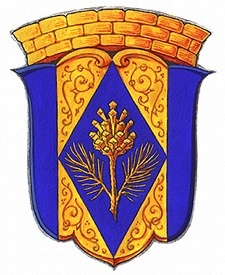 ИСТОЧНИКИ ФИНАНСИРОВАНИЯ ДЕФИЦИТА МЕСТНОГО БЮДЖЕТА ВНУТРИГОРОДСКОГО МУНИЦИПАЛЬНОГО ОБРАЗОВАНИЯ САНКТ-ПЕТЕРБУРГА поселок КОМАРОВО на 2023 год                     ИСТОЧНИКИ ФИНАНСИРОВАНИЯ ДЕФИЦИТА МЕСТНОГО БЮДЖЕТА ВНУТРИГОРОДСКОГО МУНИЦИПАЛЬНОГО ОБРАЗОВАНИЯ САНКТ-ПЕТЕРБУРГА поселок КОМАРОВО на 2023 год                     ИСТОЧНИКИ ФИНАНСИРОВАНИЯ ДЕФИЦИТА МЕСТНОГО БЮДЖЕТА ВНУТРИГОРОДСКОГО МУНИЦИПАЛЬНОГО ОБРАЗОВАНИЯ САНКТ-ПЕТЕРБУРГА поселок КОМАРОВО на 2023 год                     ИСТОЧНИКИ ФИНАНСИРОВАНИЯ ДЕФИЦИТА МЕСТНОГО БЮДЖЕТА ВНУТРИГОРОДСКОГО МУНИЦИПАЛЬНОГО ОБРАЗОВАНИЯ САНКТ-ПЕТЕРБУРГА поселок КОМАРОВО на 2023 год                     ИСТОЧНИКИ ФИНАНСИРОВАНИЯ ДЕФИЦИТА МЕСТНОГО БЮДЖЕТА ВНУТРИГОРОДСКОГО МУНИЦИПАЛЬНОГО ОБРАЗОВАНИЯ САНКТ-ПЕТЕРБУРГА поселок КОМАРОВО на 2023 год                     ИСТОЧНИКИ ФИНАНСИРОВАНИЯ ДЕФИЦИТА МЕСТНОГО БЮДЖЕТА ВНУТРИГОРОДСКОГО МУНИЦИПАЛЬНОГО ОБРАЗОВАНИЯ САНКТ-ПЕТЕРБУРГА поселок КОМАРОВО на 2023 год                     ИСТОЧНИКИ ФИНАНСИРОВАНИЯ ДЕФИЦИТА МЕСТНОГО БЮДЖЕТА ВНУТРИГОРОДСКОГО МУНИЦИПАЛЬНОГО ОБРАЗОВАНИЯ САНКТ-ПЕТЕРБУРГА поселок КОМАРОВО на 2023 год                                                                                                (тыс. руб.)                                                                           (тыс. руб.)                                                                           (тыс. руб.)                                                                           (тыс. руб.)                                                                           (тыс. руб.)Код главного администратораКод бюджетной классификацииНаименование Наименование СуммаСуммаСумма00001 00 00 00 00 0000 000ИСТОЧНИКИ ВНУТРЕННЕГО ФИНАНСИРОВАНИЯ ДЕФИЦИТОВ БЮДЖЕТОВИСТОЧНИКИ ВНУТРЕННЕГО ФИНАНСИРОВАНИЯ ДЕФИЦИТОВ БЮДЖЕТОВ0,00,00,0000 01 05 00 00 00 0000 000Изменение остатков средств на счетах по учету средств бюджетаИзменение остатков средств на счетах по учету средств бюджета0,00,00,0000 01 05 00 00 00 0000 500Увеличение остатков средств бюджетовУвеличение остатков средств бюджетов0,00,00,0000 01 05 02 00 00 0000 500Увеличение прочих остатков средств бюджетовУвеличение прочих остатков средств бюджетов-74 581,0-74 581,0-74 581,0000 01 05 02 01 00 0000 500Увеличение прочих остатков денежных средств бюджетов Увеличение прочих остатков денежных средств бюджетов -74 581,0-74 581,0-74 581,0000 01 05 02 01 03 0000 500Увеличение прочих остатков денежных средств бюджетов внутригородских муниципальных образований городов федерального значения Увеличение прочих остатков денежных средств бюджетов внутригородских муниципальных образований городов федерального значения -74 581,0-74 581,0-74 581,0885 01 05 02 01 03 0000 510Увеличение прочих остатков денежных средств бюджетов внутригородских муниципальных образований городов федерального значенияУвеличение прочих остатков денежных средств бюджетов внутригородских муниципальных образований городов федерального значения-74 581,0  -74 581,0  -74 581,0  000 01 05 00 00 00 0000 600Уменьшение остатков средств бюджетовУменьшение остатков средств бюджетов74 581,0  74 581,0  74 581,0  000 01 05 02 00 00 0000 600Уменьшение прочих остатков средств бюджетовУменьшение прочих остатков средств бюджетов74 581,0  74 581,0  74 581,0  000 01 05 02 01 00 0000 600Уменьшение прочих остатков денежных средств бюджетов Уменьшение прочих остатков денежных средств бюджетов 74 581,0  74 581,0  74 581,0  000 01 05 02 01 03 0000 600Увеличение прочих остатков денежных средств бюджетов внутригородских муниципальных образований городов федерального значения Увеличение прочих остатков денежных средств бюджетов внутригородских муниципальных образований городов федерального значения 74 581,0  74 581,0  74 581,0  885 01 05 02 01 03 0000 610Уменьшение прочих остатков денежных средств бюджетов внутригородских муниципальных образований городов федерального значенияУменьшение прочих остатков денежных средств бюджетов внутригородских муниципальных образований городов федерального значения74 581,0  74 581,0  74 581,0  Приложение №2                                                                                                                                                                                                  к решению Муниципального совета поселок Комарово                                                                                                                                                                                от 16 ноября 2022 года   №11-1Приложение №2                                                                                                                                                                                                  к решению Муниципального совета поселок Комарово                                                                                                                                                                                от 16 ноября 2022 года   №11-1Приложение №2                                                                                                                                                                                                  к решению Муниципального совета поселок Комарово                                                                                                                                                                                от 16 ноября 2022 года   №11-1Приложение №2                                                                                                                                                                                                  к решению Муниципального совета поселок Комарово                                                                                                                                                                                от 16 ноября 2022 года   №11-1Приложение №2                                                                                                                                                                                                  к решению Муниципального совета поселок Комарово                                                                                                                                                                                от 16 ноября 2022 года   №11-1Приложение №2                                                                                                                                                                                                  к решению Муниципального совета поселок Комарово                                                                                                                                                                                от 16 ноября 2022 года   №11-1Приложение №2                                                                                                                                                                                                  к решению Муниципального совета поселок Комарово                                                                                                                                                                                от 16 ноября 2022 года   №11-1ИСТОЧНИКИ ФИНАНСИРОВАНИЯ ДЕФИЦИТА МЕСТНОГО БЮДЖЕТА ВНУТРИГОРОДСКОГО МУНИЦИПАЛЬНОГО ОБРАЗОВАНИЯ САНКТ-ПЕТЕРБУРГА поселок КОМАРОВО на плановый период 2024-2025 годы                   ИСТОЧНИКИ ФИНАНСИРОВАНИЯ ДЕФИЦИТА МЕСТНОГО БЮДЖЕТА ВНУТРИГОРОДСКОГО МУНИЦИПАЛЬНОГО ОБРАЗОВАНИЯ САНКТ-ПЕТЕРБУРГА поселок КОМАРОВО на плановый период 2024-2025 годы                   ИСТОЧНИКИ ФИНАНСИРОВАНИЯ ДЕФИЦИТА МЕСТНОГО БЮДЖЕТА ВНУТРИГОРОДСКОГО МУНИЦИПАЛЬНОГО ОБРАЗОВАНИЯ САНКТ-ПЕТЕРБУРГА поселок КОМАРОВО на плановый период 2024-2025 годы                   ИСТОЧНИКИ ФИНАНСИРОВАНИЯ ДЕФИЦИТА МЕСТНОГО БЮДЖЕТА ВНУТРИГОРОДСКОГО МУНИЦИПАЛЬНОГО ОБРАЗОВАНИЯ САНКТ-ПЕТЕРБУРГА поселок КОМАРОВО на плановый период 2024-2025 годы                   ИСТОЧНИКИ ФИНАНСИРОВАНИЯ ДЕФИЦИТА МЕСТНОГО БЮДЖЕТА ВНУТРИГОРОДСКОГО МУНИЦИПАЛЬНОГО ОБРАЗОВАНИЯ САНКТ-ПЕТЕРБУРГА поселок КОМАРОВО на плановый период 2024-2025 годы                   ИСТОЧНИКИ ФИНАНСИРОВАНИЯ ДЕФИЦИТА МЕСТНОГО БЮДЖЕТА ВНУТРИГОРОДСКОГО МУНИЦИПАЛЬНОГО ОБРАЗОВАНИЯ САНКТ-ПЕТЕРБУРГА поселок КОМАРОВО на плановый период 2024-2025 годы                   ИСТОЧНИКИ ФИНАНСИРОВАНИЯ ДЕФИЦИТА МЕСТНОГО БЮДЖЕТА ВНУТРИГОРОДСКОГО МУНИЦИПАЛЬНОГО ОБРАЗОВАНИЯ САНКТ-ПЕТЕРБУРГА поселок КОМАРОВО на плановый период 2024-2025 годы                   ИСТОЧНИКИ ФИНАНСИРОВАНИЯ ДЕФИЦИТА МЕСТНОГО БЮДЖЕТА ВНУТРИГОРОДСКОГО МУНИЦИПАЛЬНОГО ОБРАЗОВАНИЯ САНКТ-ПЕТЕРБУРГА поселок КОМАРОВО на плановый период 2024-2025 годы                   ИСТОЧНИКИ ФИНАНСИРОВАНИЯ ДЕФИЦИТА МЕСТНОГО БЮДЖЕТА ВНУТРИГОРОДСКОГО МУНИЦИПАЛЬНОГО ОБРАЗОВАНИЯ САНКТ-ПЕТЕРБУРГА поселок КОМАРОВО на плановый период 2024-2025 годы                                                                                              (тыс. руб.)                                                                           (тыс. руб.)                                                                           (тыс. руб.)                                                                           (тыс. руб.)                                                                           (тыс. руб.)                                                                           (тыс. руб.)                                                                           (тыс. руб.)Код главного администратораКод бюджетной классификацииНаименование 2024 год                       Сумма2024 год                       Сумма2025 год    Сумма2025 год    Сумма2025 год    Сумма2025 год    Сумма00001 00 00 00 00 0000 000ИСТОЧНИКИ ВНУТРЕННЕГО ФИНАНСИРОВАНИЯ ДЕФИЦИТОВ БЮДЖЕТОВ0,00,00,00,00,00,0000 01 05 00 00 00 0000 000Изменение остатков средств на счетах по учету средств бюджета0,00,00,00,00,00,0000 01 05 00 00 00 0000 500Увеличение остатков средств бюджетов-78 193,0  -78 193,0  -81 742,4  -81 742,4  -81 742,4  -81 742,4  000 01 05 02 00 00 0000 500Увеличение прочих остатков средств бюджетов-78 193,0  -78 193,0  -81 742,4  -81 742,4  -81 742,4  -81 742,4  000 01 05 02 01 00 0000 500Увеличение прочих остатков денежных средств бюджетов -78 193,0  -78 193,0  -81 742,4  -81 742,4  -81 742,4  -81 742,4  000 01 05 02 01 03 0000 500Увеличение прочих остатков денежных средств бюджетов внутригородских муниципальных образований городов федерального значения -78 193,0  -78 193,0  -81 742,4  -81 742,4  -81 742,4  -81 742,4  885 01 05 02 01 03 0000 510Увеличение прочих остатков денежных средств бюджетов внутригородских муниципальных образований городов федерального значения-78 193,0  -78 193,0  -81 742,4  -81 742,4  -81 742,4  -81 742,4  000 01 05 00 00 00 0000 600Уменьшение остатков средств бюджетов78 193,0  78 193,0  81 742,4  81 742,4  81 742,4  81 742,4  000 01 05 02 00 00 0000 600Уменьшение прочих остатков средств бюджетов78 193,0  78 193,0  81 742,4  81 742,4  81 742,4  81 742,4  000 01 05 02 01 00 0000 600Уменьшение прочих остатков денежных средств бюджетов 78 193,0  78 193,0  81 742,4  81 742,4  81 742,4  81 742,4  000 01 05 02 01 03 0000 600Увеличение прочих остатков денежных средств бюджетов внутригородских муниципальных образований городов федерального значения 78 193,0  78 193,0  81 742,4  81 742,4  81 742,4  81 742,4  885 01 05 02 01 03 0000 610Уменьшение прочих остатков денежных средств бюджетов внутригородских муниципальных образований городов федерального значения78 193,0  78 193,0  81 742,4  81 742,4  81 742,4  81 742,4  Приложение №3                                                                                                                                                                                                  к решению Муниципального совета поселок Комарово                                                                                                                                                                                от 16 ноября 2022 года   №11-1ДОХОДЫ местного бюджета внутригородского муниципального образования Санкт-Петербурга  поселок Комарово на 2023 годПриложение №3                                                                                                                                                                                                  к решению Муниципального совета поселок Комарово                                                                                                                                                                                от 16 ноября 2022 года   №11-1ДОХОДЫ местного бюджета внутригородского муниципального образования Санкт-Петербурга  поселок Комарово на 2023 годПриложение №3                                                                                                                                                                                                  к решению Муниципального совета поселок Комарово                                                                                                                                                                                от 16 ноября 2022 года   №11-1ДОХОДЫ местного бюджета внутригородского муниципального образования Санкт-Петербурга  поселок Комарово на 2023 годПриложение №3                                                                                                                                                                                                  к решению Муниципального совета поселок Комарово                                                                                                                                                                                от 16 ноября 2022 года   №11-1ДОХОДЫ местного бюджета внутригородского муниципального образования Санкт-Петербурга  поселок Комарово на 2023 годПриложение №3                                                                                                                                                                                                  к решению Муниципального совета поселок Комарово                                                                                                                                                                                от 16 ноября 2022 года   №11-1ДОХОДЫ местного бюджета внутригородского муниципального образования Санкт-Петербурга  поселок Комарово на 2023 годПриложение №3                                                                                                                                                                                                  к решению Муниципального совета поселок Комарово                                                                                                                                                                                от 16 ноября 2022 года   №11-1ДОХОДЫ местного бюджета внутригородского муниципального образования Санкт-Петербурга  поселок Комарово на 2023 годПриложение №3                                                                                                                                                                                                  к решению Муниципального совета поселок Комарово                                                                                                                                                                                от 16 ноября 2022 года   №11-1ДОХОДЫ местного бюджета внутригородского муниципального образования Санкт-Петербурга  поселок Комарово на 2023 годПриложение №3                                                                                                                                                                                                  к решению Муниципального совета поселок Комарово                                                                                                                                                                                от 16 ноября 2022 года   №11-1ДОХОДЫ местного бюджета внутригородского муниципального образования Санкт-Петербурга  поселок Комарово на 2023 годПриложение №3                                                                                                                                                                                                  к решению Муниципального совета поселок Комарово                                                                                                                                                                                от 16 ноября 2022 года   №11-1ДОХОДЫ местного бюджета внутригородского муниципального образования Санкт-Петербурга  поселок Комарово на 2023 годПриложение №3                                                                                                                                                                                                  к решению Муниципального совета поселок Комарово                                                                                                                                                                                от 16 ноября 2022 года   №11-1ДОХОДЫ местного бюджета внутригородского муниципального образования Санкт-Петербурга  поселок Комарово на 2023 годПриложение №3                                                                                                                                                                                                  к решению Муниципального совета поселок Комарово                                                                                                                                                                                от 16 ноября 2022 года   №11-1ДОХОДЫ местного бюджета внутригородского муниципального образования Санкт-Петербурга  поселок Комарово на 2023 годПриложение №3                                                                                                                                                                                                  к решению Муниципального совета поселок Комарово                                                                                                                                                                                от 16 ноября 2022 года   №11-1ДОХОДЫ местного бюджета внутригородского муниципального образования Санкт-Петербурга  поселок Комарово на 2023 годПриложение №3                                                                                                                                                                                                  к решению Муниципального совета поселок Комарово                                                                                                                                                                                от 16 ноября 2022 года   №11-1ДОХОДЫ местного бюджета внутригородского муниципального образования Санкт-Петербурга  поселок Комарово на 2023 годПриложение №3                                                                                                                                                                                                  к решению Муниципального совета поселок Комарово                                                                                                                                                                                от 16 ноября 2022 года   №11-1ДОХОДЫ местного бюджета внутригородского муниципального образования Санкт-Петербурга  поселок Комарово на 2023 год(тысяч рублей)(тысяч рублей)(тысяч рублей)(тысяч рублей)(тысяч рублей)(тысяч рублей)(тысяч рублей)(тысяч рублей)(тысяч рублей)(тысяч рублей)(тысяч рублей)(тысяч рублей)Код бюджетной классификацииКод бюджетной классификацииИсточники доходовИсточники доходовИсточники доходовИсточники доходовИсточники доходовСумма                        Сумма                        Сумма                        Сумма                        Сумма                        Сумма                        Сумма                        000 1 00 00000 00 0000 000000 1 00 00000 00 0000 000НАЛОГОВЫЕ И НЕНАЛОГОВЫЕ ДОХОДЫНАЛОГОВЫЕ И НЕНАЛОГОВЫЕ ДОХОДЫНАЛОГОВЫЕ И НЕНАЛОГОВЫЕ ДОХОДЫНАЛОГОВЫЕ И НЕНАЛОГОВЫЕ ДОХОДЫНАЛОГОВЫЕ И НЕНАЛОГОВЫЕ ДОХОДЫ131,4  131,4  131,4  131,4  131,4  131,4  131,4  000 1 01 00000 00 0000 000000 1 01 00000 00 0000 000НАЛОГИ НА ПРИБЫЛЬ, ДОХОДЫНАЛОГИ НА ПРИБЫЛЬ, ДОХОДЫНАЛОГИ НА ПРИБЫЛЬ, ДОХОДЫНАЛОГИ НА ПРИБЫЛЬ, ДОХОДЫНАЛОГИ НА ПРИБЫЛЬ, ДОХОДЫ131,4  131,4  131,4  131,4  131,4  131,4  131,4  000 1 01 02000 01 0000 110000 1 01 02000 01 0000 110Налог на доходы физических лицНалог на доходы физических лицНалог на доходы физических лицНалог на доходы физических лицНалог на доходы физических лиц131,4  131,4  131,4  131,4  131,4  131,4  131,4  182 1 01 02010 01 0000 110182 1 01 02010 01 0000 110Налог на доходы физических лиц с доходов, источником которых является налоговый агент, за исключением доходов, в отношении которых исчисление и уплата налога осуществляются в соответствии со статьями 227, 227.1 и 228 Налогового кодекса Российской ФедерацииНалог на доходы физических лиц с доходов, источником которых является налоговый агент, за исключением доходов, в отношении которых исчисление и уплата налога осуществляются в соответствии со статьями 227, 227.1 и 228 Налогового кодекса Российской ФедерацииНалог на доходы физических лиц с доходов, источником которых является налоговый агент, за исключением доходов, в отношении которых исчисление и уплата налога осуществляются в соответствии со статьями 227, 227.1 и 228 Налогового кодекса Российской ФедерацииНалог на доходы физических лиц с доходов, источником которых является налоговый агент, за исключением доходов, в отношении которых исчисление и уплата налога осуществляются в соответствии со статьями 227, 227.1 и 228 Налогового кодекса Российской ФедерацииНалог на доходы физических лиц с доходов, источником которых является налоговый агент, за исключением доходов, в отношении которых исчисление и уплата налога осуществляются в соответствии со статьями 227, 227.1 и 228 Налогового кодекса Российской Федерации131,4  131,4  131,4  131,4  131,4  131,4  131,4  000 2 00 00000 00 0000 000000 2 00 00000 00 0000 000БЕЗВОЗМЕЗДНЫЕ   ПОСТУПЛЕНИЯ БЕЗВОЗМЕЗДНЫЕ   ПОСТУПЛЕНИЯ БЕЗВОЗМЕЗДНЫЕ   ПОСТУПЛЕНИЯ БЕЗВОЗМЕЗДНЫЕ   ПОСТУПЛЕНИЯ БЕЗВОЗМЕЗДНЫЕ   ПОСТУПЛЕНИЯ 74 449,6  74 449,6  74 449,6  74 449,6  74 449,6  74 449,6  74 449,6  000 2 02 00000 00 0000 000000 2 02 00000 00 0000 000БЕЗВОЗМЕЗДНЫЕ ПОСТУПЛЕНИЯ ОТ ДРУГИХ БЮДЖЕТОВ БЮДЖЕТНОЙ СИСТЕМЫ РОССИЙСКОЙ ФЕДЕРАЦИИБЕЗВОЗМЕЗДНЫЕ ПОСТУПЛЕНИЯ ОТ ДРУГИХ БЮДЖЕТОВ БЮДЖЕТНОЙ СИСТЕМЫ РОССИЙСКОЙ ФЕДЕРАЦИИБЕЗВОЗМЕЗДНЫЕ ПОСТУПЛЕНИЯ ОТ ДРУГИХ БЮДЖЕТОВ БЮДЖЕТНОЙ СИСТЕМЫ РОССИЙСКОЙ ФЕДЕРАЦИИБЕЗВОЗМЕЗДНЫЕ ПОСТУПЛЕНИЯ ОТ ДРУГИХ БЮДЖЕТОВ БЮДЖЕТНОЙ СИСТЕМЫ РОССИЙСКОЙ ФЕДЕРАЦИИБЕЗВОЗМЕЗДНЫЕ ПОСТУПЛЕНИЯ ОТ ДРУГИХ БЮДЖЕТОВ БЮДЖЕТНОЙ СИСТЕМЫ РОССИЙСКОЙ ФЕДЕРАЦИИ73 362,3  73 362,3  73 362,3  73 362,3  73 362,3  73 362,3  73 362,3  000 2 02 10001 00 0000 150000 2 02 10001 00 0000 150Дотации бюджетам бюджетной системы Российской ФедерацииДотации бюджетам бюджетной системы Российской ФедерацииДотации бюджетам бюджетной системы Российской ФедерацииДотации бюджетам бюджетной системы Российской ФедерацииДотации бюджетам бюджетной системы Российской Федерации73 362,3  73 362,3  73 362,3  73 362,3  73 362,3  73 362,3  73 362,3  885 2 02 15001 03 0000 150885 2 02 15001 03 0000 150Дотации бюджетам внутригородских муниципальных образований городов федерального значения на выравнивание бюджетной обеспеченностиДотации бюджетам внутригородских муниципальных образований городов федерального значения на выравнивание бюджетной обеспеченностиДотации бюджетам внутригородских муниципальных образований городов федерального значения на выравнивание бюджетной обеспеченностиДотации бюджетам внутригородских муниципальных образований городов федерального значения на выравнивание бюджетной обеспеченностиДотации бюджетам внутригородских муниципальных образований городов федерального значения на выравнивание бюджетной обеспеченности73 362,3  73 362,3  73 362,3  73 362,3  73 362,3  73 362,3  73 362,3  000 2 02 30000 00 0000 150000 2 02 30000 00 0000 150Субвенции бюджетам бюджетной системы Российской ФедерацииСубвенции бюджетам бюджетной системы Российской ФедерацииСубвенции бюджетам бюджетной системы Российской ФедерацииСубвенции бюджетам бюджетной системы Российской ФедерацииСубвенции бюджетам бюджетной системы Российской Федерации1 087,3  1 087,3  1 087,3  1 087,3  1 087,3  1 087,3  1 087,3  000 2 02 30024 03 0000 150000 2 02 30024 03 0000 150Субвенции бюджетам внутригородских муниципальных образований городов федерального значения на выполнение передаваемых полномочий субъектов Российской ФедерацииСубвенции бюджетам внутригородских муниципальных образований городов федерального значения на выполнение передаваемых полномочий субъектов Российской ФедерацииСубвенции бюджетам внутригородских муниципальных образований городов федерального значения на выполнение передаваемых полномочий субъектов Российской ФедерацииСубвенции бюджетам внутригородских муниципальных образований городов федерального значения на выполнение передаваемых полномочий субъектов Российской ФедерацииСубвенции бюджетам внутригородских муниципальных образований городов федерального значения на выполнение передаваемых полномочий субъектов Российской Федерации1 087,3  1 087,3  1 087,3  1 087,3  1 087,3  1 087,3  1 087,3  885 2 02 30024 03 0100 150885 2 02 30024 03 0100 150Субвенции бюджетам внутригородских муниципальных образований Санкт- Петербурга на выполнение отдельных государственных полномочий Санкт- Петербурга по организации и осуществлению деятельности по опеке и попечительствуСубвенции бюджетам внутригородских муниципальных образований Санкт- Петербурга на выполнение отдельных государственных полномочий Санкт- Петербурга по организации и осуществлению деятельности по опеке и попечительствуСубвенции бюджетам внутригородских муниципальных образований Санкт- Петербурга на выполнение отдельных государственных полномочий Санкт- Петербурга по организации и осуществлению деятельности по опеке и попечительствуСубвенции бюджетам внутригородских муниципальных образований Санкт- Петербурга на выполнение отдельных государственных полномочий Санкт- Петербурга по организации и осуществлению деятельности по опеке и попечительствуСубвенции бюджетам внутригородских муниципальных образований Санкт- Петербурга на выполнение отдельных государственных полномочий Санкт- Петербурга по организации и осуществлению деятельности по опеке и попечительству1 078,5  1 078,5  1 078,5  1 078,5  1 078,5  1 078,5  1 078,5  885 2 02 30024 03 0200 150885 2 02 30024 03 0200 150Субвенции бюджетам внутригородских муниципальных образований Санкт- Петербурга на выполнение отдельного государственного полномочия Санкт- Петербурга по определению должностных лиц, уполномоченных составлять протоколы об административных правонарушениях, и составлению протоколов об административных правонарушенияхСубвенции бюджетам внутригородских муниципальных образований Санкт- Петербурга на выполнение отдельного государственного полномочия Санкт- Петербурга по определению должностных лиц, уполномоченных составлять протоколы об административных правонарушениях, и составлению протоколов об административных правонарушенияхСубвенции бюджетам внутригородских муниципальных образований Санкт- Петербурга на выполнение отдельного государственного полномочия Санкт- Петербурга по определению должностных лиц, уполномоченных составлять протоколы об административных правонарушениях, и составлению протоколов об административных правонарушенияхСубвенции бюджетам внутригородских муниципальных образований Санкт- Петербурга на выполнение отдельного государственного полномочия Санкт- Петербурга по определению должностных лиц, уполномоченных составлять протоколы об административных правонарушениях, и составлению протоколов об административных правонарушенияхСубвенции бюджетам внутригородских муниципальных образований Санкт- Петербурга на выполнение отдельного государственного полномочия Санкт- Петербурга по определению должностных лиц, уполномоченных составлять протоколы об административных правонарушениях, и составлению протоколов об административных правонарушениях8,8  8,8  8,8  8,8  8,8  8,8  8,8  ВСЕГО ДОХОДОВВСЕГО ДОХОДОВ74 581,0  74 581,0  74 581,0  74 581,0  74 581,0  74 581,0  74 581,0   Приложение №4                                                                                                                                                                                                  к решению Муниципального совета поселок Комарово                                                                                                                                                                                от 16 ноября 2022 года   №11-1 Приложение №4                                                                                                                                                                                                  к решению Муниципального совета поселок Комарово                                                                                                                                                                                от 16 ноября 2022 года   №11-1 Приложение №4                                                                                                                                                                                                  к решению Муниципального совета поселок Комарово                                                                                                                                                                                от 16 ноября 2022 года   №11-1 Приложение №4                                                                                                                                                                                                  к решению Муниципального совета поселок Комарово                                                                                                                                                                                от 16 ноября 2022 года   №11-1 Приложение №4                                                                                                                                                                                                  к решению Муниципального совета поселок Комарово                                                                                                                                                                                от 16 ноября 2022 года   №11-1 Приложение №4                                                                                                                                                                                                  к решению Муниципального совета поселок Комарово                                                                                                                                                                                от 16 ноября 2022 года   №11-1 Приложение №4                                                                                                                                                                                                  к решению Муниципального совета поселок Комарово                                                                                                                                                                                от 16 ноября 2022 года   №11-1 Приложение №4                                                                                                                                                                                                  к решению Муниципального совета поселок Комарово                                                                                                                                                                                от 16 ноября 2022 года   №11-1 Приложение №4                                                                                                                                                                                                  к решению Муниципального совета поселок Комарово                                                                                                                                                                                от 16 ноября 2022 года   №11-1 Приложение №4                                                                                                                                                                                                  к решению Муниципального совета поселок Комарово                                                                                                                                                                                от 16 ноября 2022 года   №11-1 Приложение №4                                                                                                                                                                                                  к решению Муниципального совета поселок Комарово                                                                                                                                                                                от 16 ноября 2022 года   №11-1 Приложение №4                                                                                                                                                                                                  к решению Муниципального совета поселок Комарово                                                                                                                                                                                от 16 ноября 2022 года   №11-1 Приложение №4                                                                                                                                                                                                  к решению Муниципального совета поселок Комарово                                                                                                                                                                                от 16 ноября 2022 года   №11-1ДОХОДЫ                                                                                                                                                                                местного бюджета внутригородского муниципального образования Санкт-Петербурга поселок Комарово на плановый период 2024-2025 годовДОХОДЫ                                                                                                                                                                                местного бюджета внутригородского муниципального образования Санкт-Петербурга поселок Комарово на плановый период 2024-2025 годовДОХОДЫ                                                                                                                                                                                местного бюджета внутригородского муниципального образования Санкт-Петербурга поселок Комарово на плановый период 2024-2025 годовДОХОДЫ                                                                                                                                                                                местного бюджета внутригородского муниципального образования Санкт-Петербурга поселок Комарово на плановый период 2024-2025 годовДОХОДЫ                                                                                                                                                                                местного бюджета внутригородского муниципального образования Санкт-Петербурга поселок Комарово на плановый период 2024-2025 годовДОХОДЫ                                                                                                                                                                                местного бюджета внутригородского муниципального образования Санкт-Петербурга поселок Комарово на плановый период 2024-2025 годовДОХОДЫ                                                                                                                                                                                местного бюджета внутригородского муниципального образования Санкт-Петербурга поселок Комарово на плановый период 2024-2025 годовДОХОДЫ                                                                                                                                                                                местного бюджета внутригородского муниципального образования Санкт-Петербурга поселок Комарово на плановый период 2024-2025 годовДОХОДЫ                                                                                                                                                                                местного бюджета внутригородского муниципального образования Санкт-Петербурга поселок Комарово на плановый период 2024-2025 годовДОХОДЫ                                                                                                                                                                                местного бюджета внутригородского муниципального образования Санкт-Петербурга поселок Комарово на плановый период 2024-2025 годовДОХОДЫ                                                                                                                                                                                местного бюджета внутригородского муниципального образования Санкт-Петербурга поселок Комарово на плановый период 2024-2025 годовДОХОДЫ                                                                                                                                                                                местного бюджета внутригородского муниципального образования Санкт-Петербурга поселок Комарово на плановый период 2024-2025 годовДОХОДЫ                                                                                                                                                                                местного бюджета внутригородского муниципального образования Санкт-Петербурга поселок Комарово на плановый период 2024-2025 годовДОХОДЫ                                                                                                                                                                                местного бюджета внутригородского муниципального образования Санкт-Петербурга поселок Комарово на плановый период 2024-2025 годов                                                                                      (тысяч рублей)                                                                                      (тысяч рублей)                                                                                      (тысяч рублей)                                                                                      (тысяч рублей)                                                                                      (тысяч рублей)                                                                                      (тысяч рублей)                                                                                      (тысяч рублей)                                                                                      (тысяч рублей)                                                                                      (тысяч рублей)                                                                                      (тысяч рублей)                                                                                      (тысяч рублей)                                                                                      (тысяч рублей)                                                                                      (тысяч рублей)Код бюджетной классификацииИсточники доходовИсточники доходовИсточники доходовИсточники доходовИсточники доходов2024 год               Сумма                        2024 год               Сумма                        2024 год               Сумма                        2025 год                         Сумма                        2025 год                         Сумма                        2025 год                         Сумма                        2025 год                         Сумма                        2025 год                         Сумма                        000 1 00 00000 00 0000 000НАЛОГОВЫЕ И НЕНАЛОГОВЫЕ ДОХОДЫНАЛОГОВЫЕ И НЕНАЛОГОВЫЕ ДОХОДЫНАЛОГОВЫЕ И НЕНАЛОГОВЫЕ ДОХОДЫНАЛОГОВЫЕ И НЕНАЛОГОВЫЕ ДОХОДЫНАЛОГОВЫЕ И НЕНАЛОГОВЫЕ ДОХОДЫ144,4  144,4  144,4  158,8  158,8  158,8  158,8  158,8  000 1 01 00000 00 0000 000НАЛОГИ НА ПРИБЫЛЬ, ДОХОДЫНАЛОГИ НА ПРИБЫЛЬ, ДОХОДЫНАЛОГИ НА ПРИБЫЛЬ, ДОХОДЫНАЛОГИ НА ПРИБЫЛЬ, ДОХОДЫНАЛОГИ НА ПРИБЫЛЬ, ДОХОДЫ144,4  144,4  144,4  158,8  158,8  158,8  158,8  158,8  000 1 01 02000 01 0000 110Налог на доходы физических лицНалог на доходы физических лицНалог на доходы физических лицНалог на доходы физических лицНалог на доходы физических лиц144,4  144,4  144,4  158,8  158,8  158,8  158,8  158,8  182 1 01 02010 01 0000 110Налог на доходы физических лиц с доходов, источником которых является налоговый агент, за исключением доходов, в отношении которых исчисление и уплата налога осуществляются в соответствии со статьями 227, 227.1 и 228 Налогового кодекса Российской ФедерацииНалог на доходы физических лиц с доходов, источником которых является налоговый агент, за исключением доходов, в отношении которых исчисление и уплата налога осуществляются в соответствии со статьями 227, 227.1 и 228 Налогового кодекса Российской ФедерацииНалог на доходы физических лиц с доходов, источником которых является налоговый агент, за исключением доходов, в отношении которых исчисление и уплата налога осуществляются в соответствии со статьями 227, 227.1 и 228 Налогового кодекса Российской ФедерацииНалог на доходы физических лиц с доходов, источником которых является налоговый агент, за исключением доходов, в отношении которых исчисление и уплата налога осуществляются в соответствии со статьями 227, 227.1 и 228 Налогового кодекса Российской ФедерацииНалог на доходы физических лиц с доходов, источником которых является налоговый агент, за исключением доходов, в отношении которых исчисление и уплата налога осуществляются в соответствии со статьями 227, 227.1 и 228 Налогового кодекса Российской Федерации144,4  144,4  144,4  158,8  158,8  158,8  158,8  158,8  000 2 00 00000 00 0000 000БЕЗВОЗМЕЗДНЫЕ   ПОСТУПЛЕНИЯ БЕЗВОЗМЕЗДНЫЕ   ПОСТУПЛЕНИЯ БЕЗВОЗМЕЗДНЫЕ   ПОСТУПЛЕНИЯ БЕЗВОЗМЕЗДНЫЕ   ПОСТУПЛЕНИЯ БЕЗВОЗМЕЗДНЫЕ   ПОСТУПЛЕНИЯ 78 048,6  78 048,6  78 048,6  81 583,6  81 583,6  81 583,6  81 583,6  81 583,6  000 2 02 00000 00 0000 000БЕЗВОЗМЕЗДНЫЕ ПОСТУПЛЕНИЯ ОТ ДРУГИХ БЮДЖЕТОВ БЮДЖЕТНОЙ СИСТЕМЫ РОССИЙСКОЙ ФЕДЕРАЦИИБЕЗВОЗМЕЗДНЫЕ ПОСТУПЛЕНИЯ ОТ ДРУГИХ БЮДЖЕТОВ БЮДЖЕТНОЙ СИСТЕМЫ РОССИЙСКОЙ ФЕДЕРАЦИИБЕЗВОЗМЕЗДНЫЕ ПОСТУПЛЕНИЯ ОТ ДРУГИХ БЮДЖЕТОВ БЮДЖЕТНОЙ СИСТЕМЫ РОССИЙСКОЙ ФЕДЕРАЦИИБЕЗВОЗМЕЗДНЫЕ ПОСТУПЛЕНИЯ ОТ ДРУГИХ БЮДЖЕТОВ БЮДЖЕТНОЙ СИСТЕМЫ РОССИЙСКОЙ ФЕДЕРАЦИИБЕЗВОЗМЕЗДНЫЕ ПОСТУПЛЕНИЯ ОТ ДРУГИХ БЮДЖЕТОВ БЮДЖЕТНОЙ СИСТЕМЫ РОССИЙСКОЙ ФЕДЕРАЦИИ76 908,6  76 908,6  76 908,6  80 391,6  80 391,6  80 391,6  80 391,6  80 391,6  000 2 02 10001 00 0000 150Дотации бюджетам бюджетной системы Российской ФедерацииДотации бюджетам бюджетной системы Российской ФедерацииДотации бюджетам бюджетной системы Российской ФедерацииДотации бюджетам бюджетной системы Российской ФедерацииДотации бюджетам бюджетной системы Российской Федерации76 908,6  76 908,6  76 908,6  80 391,6  80 391,6  80 391,6  80 391,6  80 391,6  885 2 02 15001 03 0000 150Дотации бюджетам внутригородских муниципальных образований городов федерального значения на выравнивание  бюджетной  обеспеченностиДотации бюджетам внутригородских муниципальных образований городов федерального значения на выравнивание  бюджетной  обеспеченностиДотации бюджетам внутригородских муниципальных образований городов федерального значения на выравнивание  бюджетной  обеспеченностиДотации бюджетам внутригородских муниципальных образований городов федерального значения на выравнивание  бюджетной  обеспеченностиДотации бюджетам внутригородских муниципальных образований городов федерального значения на выравнивание  бюджетной  обеспеченности76 908,6  76 908,6  76 908,6  80 391,6  80 391,6  80 391,6  80 391,6  80 391,6  000 2 02 30000 00 0000 150Субвенции бюджетам бюджетной системы Российской ФедерацииСубвенции бюджетам бюджетной системы Российской ФедерацииСубвенции бюджетам бюджетной системы Российской ФедерацииСубвенции бюджетам бюджетной системы Российской ФедерацииСубвенции бюджетам бюджетной системы Российской Федерации1 140,0  1 140,0  1 140,0  1 192,0  1 192,0  1 192,0  1 192,0  1 192,0  000 2 02 30024 03 0000 150Субвенции бюджетам внутригородских муниципальных образований городов федерального значения на выполнение передаваемых полномочий субъектов Российской ФедерацииСубвенции бюджетам внутригородских муниципальных образований городов федерального значения на выполнение передаваемых полномочий субъектов Российской ФедерацииСубвенции бюджетам внутригородских муниципальных образований городов федерального значения на выполнение передаваемых полномочий субъектов Российской ФедерацииСубвенции бюджетам внутригородских муниципальных образований городов федерального значения на выполнение передаваемых полномочий субъектов Российской ФедерацииСубвенции бюджетам внутригородских муниципальных образований городов федерального значения на выполнение передаваемых полномочий субъектов Российской Федерации1 140,0  1 140,0  1 140,0  1 192,0  1 192,0  1 192,0  1 192,0  1 192,0  885 2 02  30024 03 0100 150Субвенции бюджетам внутригородских муниципальных образований Санкт- Петербурга на выполнение отдельных государственных полномочий Санкт- Петербурга по организации и осуществлению деятельности по опеке и попечительствуСубвенции бюджетам внутригородских муниципальных образований Санкт- Петербурга на выполнение отдельных государственных полномочий Санкт- Петербурга по организации и осуществлению деятельности по опеке и попечительствуСубвенции бюджетам внутригородских муниципальных образований Санкт- Петербурга на выполнение отдельных государственных полномочий Санкт- Петербурга по организации и осуществлению деятельности по опеке и попечительствуСубвенции бюджетам внутригородских муниципальных образований Санкт- Петербурга на выполнение отдельных государственных полномочий Санкт- Петербурга по организации и осуществлению деятельности по опеке и попечительствуСубвенции бюджетам внутригородских муниципальных образований Санкт- Петербурга на выполнение отдельных государственных полномочий Санкт- Петербурга по организации и осуществлению деятельности по опеке и попечительству1 130,8  1 130,8  1 130,8  1 182,4  1 182,4  1 182,4  1 182,4  1 182,4  885 2 02 30024 03 0200 150Субвенции бюджетам внутригородских муниципальных образований Санкт- Петербурга на выполнение отдельного государственного полномочия Санкт- Петербурга по определению должностных лиц, уполномоченных составлять протоколы об административных правонарушениях, и составлению протоколов об административных правонарушенияхСубвенции бюджетам внутригородских муниципальных образований Санкт- Петербурга на выполнение отдельного государственного полномочия Санкт- Петербурга по определению должностных лиц, уполномоченных составлять протоколы об административных правонарушениях, и составлению протоколов об административных правонарушенияхСубвенции бюджетам внутригородских муниципальных образований Санкт- Петербурга на выполнение отдельного государственного полномочия Санкт- Петербурга по определению должностных лиц, уполномоченных составлять протоколы об административных правонарушениях, и составлению протоколов об административных правонарушенияхСубвенции бюджетам внутригородских муниципальных образований Санкт- Петербурга на выполнение отдельного государственного полномочия Санкт- Петербурга по определению должностных лиц, уполномоченных составлять протоколы об административных правонарушениях, и составлению протоколов об административных правонарушенияхСубвенции бюджетам внутригородских муниципальных образований Санкт- Петербурга на выполнение отдельного государственного полномочия Санкт- Петербурга по определению должностных лиц, уполномоченных составлять протоколы об административных правонарушениях, и составлению протоколов об административных правонарушениях9,2  9,2  9,2  9,6  9,6  9,6  9,6  9,6  ВСЕГО ДОХОДОВ78 193,0  78 193,0  78 193,0  81 742,4  81 742,4  81 742,4  81 742,4  81 742,4  Приложение №1                                                                                                                                                                                                  к решению Муниципального совета поселок Комарово                                                                                                                                                                                от 16 ноября 2022 года   №11-1Приложение №1                                                                                                                                                                                                  к решению Муниципального совета поселок Комарово                                                                                                                                                                                от 16 ноября 2022 года   №11-1Приложение №1                                                                                                                                                                                                  к решению Муниципального совета поселок Комарово                                                                                                                                                                                от 16 ноября 2022 года   №11-1Приложение №1                                                                                                                                                                                                  к решению Муниципального совета поселок Комарово                                                                                                                                                                                от 16 ноября 2022 года   №11-1Приложение №1                                                                                                                                                                                                  к решению Муниципального совета поселок Комарово                                                                                                                                                                                от 16 ноября 2022 года   №11-1Приложение №1                                                                                                                                                                                                  к решению Муниципального совета поселок Комарово                                                                                                                                                                                от 16 ноября 2022 года   №11-1Приложение №1                                                                                                                                                                                                  к решению Муниципального совета поселок Комарово                                                                                                                                                                                от 16 ноября 2022 года   №11-1Приложение №1                                                                                                                                                                                                  к решению Муниципального совета поселок Комарово                                                                                                                                                                                от 16 ноября 2022 года   №11-1Приложение №1                                                                                                                                                                                                  к решению Муниципального совета поселок Комарово                                                                                                                                                                                от 16 ноября 2022 года   №11-1Приложение №1                                                                                                                                                                                                  к решению Муниципального совета поселок Комарово                                                                                                                                                                                от 16 ноября 2022 года   №11-1РАСПРЕДЕЛЕНИЕ БЮДЖЕТНЫХ АССИГНОВАНИЙРАСПРЕДЕЛЕНИЕ БЮДЖЕТНЫХ АССИГНОВАНИЙРАСПРЕДЕЛЕНИЕ БЮДЖЕТНЫХ АССИГНОВАНИЙРАСПРЕДЕЛЕНИЕ БЮДЖЕТНЫХ АССИГНОВАНИЙРАСПРЕДЕЛЕНИЕ БЮДЖЕТНЫХ АССИГНОВАНИЙРАСПРЕДЕЛЕНИЕ БЮДЖЕТНЫХ АССИГНОВАНИЙРАСПРЕДЕЛЕНИЕ БЮДЖЕТНЫХ АССИГНОВАНИЙРАСПРЕДЕЛЕНИЕ БЮДЖЕТНЫХ АССИГНОВАНИЙРАСПРЕДЕЛЕНИЕ БЮДЖЕТНЫХ АССИГНОВАНИЙРАСПРЕДЕЛЕНИЕ БЮДЖЕТНЫХ АССИГНОВАНИЙРАСПРЕДЕЛЕНИЕ БЮДЖЕТНЫХ АССИГНОВАНИЙРАСПРЕДЕЛЕНИЕ БЮДЖЕТНЫХ АССИГНОВАНИЙРАСПРЕДЕЛЕНИЕ БЮДЖЕТНЫХ АССИГНОВАНИЙместного бюджета внутригородского муниципального образования Санкт-Петербурга поселок Комарово на 2023 годместного бюджета внутригородского муниципального образования Санкт-Петербурга поселок Комарово на 2023 годместного бюджета внутригородского муниципального образования Санкт-Петербурга поселок Комарово на 2023 годместного бюджета внутригородского муниципального образования Санкт-Петербурга поселок Комарово на 2023 годместного бюджета внутригородского муниципального образования Санкт-Петербурга поселок Комарово на 2023 годместного бюджета внутригородского муниципального образования Санкт-Петербурга поселок Комарово на 2023 годместного бюджета внутригородского муниципального образования Санкт-Петербурга поселок Комарово на 2023 годместного бюджета внутригородского муниципального образования Санкт-Петербурга поселок Комарово на 2023 годместного бюджета внутригородского муниципального образования Санкт-Петербурга поселок Комарово на 2023 годместного бюджета внутригородского муниципального образования Санкт-Петербурга поселок Комарово на 2023 годместного бюджета внутригородского муниципального образования Санкт-Петербурга поселок Комарово на 2023 годместного бюджета внутригородского муниципального образования Санкт-Петербурга поселок Комарово на 2023 годместного бюджета внутригородского муниципального образования Санкт-Петербурга поселок Комарово на 2023 год(тысяч рублей)(тысяч рублей)(тысяч рублей)(тысяч рублей)(тысяч рублей)(тысяч рублей)(тысяч рублей)(тысяч рублей)(тысяч рублей)Наименование статейНаименование статейНаименование статейКод раздела  подразделаКод целевой статьиКод целевой статьиКод целевой статьиКод вида расходКод вида расходКод вида расходСуммаСуммаСуммаНаименование статейНаименование статейНаименование статейКод раздела  подразделаКод целевой статьиКод целевой статьиКод целевой статьиКод вида расходКод вида расходКод вида расходСуммаСуммаСуммаНаименование статейНаименование статейНаименование статейКод раздела  подразделаКод целевой статьиКод целевой статьиКод целевой статьиКод вида расходКод вида расходКод вида расходСуммаСуммаСумма1113444555666ОБЩЕГОСУДАРСТВЕННЫЕ ВОПРОСЫОБЩЕГОСУДАРСТВЕННЫЕ ВОПРОСЫОБЩЕГОСУДАРСТВЕННЫЕ ВОПРОСЫ010030 326,4  30 326,4  30 326,4  Функционирование высшего   должностного лица субъекта Российской Федерации и муниципального образованияФункционирование высшего   должностного лица субъекта Российской Федерации и муниципального образованияФункционирование высшего   должностного лица субъекта Российской Федерации и муниципального образования01021 700,3  1 700,3  1 700,3  Глава  муниципального образования Глава  муниципального образования Глава  муниципального образования 0102002 00 00 010002 00 00 010002 00 00 0101 700,3  1 700,3  1 700,3  Расходы на выплату персоналу в целях обеспечения выполнения функций государственными (муниципальными) органами, казенными учреждениями, органами управления государственными внебюджетными фондамиРасходы на выплату персоналу в целях обеспечения выполнения функций государственными (муниципальными) органами, казенными учреждениями, органами управления государственными внебюджетными фондамиРасходы на выплату персоналу в целях обеспечения выполнения функций государственными (муниципальными) органами, казенными учреждениями, органами управления государственными внебюджетными фондами0102002 00 00 010002 00 00 010002 00 00 0101001001001 700,3  1 700,3  1 700,3  Расходы на выплату персоналу государственных (муниципальных) органовРасходы на выплату персоналу государственных (муниципальных) органовРасходы на выплату персоналу государственных (муниципальных) органов0102002 00 00 010002 00 00 010002 00 00 0101201201201 700,3  1 700,3  1 700,3  Функционирование законодательных (представительных) органов государственной власти и представительных органов муниципального образованияФункционирование законодательных (представительных) органов государственной власти и представительных органов муниципального образованияФункционирование законодательных (представительных) органов государственной власти и представительных органов муниципального образования01032 535,0  2 535,0  2 535,0  Расходы на содержание и обеспечение деятельности представительного органа муниципального образованияРасходы на содержание и обеспечение деятельности представительного органа муниципального образованияРасходы на содержание и обеспечение деятельности представительного органа муниципального образования0103002 00 00 021002 00 00 021002 00 00 0212 280,6  2 280,6  2 280,6  Расходы на выплату персоналу в целях обеспечения выполнения функций государственными (муниципальными) органами, казенными учреждениями, органами управления государственными внебюджетными фондамиРасходы на выплату персоналу в целях обеспечения выполнения функций государственными (муниципальными) органами, казенными учреждениями, органами управления государственными внебюджетными фондамиРасходы на выплату персоналу в целях обеспечения выполнения функций государственными (муниципальными) органами, казенными учреждениями, органами управления государственными внебюджетными фондами0103002 00 00 021002 00 00 021002 00 00 0211001001001 646,4  1 646,4  1 646,4  Расходы на выплату персоналу государственных (муниципальных) органовРасходы на выплату персоналу государственных (муниципальных) органовРасходы на выплату персоналу государственных (муниципальных) органов0103002 00 00 021002 00 00 021002 00 00 0211201201201 646,4  1 646,4  1 646,4  Закупка товаров, работ и услуг для государственных (муниципальных) нуждЗакупка товаров, работ и услуг для государственных (муниципальных) нуждЗакупка товаров, работ и услуг для государственных (муниципальных) нужд0103002 00 00 021002 00 00 021002 00 00 021200200200621,0  621,0  621,0  Иные закупки товаров, работ и услуг для обеспечения государственных (муниципальных) нуждИные закупки товаров, работ и услуг для обеспечения государственных (муниципальных) нуждИные закупки товаров, работ и услуг для обеспечения государственных (муниципальных) нужд0103002 00 00 021002 00 00 021002 00 00 021240240240621,0  621,0  621,0  Иные бюджетные ассигнованияИные бюджетные ассигнованияИные бюджетные ассигнования0103002 00 00 021002 00 00 021002 00 00 02180080080013,2  13,2  13,2  Уплата налогов, сборов и иных платежейУплата налогов, сборов и иных платежейУплата налогов, сборов и иных платежей0103002 00 00 021002 00 00 021002 00 00 02185085085013,2  13,2  13,2  Компенсация депутатам муниципального совета, членам выборных органов местного самоуправления, выборным должностным лицам местного самоуправления, осуществляющим свои полномочия на непостоянной основе, расходов в связи с осуществлением ими своих мандатовКомпенсация депутатам муниципального совета, членам выборных органов местного самоуправления, выборным должностным лицам местного самоуправления, осуществляющим свои полномочия на непостоянной основе, расходов в связи с осуществлением ими своих мандатовКомпенсация депутатам муниципального совета, членам выборных органов местного самоуправления, выборным должностным лицам местного самоуправления, осуществляющим свои полномочия на непостоянной основе, расходов в связи с осуществлением ими своих мандатов0103002 00 00 022002 00 00 022002 00 00 022158,4  158,4  158,4  Расходы на выплату персоналу в целях обеспечения выполнения функций государственными (муниципальными) органами, казенными учреждениями, органами управления государственными внебюджетными фондамиРасходы на выплату персоналу в целях обеспечения выполнения функций государственными (муниципальными) органами, казенными учреждениями, органами управления государственными внебюджетными фондамиРасходы на выплату персоналу в целях обеспечения выполнения функций государственными (муниципальными) органами, казенными учреждениями, органами управления государственными внебюджетными фондами0103002 00 00 022002 00 00 022002 00 00 022100100100158,4  158,4  158,4  Расходы на выплату персоналу государственных (муниципальных) органовРасходы на выплату персоналу государственных (муниципальных) органовРасходы на выплату персоналу государственных (муниципальных) органов0103002 00 00 022002 00 00 022002 00 00 022120120120158,4  158,4  158,4  Расходы по уплате членских взносов на осуществление деятельности Совета муниципальных образований Санкт-Петербурга и содержание его органовРасходы по уплате членских взносов на осуществление деятельности Совета муниципальных образований Санкт-Петербурга и содержание его органовРасходы по уплате членских взносов на осуществление деятельности Совета муниципальных образований Санкт-Петербурга и содержание его органов0103092 00 00441092 00 00441092 00 0044196,0  96,0  96,0  Иные бюджетные ассигнованияИные бюджетные ассигнованияИные бюджетные ассигнования0103092 00 00441092 00 00441092 00 0044180080080096,0  96,0  96,0  Уплата налогов, сборов и иных платежейУплата налогов, сборов и иных платежейУплата налогов, сборов и иных платежей0103092 00 00441092 00 00441092 00 0044185085085096,0  96,0  96,0  Функционирование Правительства Российской Федерации, высших  исполнительных органов государственной власти субъектов Российской Федерации, местных администрацийФункционирование Правительства Российской Федерации, высших  исполнительных органов государственной власти субъектов Российской Федерации, местных администрацийФункционирование Правительства Российской Федерации, высших  исполнительных органов государственной власти субъектов Российской Федерации, местных администраций010425 551,1  25 551,1  25 551,1  Расходы на содержание и обеспечение деятельности Местной администрации (исполнительно-распорядительного органа) муниципального образованияРасходы на содержание и обеспечение деятельности Местной администрации (исполнительно-распорядительного органа) муниципального образованияРасходы на содержание и обеспечение деятельности Местной администрации (исполнительно-распорядительного органа) муниципального образования0104002 00 00 031002 00 00 031002 00 00 03122 772,3  22 772,3  22 772,3  Расходы на выплату персоналу в целях обеспечения выполнения функций государственными (муниципальными) органами, казенными учреждениями, органами управления государственными внебюджетными фондамиРасходы на выплату персоналу в целях обеспечения выполнения функций государственными (муниципальными) органами, казенными учреждениями, органами управления государственными внебюджетными фондамиРасходы на выплату персоналу в целях обеспечения выполнения функций государственными (муниципальными) органами, казенными учреждениями, органами управления государственными внебюджетными фондами0104002 00 00 031002 00 00 031002 00 00 0311001001005 949,1  5 949,1  5 949,1  Расходы на выплату персоналу государственных (муниципальных) органовРасходы на выплату персоналу государственных (муниципальных) органовРасходы на выплату персоналу государственных (муниципальных) органов0104002 00 00 031002 00 00 031002 00 00 0311201201205 949,1  5 949,1  5 949,1  Закупка товаров, работ и услуг для государственных (муниципальных) нуждЗакупка товаров, работ и услуг для государственных (муниципальных) нуждЗакупка товаров, работ и услуг для государственных (муниципальных) нужд0104002 00 00 031002 00 00 031002 00 00 03120020020016 823,2  16 823,2  16 823,2  Иные закупки товаров, работ и услуг для обеспечения государственных (муниципальных) нуждИные закупки товаров, работ и услуг для обеспечения государственных (муниципальных) нуждИные закупки товаров, работ и услуг для обеспечения государственных (муниципальных) нужд0104002 00 00 031002 00 00 031002 00 00 03124024024016 823,2  16 823,2  16 823,2  Глава местной администрации (исполнительно-распорядительного органа муниципального образования)Глава местной администрации (исполнительно-распорядительного органа муниципального образования)Глава местной администрации (исполнительно-распорядительного органа муниципального образования)0104002 00 00 032002 00 00 032002 00 00 0321 700,3  1 700,3  1 700,3  Расходы на выплату персоналу в целях обеспечения выполнения функций государственными (муниципальными) органами, казенными учреждениями, органами управления государственными внебюджетными фондамиРасходы на выплату персоналу в целях обеспечения выполнения функций государственными (муниципальными) органами, казенными учреждениями, органами управления государственными внебюджетными фондамиРасходы на выплату персоналу в целях обеспечения выполнения функций государственными (муниципальными) органами, казенными учреждениями, органами управления государственными внебюджетными фондами0104002 00 00 032002 00 00 032002 00 00 0321001001001 700,3  1 700,3  1 700,3  Расходы на выплату персоналу государственных (муниципальных) органовРасходы на выплату персоналу государственных (муниципальных) органовРасходы на выплату персоналу государственных (муниципальных) органов0104002 00 00 032002 00 00 032002 00 00 0321201201201 700,3  1 700,3  1 700,3  Расходы на исполнение государственного полномочия Санкт-Петербурга по организации и осуществлению деятельности по опеке и попечительству за счет средств субвенций из бюджета Санкт-ПетербургаРасходы на исполнение государственного полномочия Санкт-Петербурга по организации и осуществлению деятельности по опеке и попечительству за счет средств субвенций из бюджета Санкт-ПетербургаРасходы на исполнение государственного полномочия Санкт-Петербурга по организации и осуществлению деятельности по опеке и попечительству за счет средств субвенций из бюджета Санкт-Петербурга0104002 00 G0 850002 00 G0 850002 00 G0 8501 078,5  1 078,5  1 078,5  Расходы на выплату персоналу в целях обеспечения выполнения функций государственными (муниципальными) органами, казенными учреждениями, органами управления государственными внебюджетными фондамиРасходы на выплату персоналу в целях обеспечения выполнения функций государственными (муниципальными) органами, казенными учреждениями, органами управления государственными внебюджетными фондамиРасходы на выплату персоналу в целях обеспечения выполнения функций государственными (муниципальными) органами, казенными учреждениями, органами управления государственными внебюджетными фондами0104002 00 G0 850002 00 G0 850002 00 G0 8501001001001 047,3  1 047,3  1 047,3  Расходы на выплату персоналу государственных (муниципальных) органовРасходы на выплату персоналу государственных (муниципальных) органовРасходы на выплату персоналу государственных (муниципальных) органов0104002 00 G0 850002 00 G0 850002 00 G0 8501201201201 047,3  1 047,3  1 047,3  Закупка товаров, работ и услуг для государственных (муниципальных) нуждЗакупка товаров, работ и услуг для государственных (муниципальных) нуждЗакупка товаров, работ и услуг для государственных (муниципальных) нужд0104002 00 G0 850002 00 G0 850002 00 G0 85020020020031,2  31,2  31,2  Иные закупки товаров, работ и услуг для обеспечения государственных (муниципальных) нуждИные закупки товаров, работ и услуг для обеспечения государственных (муниципальных) нуждИные закупки товаров, работ и услуг для обеспечения государственных (муниципальных) нужд0104002 00 G0 850002 00 G0 850002 00 G0 85024024024031,2  31,2  31,2  Резервные фондыРезервные фондыРезервные фонды011120,0  20,0  20,0  Резервный фонд местной администрацииРезервный фонд местной администрацииРезервный фонд местной администрации0111070 00 00 061070 00 00 061070 00 00 06120,0  20,0  20,0  Иные бюджетные ассигнованияИные бюджетные ассигнованияИные бюджетные ассигнования0111070 00 00 061070 00 00 061070 00 00 06180080080020,0  20,0  20,0  Резервные средстваРезервные средстваРезервные средства0111070 00 00 061070 00 00 061070 00 00 06187087087020,0  20,0  20,0  Другие общегосударственные вопросыДругие общегосударственные вопросыДругие общегосударственные вопросы0113520,0  520,0  520,0  Формирование архивных фондов органов местного самоуправленияФормирование архивных фондов органов местного самоуправленияФормирование архивных фондов органов местного самоуправления0113900 000 071900 000 071900 000 0710,0  0,0  0,0  Закупка товаров, работ и услуг для государственных (муниципальных) нуждЗакупка товаров, работ и услуг для государственных (муниципальных) нуждЗакупка товаров, работ и услуг для государственных (муниципальных) нужд0113900 000 071900 000 071900 000 0712002002000,0  0,0  0,0  Иные закупки товаров, работ и услуг для обеспечения государственных (муниципальных) нуждИные закупки товаров, работ и услуг для обеспечения государственных (муниципальных) нуждИные закупки товаров, работ и услуг для обеспечения государственных (муниципальных) нужд0113900 000 071900 000 071900 000 0712402402400,0  0,0  0,0  Расходы на эксплуатацию  зданияРасходы на эксплуатацию  зданияРасходы на эксплуатацию  здания0113092 00 00291092 00 00291092 00 00291511,2  511,2  511,2  Закупка товаров, работ и услуг для государственных (муниципальных) нуждЗакупка товаров, работ и услуг для государственных (муниципальных) нуждЗакупка товаров, работ и услуг для государственных (муниципальных) нужд0113092 00 00291092 00 00291092 00 00291200200200511,2  511,2  511,2  Иные закупки товаров, работ и услуг для обеспечения государственных (муниципальных) нуждИные закупки товаров, работ и услуг для обеспечения государственных (муниципальных) нуждИные закупки товаров, работ и услуг для обеспечения государственных (муниципальных) нужд0113092 00 00291092 00 00291092 00 00291240240240511,2  511,2  511,2  Расходы на исполнение государственного полномочия Санкт-Петербурга по составлению протоколов об административных правонарушениях за счет средств субвенций из бюджета Санкт-ПетербургаРасходы на исполнение государственного полномочия Санкт-Петербурга по составлению протоколов об административных правонарушениях за счет средств субвенций из бюджета Санкт-ПетербургаРасходы на исполнение государственного полномочия Санкт-Петербурга по составлению протоколов об административных правонарушениях за счет средств субвенций из бюджета Санкт-Петербурга0113092 00 G0 100092 00 G0 100092 00 G0 1008,8  8,8  8,8  Закупка товаров, работ и услуг для государственных (муниципальных) нуждЗакупка товаров, работ и услуг для государственных (муниципальных) нуждЗакупка товаров, работ и услуг для государственных (муниципальных) нужд0113092 00 G0 100092 00 G0 100092 00 G0 1002002002008,8  8,8  8,8  Иные закупки товаров, работ и услуг для обеспечения государственных (муниципальных) нуждИные закупки товаров, работ и услуг для обеспечения государственных (муниципальных) нуждИные закупки товаров, работ и услуг для обеспечения государственных (муниципальных) нужд0113092 00 G0 100092 00 G0 100092 00 G0 1002402402408,8  8,8  8,8  НАЦИОНАЛЬНАЯ БЕЗОПАСНОСТЬ  И ПРАВООХРАНИТЕЛЬНАЯ ДЕЯТЕЛЬНОСТЬНАЦИОНАЛЬНАЯ БЕЗОПАСНОСТЬ  И ПРАВООХРАНИТЕЛЬНАЯ ДЕЯТЕЛЬНОСТЬНАЦИОНАЛЬНАЯ БЕЗОПАСНОСТЬ  И ПРАВООХРАНИТЕЛЬНАЯ ДЕЯТЕЛЬНОСТЬ0300360,0  360,0  360,0  Защита населения и территории от чрезвычайных ситуаций природного и техногенного характера, пожарная безопасностьЗащита населения и территории от чрезвычайных ситуаций природного и техногенного характера, пожарная безопасностьЗащита населения и территории от чрезвычайных ситуаций природного и техногенного характера, пожарная безопасность03107,5  7,5  7,5  Расходы по проведению подготовки и обучения неработающего населения способам защиты и действиям в чрезвычайных ситуациях, а также способам от опасностей, возникающих при ведении военных действий или вследствие этих действийРасходы по проведению подготовки и обучения неработающего населения способам защиты и действиям в чрезвычайных ситуациях, а также способам от опасностей, возникающих при ведении военных действий или вследствие этих действийРасходы по проведению подготовки и обучения неработающего населения способам защиты и действиям в чрезвычайных ситуациях, а также способам от опасностей, возникающих при ведении военных действий или вследствие этих действий0310219 00 00091219 00 00091219 00 000917,5  7,5  7,5  Закупка товаров, работ и услуг для государственных (муниципальных) нуждЗакупка товаров, работ и услуг для государственных (муниципальных) нуждЗакупка товаров, работ и услуг для государственных (муниципальных) нужд0310219 00 00091219 00 00091219 00 000912002002007,5  7,5  7,5  Иные закупки товаров, работ и услуг для обеспечения государственных (муниципальных) нуждИные закупки товаров, работ и услуг для обеспечения государственных (муниципальных) нуждИные закупки товаров, работ и услуг для обеспечения государственных (муниципальных) нужд0310219 00 00091219 00 00091219 00 000912402402407,5  7,5  7,5  Другие вопросы в области национальной безопасности и правоохранительной деятельностиДругие вопросы в области национальной безопасности и правоохранительной деятельностиДругие вопросы в области национальной безопасности и правоохранительной деятельности0314352,5  352,5  352,5  Расходы на мероприятия по участию в профилактике дорожно-транспортного травматизма на территории муниципального образованияРасходы на мероприятия по участию в профилактике дорожно-транспортного травматизма на территории муниципального образованияРасходы на мероприятия по участию в профилактике дорожно-транспортного травматизма на территории муниципального образования0314795 00 00491795 00 00491795 00 004917,5  7,5  7,5  Закупка товаров, работ и услуг для государственных (муниципальных) нуждЗакупка товаров, работ и услуг для государственных (муниципальных) нуждЗакупка товаров, работ и услуг для государственных (муниципальных) нужд0314795 00 00491795 00 00491795 00 004912002002007,5  7,5  7,5  Иные закупки товаров, работ и услуг для обеспечения государственных (муниципальных) нуждИные закупки товаров, работ и услуг для обеспечения государственных (муниципальных) нуждИные закупки товаров, работ и услуг для обеспечения государственных (муниципальных) нужд0314795 00 00491795 00 00491795 00 004912402402407,5  7,5  7,5  Расходы на обеспечение правопорядка на территории муниципального образованияРасходы на обеспечение правопорядка на территории муниципального образованияРасходы на обеспечение правопорядка на территории муниципального образования0314795 00 00511795 00 00511795 00 00511307,5  307,5  307,5  Закупка товаров, работ и услуг для государственных (муниципальных) нуждЗакупка товаров, работ и услуг для государственных (муниципальных) нуждЗакупка товаров, работ и услуг для государственных (муниципальных) нужд0314795 00 00511795 00 00511795 00 00511200200200307,5  307,5  307,5  Иные закупки товаров, работ и услуг для обеспечения государственных (муниципальных) нуждИные закупки товаров, работ и услуг для обеспечения государственных (муниципальных) нуждИные закупки товаров, работ и услуг для обеспечения государственных (муниципальных) нужд0314795 00 00511795 00 00511795 00 00511240240240307,5  307,5  307,5  Расходы на мероприятия по профилактике терроризма и экстремизма на территории муниципального образованияРасходы на мероприятия по профилактике терроризма и экстремизма на территории муниципального образованияРасходы на мероприятия по профилактике терроризма и экстремизма на территории муниципального образования0314795 00 00521795 00 00521795 00 0052115,0  15,0  15,0  Закупка товаров, работ и услуг для государственных (муниципальных) нуждЗакупка товаров, работ и услуг для государственных (муниципальных) нуждЗакупка товаров, работ и услуг для государственных (муниципальных) нужд0314795 00 00521795 00 00521795 00 0052120020020015,0  15,0  15,0  Иные закупки товаров, работ и услуг для обеспечения государственных (муниципальных) нуждИные закупки товаров, работ и услуг для обеспечения государственных (муниципальных) нуждИные закупки товаров, работ и услуг для обеспечения государственных (муниципальных) нужд0314795 00 00521795 00 00521795 00 0052124024024015,0  15,0  15,0  Расходы на противодействие злоупотреблению наркотическими средствами на территории муниципального образованияРасходы на противодействие злоупотреблению наркотическими средствами на территории муниципального образованияРасходы на противодействие злоупотреблению наркотическими средствами на территории муниципального образования0314795 00 00531795 00 00531795 00 005317,5  7,5  7,5  Закупка товаров, работ и услуг для государственных (муниципальных) нуждЗакупка товаров, работ и услуг для государственных (муниципальных) нуждЗакупка товаров, работ и услуг для государственных (муниципальных) нужд0314795 00 00531795 00 00531795 00 005312002002007,5  7,5  7,5  Иные закупки товаров, работ и услуг для обеспечения государственных (муниципальных) нуждИные закупки товаров, работ и услуг для обеспечения государственных (муниципальных) нуждИные закупки товаров, работ и услуг для обеспечения государственных (муниципальных) нужд0314795 00 00531795 00 00531795 00 005312402402407,5  7,5  7,5  Расходы на мероприятия по профилактике табакокурения на территории муниципального образованияРасходы на мероприятия по профилактике табакокурения на территории муниципального образованияРасходы на мероприятия по профилактике табакокурения на территории муниципального образования0314795 00 00541795 00 00541795 00 005417,5  7,5  7,5  Закупка товаров, работ и услуг для государственных (муниципальных) нуждЗакупка товаров, работ и услуг для государственных (муниципальных) нуждЗакупка товаров, работ и услуг для государственных (муниципальных) нужд0314795 00 00541795 00 00541795 00 005412002002007,5  7,5  7,5  Иные закупки товаров, работ и услуг для обеспечения государственных (муниципальных) нуждИные закупки товаров, работ и услуг для обеспечения государственных (муниципальных) нуждИные закупки товаров, работ и услуг для обеспечения государственных (муниципальных) нужд0314 795 00 00541795 00 00541795 00 005412402402407,5  7,5  7,5  Расходы, направленные на укрепление межнационального и межконфессионального согласия, сохранение и развитие языков и культуры народов Российской Федерации, проживающих на территории муниципального образования, социальную и культурную адаптацию мигрантов, профилактику межнациональных (межэтнических) конфликтовРасходы, направленные на укрепление межнационального и межконфессионального согласия, сохранение и развитие языков и культуры народов Российской Федерации, проживающих на территории муниципального образования, социальную и культурную адаптацию мигрантов, профилактику межнациональных (межэтнических) конфликтовРасходы, направленные на укрепление межнационального и межконфессионального согласия, сохранение и развитие языков и культуры народов Российской Федерации, проживающих на территории муниципального образования, социальную и культурную адаптацию мигрантов, профилактику межнациональных (межэтнических) конфликтов0314795 00 00580795 00 00580795 00 005807,5  7,5  7,5  Закупка товаров, работ и услуг для государственных (муниципальных) нуждЗакупка товаров, работ и услуг для государственных (муниципальных) нуждЗакупка товаров, работ и услуг для государственных (муниципальных) нужд0314795 00 00580795 00 00580795 00 005802002002007,5  7,5  7,5  Иные закупки товаров, работ и услуг для обеспечения государственных (муниципальных) нуждИные закупки товаров, работ и услуг для обеспечения государственных (муниципальных) нуждИные закупки товаров, работ и услуг для обеспечения государственных (муниципальных) нужд0314795 00 00580795 00 00580795 00 005802402402407,5  7,5  7,5  НАЦИОНАЛЬНАЯ ЭКОНОМИКАНАЦИОНАЛЬНАЯ ЭКОНОМИКАНАЦИОНАЛЬНАЯ ЭКОНОМИКА040017 078,3  17 078,3  17 078,3  Общеэкономические вопросыОбщеэкономические вопросыОбщеэкономические вопросы040161,4  61,4  61,4  Участие в организации и финансировании временного трудоустройства несовершеннолетних в возрасте от 14 до 18 лет в свободное от учебы время, безработных граждан, испытывающих трудности в поиске работы, безработных граждан в возрасте от 18 до 20 лет из числа выпускников образовательных учреждений начального и среднего профессионального образования, ищущих работу впервыеУчастие в организации и финансировании временного трудоустройства несовершеннолетних в возрасте от 14 до 18 лет в свободное от учебы время, безработных граждан, испытывающих трудности в поиске работы, безработных граждан в возрасте от 18 до 20 лет из числа выпускников образовательных учреждений начального и среднего профессионального образования, ищущих работу впервыеУчастие в организации и финансировании временного трудоустройства несовершеннолетних в возрасте от 14 до 18 лет в свободное от учебы время, безработных граждан, испытывающих трудности в поиске работы, безработных граждан в возрасте от 18 до 20 лет из числа выпускников образовательных учреждений начального и среднего профессионального образования, ищущих работу впервые0401510 00 01001510 00 01001510 00 0100161,4  61,4  61,4  Иные бюджетные ассигнованияИные бюджетные ассигнованияИные бюджетные ассигнования0401510 00 01001510 00 01001510 00 0100180080080061,4  61,4  61,4   Субсидии юридическим лицам (кроме некоммерческих организаций), индивидуальным предпринимателям, физическим лицам Субсидии юридическим лицам (кроме некоммерческих организаций), индивидуальным предпринимателям, физическим лицам Субсидии юридическим лицам (кроме некоммерческих организаций), индивидуальным предпринимателям, физическим лицам0401510 00 01001510 00 01001510 00 0100181081081061,4  61,4  61,4  Дорожное  хозяйство (дорожные фонды)Дорожное  хозяйство (дорожные фонды)Дорожное  хозяйство (дорожные фонды)040917 001,9  17 001,9  17 001,9  Расходы на текущий ремонт и содержание дорог, расположенных в пределах границ муниципальных образований (в соответствии с перечнем, утвержденным Правительством Санкт-Петербурга)Расходы на текущий ремонт и содержание дорог, расположенных в пределах границ муниципальных образований (в соответствии с перечнем, утвержденным Правительством Санкт-Петербурга)Расходы на текущий ремонт и содержание дорог, расположенных в пределах границ муниципальных образований (в соответствии с перечнем, утвержденным Правительством Санкт-Петербурга)0409315 00 00111315 00 00111315 00 0011117 001,9  17 001,9  17 001,9  Закупка товаров, работ и услуг для государственных (муниципальных) нуждЗакупка товаров, работ и услуг для государственных (муниципальных) нуждЗакупка товаров, работ и услуг для государственных (муниципальных) нужд0409315 00 00111315 00 00111315 00 0011120020020017 001,9  17 001,9  17 001,9  Иные закупки товаров, работ и услуг для обеспечения государственных (муниципальных) нуждИные закупки товаров, работ и услуг для обеспечения государственных (муниципальных) нуждИные закупки товаров, работ и услуг для обеспечения государственных (муниципальных) нужд0409315 00 00111315 00 00111315 00 0011124024024017 001,9  17 001,9  17 001,9  Другие вопросы в области национальной экономикиДругие вопросы в области национальной экономикиДругие вопросы в области национальной экономики041215,0  15,0  15,0  Расходы на мероприятия по защите прав потребителей и содействие развитию малого бизнесаРасходы на мероприятия по защите прав потребителей и содействие развитию малого бизнесаРасходы на мероприятия по защите прав потребителей и содействие развитию малого бизнеса0412795 00 00551795 00 00551795 00 0055115,0  15,0  15,0  Закупка товаров, работ и услуг для государственных (муниципальных) нуждЗакупка товаров, работ и услуг для государственных (муниципальных) нуждЗакупка товаров, работ и услуг для государственных (муниципальных) нужд0412795 00 00551795 00 00551795 00 0055120020020015,0  15,0  15,0  Иные закупки товаров, работ и услуг для обеспечения государственных (муниципальных) нуждИные закупки товаров, работ и услуг для обеспечения государственных (муниципальных) нуждИные закупки товаров, работ и услуг для обеспечения государственных (муниципальных) нужд0412795 00 00551795 00 00551795 00 0055124024024015,0  15,0  15,0  ЖИЛИЩНО-КОММУНАЛЬНОЕ ХОЗЯЙСТВОЖИЛИЩНО-КОММУНАЛЬНОЕ ХОЗЯЙСТВОЖИЛИЩНО-КОММУНАЛЬНОЕ ХОЗЯЙСТВО050024 080,7  24 080,7  24 080,7  БлагоустройствоБлагоустройствоБлагоустройство050324 080,7  24 080,7  24 080,7  Расходы на обеспечение  проектирования благоустройства при размещении элементов благоустройстваРасходы на обеспечение  проектирования благоустройства при размещении элементов благоустройстваРасходы на обеспечение  проектирования благоустройства при размещении элементов благоустройства0503600 00 00131600 00 00131600 00 001310,0  0,0  0,0  Закупка товаров, работ и услуг для государственных (муниципальных) нуждЗакупка товаров, работ и услуг для государственных (муниципальных) нуждЗакупка товаров, работ и услуг для государственных (муниципальных) нужд0503600 00 00131600 00 00131600 00 001312002002000,0  0,0  0,0  Иные закупки товаров, работ и услуг для обеспечения государственных (муниципальных) нуждИные закупки товаров, работ и услуг для обеспечения государственных (муниципальных) нуждИные закупки товаров, работ и услуг для обеспечения государственных (муниципальных) нужд0503600 00 00131600 00 00131600 00 001312402402400,0  0,0  0,0  Расходы на размещение, содержание, включая ремонт, ограждений декоративных, ограждений газонных, полусфер, надолбов, приствольных решеток, устройств для вертикального озеленения и цветочного оформления, навесов, беседок, уличной мебели, урн, элементов озеленения, информационных щитов и стендов; размещение планировочного устройства, за исключением велосипедных дорожек, размещение покрытий, предназначенных для кратковременного и длительного хранения индивидуального автотранспорта, на внутриквартальных территорияхРасходы на размещение, содержание, включая ремонт, ограждений декоративных, ограждений газонных, полусфер, надолбов, приствольных решеток, устройств для вертикального озеленения и цветочного оформления, навесов, беседок, уличной мебели, урн, элементов озеленения, информационных щитов и стендов; размещение планировочного устройства, за исключением велосипедных дорожек, размещение покрытий, предназначенных для кратковременного и длительного хранения индивидуального автотранспорта, на внутриквартальных территорияхРасходы на размещение, содержание, включая ремонт, ограждений декоративных, ограждений газонных, полусфер, надолбов, приствольных решеток, устройств для вертикального озеленения и цветочного оформления, навесов, беседок, уличной мебели, урн, элементов озеленения, информационных щитов и стендов; размещение планировочного устройства, за исключением велосипедных дорожек, размещение покрытий, предназначенных для кратковременного и длительного хранения индивидуального автотранспорта, на внутриквартальных территориях0503600 00 00133600 00 00133600 00 001331 256,2  1 256,2  1 256,2  Закупка товаров, работ и услуг для государственных (муниципальных) нуждЗакупка товаров, работ и услуг для государственных (муниципальных) нуждЗакупка товаров, работ и услуг для государственных (муниципальных) нужд0503600 00 00133600 00 00133600 00 001332002002001 256,2  1 256,2  1 256,2  Иные закупки товаров, работ и услуг для обеспечения государственных (муниципальных) нуждИные закупки товаров, работ и услуг для обеспечения государственных (муниципальных) нуждИные закупки товаров, работ и услуг для обеспечения государственных (муниципальных) нужд0503600 00 00133600 00 00133600 00 001332402402401 256,2  1 256,2  1 256,2  Расходы на обустройство, содержание и уборка территорий спортивных площадокРасходы на обустройство, содержание и уборка территорий спортивных площадокРасходы на обустройство, содержание и уборка территорий спортивных площадок0503600 00 00151600 00 00151600 00 001517 194,0  7 194,0  7 194,0  Закупка товаров, работ и услуг для государственных (муниципальных) нуждЗакупка товаров, работ и услуг для государственных (муниципальных) нуждЗакупка товаров, работ и услуг для государственных (муниципальных) нужд0503600 00 00151600 00 00151600 00 001512002002007 194,0  7 194,0  7 194,0  Иные закупки товаров, работ и услуг для обеспечения государственных (муниципальных) нуждИные закупки товаров, работ и услуг для обеспечения государственных (муниципальных) нуждИные закупки товаров, работ и услуг для обеспечения государственных (муниципальных) нужд0503600 00 00151600 00 00151600 00 001512402402407 194,0  7 194,0  7 194,0  Расходы на  обустройство,  содержание и уборка территорий детских площадокРасходы на  обустройство,  содержание и уборка территорий детских площадокРасходы на  обустройство,  содержание и уборка территорий детских площадок0503600 00 00152600 00 00152600 00 001520,0  0,0  0,0  Закупка товаров, работ и услуг для государственных (муниципальных) нуждЗакупка товаров, работ и услуг для государственных (муниципальных) нуждЗакупка товаров, работ и услуг для государственных (муниципальных) нужд0503600 00 00152600 00 00152600 00 001522002002000,0  0,0  0,0  Иные закупки товаров, работ и услуг для обеспечения государственных (муниципальных) нуждИные закупки товаров, работ и услуг для обеспечения государственных (муниципальных) нуждИные закупки товаров, работ и услуг для обеспечения государственных (муниципальных) нужд0503600 00 00152600 00 00152600 00 001522402402400,0  0,0  0,0  Расходы на содержание внутриквартальных территорий в части обеспечения ремонта покрытий, расположенных на внутриквартальных территориях, и проведения санитарных рубок (в том числе удаление аварийных, больных деревьев и кустарников) на территориях, не относящихся к территориям зеленых насаждений в соответствии с законом Санкт-ПетербургаРасходы на содержание внутриквартальных территорий в части обеспечения ремонта покрытий, расположенных на внутриквартальных территориях, и проведения санитарных рубок (в том числе удаление аварийных, больных деревьев и кустарников) на территориях, не относящихся к территориям зеленых насаждений в соответствии с законом Санкт-ПетербургаРасходы на содержание внутриквартальных территорий в части обеспечения ремонта покрытий, расположенных на внутриквартальных территориях, и проведения санитарных рубок (в том числе удаление аварийных, больных деревьев и кустарников) на территориях, не относящихся к территориям зеленых насаждений в соответствии с законом Санкт-Петербурга0503600 00 00161600 00 00161600 00 00161290,0  290,0  290,0  Закупка товаров, работ и услуг для государственных (муниципальных) нуждЗакупка товаров, работ и услуг для государственных (муниципальных) нуждЗакупка товаров, работ и услуг для государственных (муниципальных) нужд0503600 00 00161600 00 00161600 00 00161200200200290,0  290,0  290,0  Иные закупки товаров, работ и услуг для обеспечения государственных (муниципальных) нуждИные закупки товаров, работ и услуг для обеспечения государственных (муниципальных) нуждИные закупки товаров, работ и услуг для обеспечения государственных (муниципальных) нужд0503600 00 00161600 00 00161600 00 00161240240240290,0  290,0  290,0  Расходы по организации работ по компенсационному озеленению в отношении территорий зеленых насаждений  общего пользования  местного значения, осуществляемому в соответствии с законом Санкт-ПетербургаРасходы по организации работ по компенсационному озеленению в отношении территорий зеленых насаждений  общего пользования  местного значения, осуществляемому в соответствии с законом Санкт-ПетербургаРасходы по организации работ по компенсационному озеленению в отношении территорий зеленых насаждений  общего пользования  местного значения, осуществляемому в соответствии с законом Санкт-Петербурга0503600 00 00162600 00 00162600 00 00162300,0  300,0  300,0  Закупка товаров, работ и услуг для государственных (муниципальных) нуждЗакупка товаров, работ и услуг для государственных (муниципальных) нуждЗакупка товаров, работ и услуг для государственных (муниципальных) нужд0503600 00 00162600 00 00162600 00 00162200200200300,0  300,0  300,0  Иные закупки товаров, работ и услуг для обеспечения государственных (муниципальных) нуждИные закупки товаров, работ и услуг для обеспечения государственных (муниципальных) нуждИные закупки товаров, работ и услуг для обеспечения государственных (муниципальных) нужд0503600 00 00162600 00 00162600 00 00162240240240300,0  300,0  300,0  Расходы на мероприятия по содержанию в порядке и благоустройству воинских захоронений, мемориальных сооружений и объектов, увековечивающих память погибших при защите ОтечестваРасходы на мероприятия по содержанию в порядке и благоустройству воинских захоронений, мемориальных сооружений и объектов, увековечивающих память погибших при защите ОтечестваРасходы на мероприятия по содержанию в порядке и благоустройству воинских захоронений, мемориальных сооружений и объектов, увековечивающих память погибших при защите Отечества0503600 00 00163600 00 00163600 00 0016338,9  38,9  38,9  Закупка товаров, работ и услуг для государственных (муниципальных) нуждЗакупка товаров, работ и услуг для государственных (муниципальных) нуждЗакупка товаров, работ и услуг для государственных (муниципальных) нужд0503600 00 00163600 00 00163600 00 0016320020020038,9  38,9  38,9  Иные закупки товаров, работ и услуг для обеспечения государственных (муниципальных) нуждИные закупки товаров, работ и услуг для обеспечения государственных (муниципальных) нуждИные закупки товаров, работ и услуг для обеспечения государственных (муниципальных) нужд0503600 00 00163600 00 00163600 00 0016324024024038,9  38,9  38,9   Расходы на содержание, в том числе уборку, территорий зеленых насаждений общего пользования местного значения (включая расположенных на них элементов благоустройства), защиту зеленых насаждений на указанных территориях Расходы на содержание, в том числе уборку, территорий зеленых насаждений общего пользования местного значения (включая расположенных на них элементов благоустройства), защиту зеленых насаждений на указанных территориях Расходы на содержание, в том числе уборку, территорий зеленых насаждений общего пользования местного значения (включая расположенных на них элементов благоустройства), защиту зеленых насаждений на указанных территориях0503600 00 00164600 00 00164600 00 0016414 033,1  14 033,1  14 033,1  Закупка товаров, работ и услуг для государственных (муниципальных) нуждЗакупка товаров, работ и услуг для государственных (муниципальных) нуждЗакупка товаров, работ и услуг для государственных (муниципальных) нужд0503600 00 00164600 00 00164600 00 0016420020020014 033,1  14 033,1  14 033,1  Иные закупки товаров, работ и услуг для обеспечения государственных (муниципальных) нуждИные закупки товаров, работ и услуг для обеспечения государственных (муниципальных) нуждИные закупки товаров, работ и услуг для обеспечения государственных (муниципальных) нужд0503600 00 00164600 00 00164600 00 0016424024024014 033,1  14 033,1  14 033,1  Расходы на временное размещение, содержание, включая ремонт, элементов оформления Санкт-Петербурга к мероприятиям, в том числе культурно-массовым мероприятиям, городского, всероссийского и международного значения на внутриквартальных территорияхРасходы на временное размещение, содержание, включая ремонт, элементов оформления Санкт-Петербурга к мероприятиям, в том числе культурно-массовым мероприятиям, городского, всероссийского и международного значения на внутриквартальных территорияхРасходы на временное размещение, содержание, включая ремонт, элементов оформления Санкт-Петербурга к мероприятиям, в том числе культурно-массовым мероприятиям, городского, всероссийского и международного значения на внутриквартальных территориях0503600 00 00171600 00 00171600 00 00171968,5  968,5  968,5  Закупка товаров, работ и услуг для государственных (муниципальных) нуждЗакупка товаров, работ и услуг для государственных (муниципальных) нуждЗакупка товаров, работ и услуг для государственных (муниципальных) нужд0503600 00 00171600 00 00171600 00 00171200200200968,5  968,5  968,5  Иные закупки товаров, работ и услуг для обеспечения государственных (муниципальных) нуждИные закупки товаров, работ и услуг для обеспечения государственных (муниципальных) нуждИные закупки товаров, работ и услуг для обеспечения государственных (муниципальных) нужд0503600 00 00171600 00 00171600 00 00171240240240968,5  968,5  968,5  ОбразованиеОбразованиеОбразование07007,5  7,5  7,5  Профессиональная подготовка, переподготовка и повышение квалификацииПрофессиональная подготовка, переподготовка и повышение квалификацииПрофессиональная подготовка, переподготовка и повышение квалификации07050,0  0,0  0,0  Расходы на подготовку, переподготовку и повышение квалификации выборных должностных лиц местного самоуправления, депутатов представительного органа местного самоуправления, а также муниципальных служащих и работников муниципальных учрежденийРасходы на подготовку, переподготовку и повышение квалификации выборных должностных лиц местного самоуправления, депутатов представительного органа местного самоуправления, а также муниципальных служащих и работников муниципальных учрежденийРасходы на подготовку, переподготовку и повышение квалификации выборных должностных лиц местного самоуправления, депутатов представительного органа местного самоуправления, а также муниципальных служащих и работников муниципальных учреждений0705428 00 00180428 00 00180428 00 001800,0  0,0  0,0  Закупка товаров, работ и услуг для государственных (муниципальных) нуждЗакупка товаров, работ и услуг для государственных (муниципальных) нуждЗакупка товаров, работ и услуг для государственных (муниципальных) нужд0705428 00 00180428 00 00180428 00 001802002002000,0  0,0  0,0  Иные закупки товаров, работ и услуг для обеспечения государственных (муниципальных) нуждИные закупки товаров, работ и услуг для обеспечения государственных (муниципальных) нуждИные закупки товаров, работ и услуг для обеспечения государственных (муниципальных) нужд0705428 00 00180428 00 00180428 00 001802402402400,0  0,0  0,0  Другие вопросы в области образованияДругие вопросы в области образованияДругие вопросы в области образования07097,5  7,5  7,5  Расходы на мероприятия по осуществлению экологического просвещения, а также организации экологического воспитания и формирования экологической культуры в области обращения с твердыми коммунальными отходами Расходы на мероприятия по осуществлению экологического просвещения, а также организации экологического воспитания и формирования экологической культуры в области обращения с твердыми коммунальными отходами Расходы на мероприятия по осуществлению экологического просвещения, а также организации экологического воспитания и формирования экологической культуры в области обращения с твердыми коммунальными отходами 0709798 00 01000798 00 01000798 00 010007,5  7,5  7,5  Закупка товаров, работ и услуг для государственных (муниципальных) нуждЗакупка товаров, работ и услуг для государственных (муниципальных) нуждЗакупка товаров, работ и услуг для государственных (муниципальных) нужд0709798 00 01000798 00 01000798 00 010002002002007,5  7,5  7,5  Иные закупки товаров, работ и услуг для обеспечения государственных (муниципальных) нуждИные закупки товаров, работ и услуг для обеспечения государственных (муниципальных) нуждИные закупки товаров, работ и услуг для обеспечения государственных (муниципальных) нужд0709798 00 01000798 00 01000798 00 010002402402407,5  7,5  7,5  КУЛЬТУРА, КИНЕМАТОГРАФИЯ КУЛЬТУРА, КИНЕМАТОГРАФИЯ КУЛЬТУРА, КИНЕМАТОГРАФИЯ 08001 037,4  1 037,4  1 037,4  КультураКультураКультура08011 037,4  1 037,4  1 037,4  Расходы на организацию местных и участие в организации и проведении городских праздничных и иных зрелищных мероприятийРасходы на организацию местных и участие в организации и проведении городских праздничных и иных зрелищных мероприятийРасходы на организацию местных и участие в организации и проведении городских праздничных и иных зрелищных мероприятий0801450 00 00201450 00 00201450 00 00201581,4  581,4  581,4  Закупка товаров, работ и услуг для государственных (муниципальных) нуждЗакупка товаров, работ и услуг для государственных (муниципальных) нуждЗакупка товаров, работ и услуг для государственных (муниципальных) нужд0801450 00 00201450 00 00201450 00 00201200200200581,4  581,4  581,4  Иные закупки товаров, работ и услуг для обеспечения государственных (муниципальных) нуждИные закупки товаров, работ и услуг для обеспечения государственных (муниципальных) нуждИные закупки товаров, работ и услуг для обеспечения государственных (муниципальных) нужд0801450 00 00201450 00 00201450 00 00201240240240581,4  581,4  581,4  Расходы на организацию и проведение  мероприятий по сохранению и развитию местных традиций и обрядовРасходы на организацию и проведение  мероприятий по сохранению и развитию местных традиций и обрядовРасходы на организацию и проведение  мероприятий по сохранению и развитию местных традиций и обрядов0801450 00 00211450 00 00211450 00 00211216,0  216,0  216,0  Закупка товаров, работ и услуг для государственных (муниципальных) нуждЗакупка товаров, работ и услуг для государственных (муниципальных) нуждЗакупка товаров, работ и услуг для государственных (муниципальных) нужд0801450 00 00211450 00 00211450 00 00211200200200216,0  216,0  216,0  Иные закупки товаров, работ и услуг для обеспечения государственных (муниципальных) нуждИные закупки товаров, работ и услуг для обеспечения государственных (муниципальных) нуждИные закупки товаров, работ и услуг для обеспечения государственных (муниципальных) нужд0801450 00 00211450 00 00211450 00 00211240240240216,0  216,0  216,0  Расходы на организацию и проведение досуговых мероприятий для жителей, проживающих на территории муниципального образованияРасходы на организацию и проведение досуговых мероприятий для жителей, проживающих на территории муниципального образованияРасходы на организацию и проведение досуговых мероприятий для жителей, проживающих на территории муниципального образования0801450 00 00221450 00 00221450 00 00221240,0  240,0  240,0  Закупка товаров, работ и услуг для государственных (муниципальных) нуждЗакупка товаров, работ и услуг для государственных (муниципальных) нуждЗакупка товаров, работ и услуг для государственных (муниципальных) нужд0801450 00 00221450 00 00221450 00 00221200200200240,0  240,0  240,0  Иные закупки товаров, работ и услуг для обеспечения государственных (муниципальных) нуждИные закупки товаров, работ и услуг для обеспечения государственных (муниципальных) нуждИные закупки товаров, работ и услуг для обеспечения государственных (муниципальных) нужд0801450 00 00221450 00 00221450 00 00221240240240240,0  240,0  240,0  СОЦИАЛЬНАЯ ПОЛИТИКАСОЦИАЛЬНАЯ ПОЛИТИКАСОЦИАЛЬНАЯ ПОЛИТИКА10001 091,7  1 091,7  1 091,7  Социальное обеспечение населенияСоциальное обеспечение населенияСоциальное обеспечение населения10031 091,7  1 091,7  1 091,7  Расходы по назначению, выплате, перерасчету ежемесячной доплаты за стаж (общую продолжительность) работы (службы) в органах местного самоуправления к трудовой пенсии по старости, трудовой пенсии по инвалидности, пенсии за выслугу лет лицам, замещавшим муниципальные должности, должности муниципальной службы в органах местного самоуправления (далее – доплата к пенсии), а также приостановлению, возобновлению, прекращению выплаты доплаты к пенсии в соответствии с законом Санкт-ПетербургаРасходы по назначению, выплате, перерасчету ежемесячной доплаты за стаж (общую продолжительность) работы (службы) в органах местного самоуправления к трудовой пенсии по старости, трудовой пенсии по инвалидности, пенсии за выслугу лет лицам, замещавшим муниципальные должности, должности муниципальной службы в органах местного самоуправления (далее – доплата к пенсии), а также приостановлению, возобновлению, прекращению выплаты доплаты к пенсии в соответствии с законом Санкт-ПетербургаРасходы по назначению, выплате, перерасчету ежемесячной доплаты за стаж (общую продолжительность) работы (службы) в органах местного самоуправления к трудовой пенсии по старости, трудовой пенсии по инвалидности, пенсии за выслугу лет лицам, замещавшим муниципальные должности, должности муниципальной службы в органах местного самоуправления (далее – доплата к пенсии), а также приостановлению, возобновлению, прекращению выплаты доплаты к пенсии в соответствии с законом Санкт-Петербурга1003505 00 00231505 00 00231505 00 002311 091,7  1 091,7  1 091,7  Социальное обеспечение и иные выплаты населениюСоциальное обеспечение и иные выплаты населениюСоциальное обеспечение и иные выплаты населению1003505 00 00231505 00 00231505 00 002313003003001 091,7  1 091,7  1 091,7  Публичные нормативные социальные выплаты гражданамПубличные нормативные социальные выплаты гражданамПубличные нормативные социальные выплаты гражданам1003505 00 00231505 00 00231505 00 002313103103101 091,7  1 091,7  1 091,7  ФИЗИЧЕСКАЯ КУЛЬТУРА И СПОРТФИЗИЧЕСКАЯ КУЛЬТУРА И СПОРТФИЗИЧЕСКАЯ КУЛЬТУРА И СПОРТ1100210,0  210,0  210,0  Массовый спортМассовый спортМассовый спорт1102210,0  210,0  210,0  Создание условий для реализации на территории муниципального образования для развития массовой физической культуры и спортаСоздание условий для реализации на территории муниципального образования для развития массовой физической культуры и спортаСоздание условий для реализации на территории муниципального образования для развития массовой физической культуры и спорта1102487 00 00231487 00 00231487 00 00231210,0  210,0  210,0  Закупка товаров, работ и услуг для государственных (муниципальных) нуждЗакупка товаров, работ и услуг для государственных (муниципальных) нуждЗакупка товаров, работ и услуг для государственных (муниципальных) нужд1102487 00 00231487 00 00231487 00 00231200200200210,0  210,0  210,0  Иные закупки товаров, работ и услуг для обеспечения государственных (муниципальных) нуждИные закупки товаров, работ и услуг для обеспечения государственных (муниципальных) нуждИные закупки товаров, работ и услуг для обеспечения государственных (муниципальных) нужд1102487 00 00231487 00 00231487 00 00231240240240210,0  210,0  210,0  СРЕДСТВА МАСОВОЙ ИНФОРМАЦИИСРЕДСТВА МАСОВОЙ ИНФОРМАЦИИСРЕДСТВА МАСОВОЙ ИНФОРМАЦИИ1200389,0  389,0  389,0  Периодическая печать и издательстваПериодическая печать и издательстваПериодическая печать и издательства1202389,0  389,0  389,0  Расходы по учреждению печатного средства массовой информации для опубликования муниципальных правовых актов, обсуждения проектов муниципальных правовых актов по вопросам местного значения, доведения до сведения жителей муниципального образования официальной информации о социально-экономическом и культурном развитии муниципального образования, о развитии его общественной инфраструктуры и иной официальной информацииРасходы по учреждению печатного средства массовой информации для опубликования муниципальных правовых актов, обсуждения проектов муниципальных правовых актов по вопросам местного значения, доведения до сведения жителей муниципального образования официальной информации о социально-экономическом и культурном развитии муниципального образования, о развитии его общественной инфраструктуры и иной официальной информацииРасходы по учреждению печатного средства массовой информации для опубликования муниципальных правовых актов, обсуждения проектов муниципальных правовых актов по вопросам местного значения, доведения до сведения жителей муниципального образования официальной информации о социально-экономическом и культурном развитии муниципального образования, о развитии его общественной инфраструктуры и иной официальной информации1202457 00 00251457 00 00251457 00 00251389,0  389,0  389,0  Закупка товаров, работ и услуг для государственных (муниципальных) нуждЗакупка товаров, работ и услуг для государственных (муниципальных) нуждЗакупка товаров, работ и услуг для государственных (муниципальных) нужд1202457 00 00251457 00 00251457 00 00251200200200389,0  389,0  389,0  Иные закупки товаров, работ и услуг для обеспечения государственных (муниципальных) нуждИные закупки товаров, работ и услуг для обеспечения государственных (муниципальных) нуждИные закупки товаров, работ и услуг для обеспечения государственных (муниципальных) нужд1202457 00 00251457 00 00251457 00 00251240240240389,0  389,0  389,0  ИТОГО РАСХОДОВИТОГО РАСХОДОВИТОГО РАСХОДОВ74 581,074 581,074 581,0Приложение №6                                                                                                                                                                                                  к решению Муниципального совета поселок Комарово                                                                                                                                                                                от 16 ноября 2022 года   №11-1РАСПРЕДЕЛЕНИЕ БЮДЖЕТНЫХ АССИГНОВАНИЙПриложение №6                                                                                                                                                                                                  к решению Муниципального совета поселок Комарово                                                                                                                                                                                от 16 ноября 2022 года   №11-1РАСПРЕДЕЛЕНИЕ БЮДЖЕТНЫХ АССИГНОВАНИЙПриложение №6                                                                                                                                                                                                  к решению Муниципального совета поселок Комарово                                                                                                                                                                                от 16 ноября 2022 года   №11-1РАСПРЕДЕЛЕНИЕ БЮДЖЕТНЫХ АССИГНОВАНИЙПриложение №6                                                                                                                                                                                                  к решению Муниципального совета поселок Комарово                                                                                                                                                                                от 16 ноября 2022 года   №11-1РАСПРЕДЕЛЕНИЕ БЮДЖЕТНЫХ АССИГНОВАНИЙПриложение №6                                                                                                                                                                                                  к решению Муниципального совета поселок Комарово                                                                                                                                                                                от 16 ноября 2022 года   №11-1РАСПРЕДЕЛЕНИЕ БЮДЖЕТНЫХ АССИГНОВАНИЙПриложение №6                                                                                                                                                                                                  к решению Муниципального совета поселок Комарово                                                                                                                                                                                от 16 ноября 2022 года   №11-1РАСПРЕДЕЛЕНИЕ БЮДЖЕТНЫХ АССИГНОВАНИЙПриложение №6                                                                                                                                                                                                  к решению Муниципального совета поселок Комарово                                                                                                                                                                                от 16 ноября 2022 года   №11-1РАСПРЕДЕЛЕНИЕ БЮДЖЕТНЫХ АССИГНОВАНИЙПриложение №6                                                                                                                                                                                                  к решению Муниципального совета поселок Комарово                                                                                                                                                                                от 16 ноября 2022 года   №11-1РАСПРЕДЕЛЕНИЕ БЮДЖЕТНЫХ АССИГНОВАНИЙПриложение №6                                                                                                                                                                                                  к решению Муниципального совета поселок Комарово                                                                                                                                                                                от 16 ноября 2022 года   №11-1РАСПРЕДЕЛЕНИЕ БЮДЖЕТНЫХ АССИГНОВАНИЙПриложение №6                                                                                                                                                                                                  к решению Муниципального совета поселок Комарово                                                                                                                                                                                от 16 ноября 2022 года   №11-1РАСПРЕДЕЛЕНИЕ БЮДЖЕТНЫХ АССИГНОВАНИЙПриложение №6                                                                                                                                                                                                  к решению Муниципального совета поселок Комарово                                                                                                                                                                                от 16 ноября 2022 года   №11-1РАСПРЕДЕЛЕНИЕ БЮДЖЕТНЫХ АССИГНОВАНИЙПриложение №6                                                                                                                                                                                                  к решению Муниципального совета поселок Комарово                                                                                                                                                                                от 16 ноября 2022 года   №11-1РАСПРЕДЕЛЕНИЕ БЮДЖЕТНЫХ АССИГНОВАНИЙПриложение №6                                                                                                                                                                                                  к решению Муниципального совета поселок Комарово                                                                                                                                                                                от 16 ноября 2022 года   №11-1РАСПРЕДЕЛЕНИЕ БЮДЖЕТНЫХ АССИГНОВАНИЙПриложение №6                                                                                                                                                                                                  к решению Муниципального совета поселок Комарово                                                                                                                                                                                от 16 ноября 2022 года   №11-1РАСПРЕДЕЛЕНИЕ БЮДЖЕТНЫХ АССИГНОВАНИЙместного бюджета внутригородского муниципального образования Санкт-Петербурга поселок Комарово на плановый период 2024-2025 годовместного бюджета внутригородского муниципального образования Санкт-Петербурга поселок Комарово на плановый период 2024-2025 годовместного бюджета внутригородского муниципального образования Санкт-Петербурга поселок Комарово на плановый период 2024-2025 годовместного бюджета внутригородского муниципального образования Санкт-Петербурга поселок Комарово на плановый период 2024-2025 годовместного бюджета внутригородского муниципального образования Санкт-Петербурга поселок Комарово на плановый период 2024-2025 годовместного бюджета внутригородского муниципального образования Санкт-Петербурга поселок Комарово на плановый период 2024-2025 годовместного бюджета внутригородского муниципального образования Санкт-Петербурга поселок Комарово на плановый период 2024-2025 годовместного бюджета внутригородского муниципального образования Санкт-Петербурга поселок Комарово на плановый период 2024-2025 годовместного бюджета внутригородского муниципального образования Санкт-Петербурга поселок Комарово на плановый период 2024-2025 годовместного бюджета внутригородского муниципального образования Санкт-Петербурга поселок Комарово на плановый период 2024-2025 годовместного бюджета внутригородского муниципального образования Санкт-Петербурга поселок Комарово на плановый период 2024-2025 годовместного бюджета внутригородского муниципального образования Санкт-Петербурга поселок Комарово на плановый период 2024-2025 годов(тысяч рублей)(тысяч рублей)(тысяч рублей)(тысяч рублей)(тысяч рублей)(тысяч рублей)(тысяч рублей)(тысяч рублей)Наименование статейНаименование статейНаименование статейКод раздела  подразделаКод раздела  подразделаКод целевой статьиКод целевой статьиКод целевой статьиКод вида расходКод вида расход2024 год                     Сумма2025 год                     Сумма2025 год                     СуммаНаименование статейНаименование статейНаименование статейКод раздела  подразделаКод раздела  подразделаКод целевой статьиКод целевой статьиКод целевой статьиКод вида расходКод вида расход2024 год                     Сумма2025 год                     Сумма2025 год                     СуммаНаименование статейНаименование статейНаименование статейКод раздела  подразделаКод раздела  подразделаКод целевой статьиКод целевой статьиКод целевой статьиКод вида расходКод вида расход2024 год                     Сумма2025 год                     Сумма2025 год                     Сумма11133444556ОБЩЕГОСУДАРСТВЕННЫЕ ВОПРОСЫОБЩЕГОСУДАРСТВЕННЫЕ ВОПРОСЫОБЩЕГОСУДАРСТВЕННЫЕ ВОПРОСЫ0100010015 447,6  16 170,4  16 170,4  Функционирование высшего   должностного лица субъекта Российской Федерации и муниципального образованияФункционирование высшего   должностного лица субъекта Российской Федерации и муниципального образованияФункционирование высшего   должностного лица субъекта Российской Федерации и муниципального образования010201021 783,1  1 864,6  1 864,6  Глава муниципального образования Глава муниципального образования Глава муниципального образования 01020102002 00 00 010002 00 00 010002 00 00 0101 783,1  1 864,6  1 864,6  Расходы на выплату персоналу в целях обеспечения выполнения функций государственными (муниципальными) органами, казенными учреждениями, органами управления государственными внебюджетными фондамиРасходы на выплату персоналу в целях обеспечения выполнения функций государственными (муниципальными) органами, казенными учреждениями, органами управления государственными внебюджетными фондамиРасходы на выплату персоналу в целях обеспечения выполнения функций государственными (муниципальными) органами, казенными учреждениями, органами управления государственными внебюджетными фондами01020102002 00 00 010002 00 00 010002 00 00 0101001001 783,1  1 864,6  1 864,6  Расходы на выплату персоналу государственных (муниципальных) органовРасходы на выплату персоналу государственных (муниципальных) органовРасходы на выплату персоналу государственных (муниципальных) органов01020102002 00 00 010002 00 00 010002 00 00 0101201201 783,1  1 864,6  1 864,6  Функционирование законодательных (представительных) органов государственной власти и представительных органов муниципального образованияФункционирование законодательных (представительных) органов государственной власти и представительных органов муниципального образованияФункционирование законодательных (представительных) органов государственной власти и представительных органов муниципального образования010301032 658,4  2 779,9  2 779,9  Расходы на содержание и обеспечение деятельности представительного органа муниципального образованияРасходы на содержание и обеспечение деятельности представительного органа муниципального образованияРасходы на содержание и обеспечение деятельности представительного органа муниципального образования01030103002 00 00 021002 00 00 021002 00 00 0212 391,7  2 501,0  2 501,0  Расходы на выплату персоналу в целях обеспечения выполнения функций государственными (муниципальными) органами, казенными учреждениями, органами управления государственными внебюджетными фондамиРасходы на выплату персоналу в целях обеспечения выполнения функций государственными (муниципальными) органами, казенными учреждениями, органами управления государственными внебюджетными фондамиРасходы на выплату персоналу в целях обеспечения выполнения функций государственными (муниципальными) органами, казенными учреждениями, органами управления государственными внебюджетными фондами01030103002 00 00 021002 00 00 021002 00 00 0211001001 778,1  1 859,4  1 859,4  Расходы на выплату персоналу государственных (муниципальных) органовРасходы на выплату персоналу государственных (муниципальных) органовРасходы на выплату персоналу государственных (муниципальных) органов01030103002 00 00 021002 00 00 021002 00 00 0211201201 778,1  1 859,4  1 859,4  Закупка товаров, работ и услуг для государственных (муниципальных) нуждЗакупка товаров, работ и услуг для государственных (муниципальных) нуждЗакупка товаров, работ и услуг для государственных (муниципальных) нужд01030103002 00 00 021002 00 00 021002 00 00 021200200599,8  627,2  627,2  Иные закупки товаров, работ и услуг для обеспечения государственных (муниципальных) нуждИные закупки товаров, работ и услуг для обеспечения государственных (муниципальных) нуждИные закупки товаров, работ и услуг для обеспечения государственных (муниципальных) нужд01030103002 00 00 021002 00 00 021002 00 00 021240240599,8  627,2  627,2  Иные бюджетные ассигнованияИные бюджетные ассигнованияИные бюджетные ассигнования01030103002 00 00 021002 00 00 021002 00 00 02180080013,8  14,4  14,4  Уплата налогов, сборов и иных платежейУплата налогов, сборов и иных платежейУплата налогов, сборов и иных платежей01030103002 00 00 021002 00 00 021002 00 00 02185085013,8  14,4  14,4  Компенсация депутатам муниципального совета, членам выборных органов местного самоуправления, выборным должностным лицам местного самоуправления, осуществляющим свои полномочия на непостоянной основе, расходов в связи с осуществлением ими своих мандатовКомпенсация депутатам муниципального совета, членам выборных органов местного самоуправления, выборным должностным лицам местного самоуправления, осуществляющим свои полномочия на непостоянной основе, расходов в связи с осуществлением ими своих мандатовКомпенсация депутатам муниципального совета, членам выборных органов местного самоуправления, выборным должностным лицам местного самоуправления, осуществляющим свои полномочия на непостоянной основе, расходов в связи с осуществлением ими своих мандатов01030103002 00 00 022002 00 00 022002 00 00 022166,1  173,7  173,7  Расходы на выплату персоналу в целях обеспечения выполнения функций государственными (муниципальными) органами, казенными учреждениями, органами управления государственными внебюджетными фондамиРасходы на выплату персоналу в целях обеспечения выполнения функций государственными (муниципальными) органами, казенными учреждениями, органами управления государственными внебюджетными фондамиРасходы на выплату персоналу в целях обеспечения выполнения функций государственными (муниципальными) органами, казенными учреждениями, органами управления государственными внебюджетными фондами01030103002 00 00 022002 00 00 022002 00 00 022100100166,1  173,7  173,7  Расходы на выплату персоналу государственных (муниципальных) органовРасходы на выплату персоналу государственных (муниципальных) органовРасходы на выплату персоналу государственных (муниципальных) органов01030103002 00 00 022002 00 00 022002 00 00 022120120166,1  173,7  173,7  Расходы по уплате членских взносов на осуществление деятельности Совета муниципальных образований Санкт-Петербурга и содержание его органовРасходы по уплате членских взносов на осуществление деятельности Совета муниципальных образований Санкт-Петербурга и содержание его органовРасходы по уплате членских взносов на осуществление деятельности Совета муниципальных образований Санкт-Петербурга и содержание его органов01030103092 00 00441092 00 00441092 00 00441100,6  105,2  105,2  Иные бюджетные ассигнованияИные бюджетные ассигнованияИные бюджетные ассигнования01030103092 00 00441092 00 00441092 00 00441800800100,6  105,2  105,2  Уплата налогов, сборов и иных платежейУплата налогов, сборов и иных платежейУплата налогов, сборов и иных платежей01030103092 00 00441092 00 00441092 00 00441850850100,6  105,2  105,2  Функционирование Правительства Российской Федерации, высших  исполнительных органов государственной власти субъектов Российской Федерации, местных администрацийФункционирование Правительства Российской Федерации, высших  исполнительных органов государственной власти субъектов Российской Федерации, местных администрацийФункционирование Правительства Российской Федерации, высших  исполнительных органов государственной власти субъектов Российской Федерации, местных администраций0104010410 440,8  10 935,7  10 935,7  Расходы на содержание и обеспечение деятельности Местной администрации (исполнительно-распорядительного органа) муниципального образованияРасходы на содержание и обеспечение деятельности Местной администрации (исполнительно-распорядительного органа) муниципального образованияРасходы на содержание и обеспечение деятельности Местной администрации (исполнительно-распорядительного органа) муниципального образования01040104002 00 00 031002 00 00 031002 00 00 0317 526,9  7 888,7  7 888,7  Расходы на выплату персоналу в целях обеспечения выполнения функций государственными (муниципальными) органами, казенными учреждениями, органами управления государственными внебюджетными фондамиРасходы на выплату персоналу в целях обеспечения выполнения функций государственными (муниципальными) органами, казенными учреждениями, органами управления государственными внебюджетными фондамиРасходы на выплату персоналу в целях обеспечения выполнения функций государственными (муниципальными) органами, казенными учреждениями, органами управления государственными внебюджетными фондами01040104002 00 00 031002 00 00 031002 00 00 0311001005 949,1  6 238,8  6 238,8  Расходы на выплату персоналу государственных (муниципальных) органовРасходы на выплату персоналу государственных (муниципальных) органовРасходы на выплату персоналу государственных (муниципальных) органов01040104002 00 00 031002 00 00 031002 00 00 0311201205 949,1  6 238,8  6 238,8  Закупка товаров, работ и услуг для государственных (муниципальных) нуждЗакупка товаров, работ и услуг для государственных (муниципальных) нуждЗакупка товаров, работ и услуг для государственных (муниципальных) нужд01040104002 00 00 031002 00 00 031002 00 00 0312002001 577,8  1 649,9  1 649,9  Иные закупки товаров, работ и услуг для обеспечения государственных (муниципальных) нуждИные закупки товаров, работ и услуг для обеспечения государственных (муниципальных) нуждИные закупки товаров, работ и услуг для обеспечения государственных (муниципальных) нужд01040104002 00 00 031002 00 00 031002 00 00 0312402401 577,8  1 649,9  1 649,9  Глава местной администрации (исполнительно-распорядительного органа муниципального образования)Глава местной администрации (исполнительно-распорядительного органа муниципального образования)Глава местной администрации (исполнительно-распорядительного органа муниципального образования)01040104002 00 00 032002 00 00 032002 00 00 0321 783,1  1 864,6  1 864,6  Расходы на выплату персоналу в целях обеспечения выполнения функций государственными (муниципальными) органами, казенными учреждениями, органами управления государственными внебюджетными фондамиРасходы на выплату персоналу в целях обеспечения выполнения функций государственными (муниципальными) органами, казенными учреждениями, органами управления государственными внебюджетными фондамиРасходы на выплату персоналу в целях обеспечения выполнения функций государственными (муниципальными) органами, казенными учреждениями, органами управления государственными внебюджетными фондами01040104002 00 00 032002 00 00 032002 00 00 0321001001 783,1  1 864,6  1 864,6  Расходы на выплату персоналу государственных (муниципальных) органовРасходы на выплату персоналу государственных (муниципальных) органовРасходы на выплату персоналу государственных (муниципальных) органов01040104002 00 00 032002 00 00 032002 00 00 0321201201 783,1  1 864,6  1 864,6  Расходы на исполнение государственного полномочия Санкт-Петербурга по организации и осуществлению деятельности по опеке и попечительству за счет средств субвенций из бюджета Санкт-ПетербургаРасходы на исполнение государственного полномочия Санкт-Петербурга по организации и осуществлению деятельности по опеке и попечительству за счет средств субвенций из бюджета Санкт-ПетербургаРасходы на исполнение государственного полномочия Санкт-Петербурга по организации и осуществлению деятельности по опеке и попечительству за счет средств субвенций из бюджета Санкт-Петербурга01040104002 00 G0 850002 00 G0 850002 00 G0 8501 130,8  1 182,4  1 182,4  Расходы на выплату персоналу в целях обеспечения выполнения функций государственными (муниципальными) органами, казенными учреждениями, органами управления государственными внебюджетными фондамиРасходы на выплату персоналу в целях обеспечения выполнения функций государственными (муниципальными) органами, казенными учреждениями, органами управления государственными внебюджетными фондамиРасходы на выплату персоналу в целях обеспечения выполнения функций государственными (муниципальными) органами, казенными учреждениями, органами управления государственными внебюджетными фондами01040104002 00 G0 850002 00 G0 850002 00 G0 8501001001 113,8  1 164,7  1 164,7  Расходы на выплату персоналу государственных (муниципальных) органовРасходы на выплату персоналу государственных (муниципальных) органовРасходы на выплату персоналу государственных (муниципальных) органов01040104002 00 G0 850002 00 G0 850002 00 G0 8501201201 113,8  1 164,7  1 164,7  Закупка товаров, работ и услуг для государственных (муниципальных) нуждЗакупка товаров, работ и услуг для государственных (муниципальных) нуждЗакупка товаров, работ и услуг для государственных (муниципальных) нужд01040104002 00 G0 850002 00 G0 850002 00 G0 85020020017,0  17,7  17,7  Иные закупки товаров, работ и услуг для обеспечения государственных (муниципальных) нуждИные закупки товаров, работ и услуг для обеспечения государственных (муниципальных) нуждИные закупки товаров, работ и услуг для обеспечения государственных (муниципальных) нужд01040104002 00 G0 850002 00 G0 850002 00 G0 85024024017,0  17,7  17,7  Резервные фондыРезервные фондыРезервные фонды0111011120,0  20,0  20,0  Резервный фонд местной администрацииРезервный фонд местной администрацииРезервный фонд местной администрации01110111070 00 00 061070 00 00 061070 00 00 06120,0  20,0  20,0  Иные бюджетные ассигнованияИные бюджетные ассигнованияИные бюджетные ассигнования01110111070 00 00 061070 00 00 061070 00 00 06180080020,0  20,0  20,0  Резервные средстваРезервные средстваРезервные средства01110111070 00 00 061070 00 00 061070 00 00 06187087020,0  20,0  20,0  Другие общегосударственные вопросыДругие общегосударственные вопросыДругие общегосударственные вопросы01130113545,3  570,2  570,2  Формирование архивных фондов органов местного самоуправленияФормирование архивных фондов органов местного самоуправленияФормирование архивных фондов органов местного самоуправления01130113900 000 071900 000 071900 000 0710,0  0,0  0,0  Закупка товаров, работ и услуг для государственных (муниципальных) нуждЗакупка товаров, работ и услуг для государственных (муниципальных) нуждЗакупка товаров, работ и услуг для государственных (муниципальных) нужд01130113900 000 071900 000 071900 000 0712002000,0  0,0  0,0  Иные закупки товаров, работ и услуг для обеспечения государственных (муниципальных) нуждИные закупки товаров, работ и услуг для обеспечения государственных (муниципальных) нуждИные закупки товаров, работ и услуг для обеспечения государственных (муниципальных) нужд01130113900 000 071900 000 071900 000 0712402400,0  0,0  0,0  Расходы на эксплуатацию  зданияРасходы на эксплуатацию  зданияРасходы на эксплуатацию  здания01130113092 00 00291092 00 00291092 00 00291536,1  560,6  560,6  Закупка товаров, работ и услуг для государственных (муниципальных) нуждЗакупка товаров, работ и услуг для государственных (муниципальных) нуждЗакупка товаров, работ и услуг для государственных (муниципальных) нужд01130113092 00 00291092 00 00291092 00 00291200200536,1  560,6  560,6  Иные закупки товаров, работ и услуг для обеспечения государственных (муниципальных) нуждИные закупки товаров, работ и услуг для обеспечения государственных (муниципальных) нуждИные закупки товаров, работ и услуг для обеспечения государственных (муниципальных) нужд01130113092 00 00291092 00 00291092 00 00291240240536,1  560,6  560,6  Расходы на исполнение государственного полномочия Санкт-Петербурга по составлению протоколов об административных правонарушениях за счет средств субвенций из бюджета Санкт-ПетербургаРасходы на исполнение государственного полномочия Санкт-Петербурга по составлению протоколов об административных правонарушениях за счет средств субвенций из бюджета Санкт-ПетербургаРасходы на исполнение государственного полномочия Санкт-Петербурга по составлению протоколов об административных правонарушениях за счет средств субвенций из бюджета Санкт-Петербурга01130113092 00 G0 100092 00 G0 100092 00 G0 1009,2  9,6  9,6  Закупка товаров, работ и услуг для государственных (муниципальных) нуждЗакупка товаров, работ и услуг для государственных (муниципальных) нуждЗакупка товаров, работ и услуг для государственных (муниципальных) нужд01130113092 00 G0 100092 00 G0 100092 00 G0 1002002009,2  9,6  9,6  Иные закупки товаров, работ и услуг для обеспечения государственных (муниципальных) нуждИные закупки товаров, работ и услуг для обеспечения государственных (муниципальных) нуждИные закупки товаров, работ и услуг для обеспечения государственных (муниципальных) нужд01130113092 00 G0 100092 00 G0 100092 00 G0 1002402409,2  9,6  9,6  НАЦИОНАЛЬНАЯ БЕЗОПАСНОСТЬ  И ПРАВООХРАНИТЕЛЬНАЯ ДЕЯТЕЛЬНОСТЬНАЦИОНАЛЬНАЯ БЕЗОПАСНОСТЬ  И ПРАВООХРАНИТЕЛЬНАЯ ДЕЯТЕЛЬНОСТЬНАЦИОНАЛЬНАЯ БЕЗОПАСНОСТЬ  И ПРАВООХРАНИТЕЛЬНАЯ ДЕЯТЕЛЬНОСТЬ03000300360,0  360,0  360,0  Защита населения и территории от чрезвычайных ситуаций природного и техногенного характера, пожарная безопасностьЗащита населения и территории от чрезвычайных ситуаций природного и техногенного характера, пожарная безопасностьЗащита населения и территории от чрезвычайных ситуаций природного и техногенного характера, пожарная безопасность031003107,5  7,5  7,5  Расходы по проведению подготовки и обучения неработающего населения способам защиты и действиям в чрезвычайных ситуациях, а также способам от опасностей, возникающих при ведении военных действий или вследствие этих действийРасходы по проведению подготовки и обучения неработающего населения способам защиты и действиям в чрезвычайных ситуациях, а также способам от опасностей, возникающих при ведении военных действий или вследствие этих действийРасходы по проведению подготовки и обучения неработающего населения способам защиты и действиям в чрезвычайных ситуациях, а также способам от опасностей, возникающих при ведении военных действий или вследствие этих действий03100310219 00 00091219 00 00091219 00 000917,5  7,5  7,5  Закупка товаров, работ и услуг для государственных (муниципальных) нуждЗакупка товаров, работ и услуг для государственных (муниципальных) нуждЗакупка товаров, работ и услуг для государственных (муниципальных) нужд03100310219 00 00091219 00 00091219 00 000912002007,5  7,5  7,5  Иные закупки товаров, работ и услуг для обеспечения государственных (муниципальных) нуждИные закупки товаров, работ и услуг для обеспечения государственных (муниципальных) нуждИные закупки товаров, работ и услуг для обеспечения государственных (муниципальных) нужд03100310219 00 00091219 00 00091219 00 000912402407,5  7,5  7,5  Другие вопросы в области национальной безопасности и правоохранительной деятельностиДругие вопросы в области национальной безопасности и правоохранительной деятельностиДругие вопросы в области национальной безопасности и правоохранительной деятельности03140314352,5  352,5  352,5  Расходы на мероприятия по участию в профилактике дорожно-транспортного травматизма на территории муниципального образованияРасходы на мероприятия по участию в профилактике дорожно-транспортного травматизма на территории муниципального образованияРасходы на мероприятия по участию в профилактике дорожно-транспортного травматизма на территории муниципального образования03140314795 00 00491795 00 00491795 00 004917,5  7,5  7,5  Закупка товаров, работ и услуг для государственных (муниципальных) нуждЗакупка товаров, работ и услуг для государственных (муниципальных) нуждЗакупка товаров, работ и услуг для государственных (муниципальных) нужд03140314795 00 00491795 00 00491795 00 004912002007,5  7,5  7,5  Иные закупки товаров, работ и услуг для обеспечения государственных (муниципальных) нуждИные закупки товаров, работ и услуг для обеспечения государственных (муниципальных) нуждИные закупки товаров, работ и услуг для обеспечения государственных (муниципальных) нужд03140314795 00 00491795 00 00491795 00 004912402407,5  7,5  7,5  Расходы на обеспечение правопорядка на территории муниципального образованияРасходы на обеспечение правопорядка на территории муниципального образованияРасходы на обеспечение правопорядка на территории муниципального образования03140314795 00 00511795 00 00511795 00 00511307,5  307,5  307,5  Закупка товаров, работ и услуг для государственных (муниципальных) нуждЗакупка товаров, работ и услуг для государственных (муниципальных) нуждЗакупка товаров, работ и услуг для государственных (муниципальных) нужд03140314795 00 00511795 00 00511795 00 00511200200307,5  307,5  307,5  Иные закупки товаров, работ и услуг для обеспечения государственных (муниципальных) нуждИные закупки товаров, работ и услуг для обеспечения государственных (муниципальных) нуждИные закупки товаров, работ и услуг для обеспечения государственных (муниципальных) нужд03140314795 00 00511795 00 00511795 00 00511240240307,5  307,5  307,5  Расходы на мероприятия по профилактике терроризма и экстремизма на территории муниципального образованияРасходы на мероприятия по профилактике терроризма и экстремизма на территории муниципального образованияРасходы на мероприятия по профилактике терроризма и экстремизма на территории муниципального образования03140314795 00 00521795 00 00521795 00 0052115,0  15,0  15,0  Закупка товаров, работ и услуг для государственных (муниципальных) нуждЗакупка товаров, работ и услуг для государственных (муниципальных) нуждЗакупка товаров, работ и услуг для государственных (муниципальных) нужд03140314795 00 00521795 00 00521795 00 0052120020015,0  15,0  15,0  Иные закупки товаров, работ и услуг для обеспечения государственных (муниципальных) нуждИные закупки товаров, работ и услуг для обеспечения государственных (муниципальных) нуждИные закупки товаров, работ и услуг для обеспечения государственных (муниципальных) нужд03140314795 00 00521795 00 00521795 00 0052124024015,0  15,0  15,0  Расходы на противодействие злоупотреблению наркотическими средствами на территории муниципального образованияРасходы на противодействие злоупотреблению наркотическими средствами на территории муниципального образованияРасходы на противодействие злоупотреблению наркотическими средствами на территории муниципального образования03140314795 00 00531795 00 00531795 00 005317,5  7,5  7,5  Закупка товаров, работ и услуг для государственных (муниципальных) нуждЗакупка товаров, работ и услуг для государственных (муниципальных) нуждЗакупка товаров, работ и услуг для государственных (муниципальных) нужд03140314795 00 00531795 00 00531795 00 005312002007,5  7,5  7,5  Иные закупки товаров, работ и услуг для обеспечения государственных (муниципальных) нуждИные закупки товаров, работ и услуг для обеспечения государственных (муниципальных) нуждИные закупки товаров, работ и услуг для обеспечения государственных (муниципальных) нужд03140314795 00 00531795 00 00531795 00 005312402407,5  7,5  7,5  Расходы на мероприятия по профилактике табакокурения на территории муниципального образованияРасходы на мероприятия по профилактике табакокурения на территории муниципального образованияРасходы на мероприятия по профилактике табакокурения на территории муниципального образования03140314795 00 00541795 00 00541795 00 005417,5  7,5  7,5  Закупка товаров, работ и услуг для государственных (муниципальных) нуждЗакупка товаров, работ и услуг для государственных (муниципальных) нуждЗакупка товаров, работ и услуг для государственных (муниципальных) нужд03140314795 00 00541795 00 00541795 00 005412002007,5  7,5  7,5  Иные закупки товаров, работ и услуг для обеспечения государственных (муниципальных) нуждИные закупки товаров, работ и услуг для обеспечения государственных (муниципальных) нуждИные закупки товаров, работ и услуг для обеспечения государственных (муниципальных) нужд0314 0314 795 00 00541795 00 00541795 00 005412402407,5  7,5  7,5  Расходы, направленные на укрепление межнационального и межконфессионального согласия, сохранение и развитие языков и культуры народов Российской Федерации, проживающих на территории муниципального образования, социальную и культурную адаптацию мигрантов, профилактику межнациональных (межэтнических) конфликтовРасходы, направленные на укрепление межнационального и межконфессионального согласия, сохранение и развитие языков и культуры народов Российской Федерации, проживающих на территории муниципального образования, социальную и культурную адаптацию мигрантов, профилактику межнациональных (межэтнических) конфликтовРасходы, направленные на укрепление межнационального и межконфессионального согласия, сохранение и развитие языков и культуры народов Российской Федерации, проживающих на территории муниципального образования, социальную и культурную адаптацию мигрантов, профилактику межнациональных (межэтнических) конфликтов03140314795 00 00580795 00 00580795 00 005807,5  7,5  7,5  Закупка товаров, работ и услуг для государственных (муниципальных) нуждЗакупка товаров, работ и услуг для государственных (муниципальных) нуждЗакупка товаров, работ и услуг для государственных (муниципальных) нужд03140314795 00 00580795 00 00580795 00 005802002007,5  7,5  7,5  Иные закупки товаров, работ и услуг для обеспечения государственных (муниципальных) нуждИные закупки товаров, работ и услуг для обеспечения государственных (муниципальных) нуждИные закупки товаров, работ и услуг для обеспечения государственных (муниципальных) нужд03140314795 00 00580795 00 00580795 00 005802402407,5  7,5  7,5  НАЦИОНАЛЬНАЯ ЭКОНОМИКАНАЦИОНАЛЬНАЯ ЭКОНОМИКАНАЦИОНАЛЬНАЯ ЭКОНОМИКА0400040018 009,3  18 827,1  18 827,1  Общеэкономические вопросыОбщеэкономические вопросыОбщеэкономические вопросы0401040164,4  67,4  67,4  Участие в организации и финансировании временного трудоустройства несовершеннолетних в возрасте от 14 до 18 лет в свободное от учебы время, безработных граждан, испытывающих трудности в поиске работы, безработных граждан в возрасте от 18 до 20 лет из числа выпускников образовательных учреждений начального и среднего профессионального образования, ищущих работу впервыеУчастие в организации и финансировании временного трудоустройства несовершеннолетних в возрасте от 14 до 18 лет в свободное от учебы время, безработных граждан, испытывающих трудности в поиске работы, безработных граждан в возрасте от 18 до 20 лет из числа выпускников образовательных учреждений начального и среднего профессионального образования, ищущих работу впервыеУчастие в организации и финансировании временного трудоустройства несовершеннолетних в возрасте от 14 до 18 лет в свободное от учебы время, безработных граждан, испытывающих трудности в поиске работы, безработных граждан в возрасте от 18 до 20 лет из числа выпускников образовательных учреждений начального и среднего профессионального образования, ищущих работу впервые04010401510 00 01001510 00 01001510 00 0100164,4  67,4  67,4  Иные бюджетные ассигнованияИные бюджетные ассигнованияИные бюджетные ассигнования04010401510 00 01001510 00 01001510 00 0100180080064,4  67,4  67,4   Субсидии юридическим лицам (кроме некоммерческих организаций), индивидуальным предпринимателям, физическим лицам Субсидии юридическим лицам (кроме некоммерческих организаций), индивидуальным предпринимателям, физическим лицам Субсидии юридическим лицам (кроме некоммерческих организаций), индивидуальным предпринимателям, физическим лицам04010401510 00 01001510 00 01001510 00 0100181081064,4  67,4  67,4  Дорожное  хозяйство (дорожные фонды)Дорожное  хозяйство (дорожные фонды)Дорожное  хозяйство (дорожные фонды)0409040917 929,9  18 744,7  18 744,7  Расходы на текущий ремонт и содержание дорог, расположенных в пределах границ муниципальных образований (в соответствии с перечнем, утвержденным Правительством Санкт-Петербурга)Расходы на текущий ремонт и содержание дорог, расположенных в пределах границ муниципальных образований (в соответствии с перечнем, утвержденным Правительством Санкт-Петербурга)Расходы на текущий ремонт и содержание дорог, расположенных в пределах границ муниципальных образований (в соответствии с перечнем, утвержденным Правительством Санкт-Петербурга)04090409315 00 00111315 00 00111315 00 0011117 929,9  18 744,7  18 744,7  Закупка товаров, работ и услуг для государственных (муниципальных) нуждЗакупка товаров, работ и услуг для государственных (муниципальных) нуждЗакупка товаров, работ и услуг для государственных (муниципальных) нужд04090409315 00 00111315 00 00111315 00 0011120020017 929,9  18 744,7  18 744,7  Иные закупки товаров, работ и услуг для обеспечения государственных (муниципальных) нуждИные закупки товаров, работ и услуг для обеспечения государственных (муниципальных) нуждИные закупки товаров, работ и услуг для обеспечения государственных (муниципальных) нужд04090409315 00 00111315 00 00111315 00 0011124024017 929,9  18 744,7  18 744,7  Другие вопросы в области национальной экономикиДругие вопросы в области национальной экономикиДругие вопросы в области национальной экономики0412041215,0  15,0  15,0  Расходы на мероприятия по защите прав потребителей и содействие развитию малого бизнесаРасходы на мероприятия по защите прав потребителей и содействие развитию малого бизнесаРасходы на мероприятия по защите прав потребителей и содействие развитию малого бизнеса04120412795 00 00551795 00 00551795 00 0055115,0  15,0  15,0  Закупка товаров, работ и услуг для государственных (муниципальных) нуждЗакупка товаров, работ и услуг для государственных (муниципальных) нуждЗакупка товаров, работ и услуг для государственных (муниципальных) нужд04120412795 00 00551795 00 00551795 00 0055120020015,0  15,0  15,0  Иные закупки товаров, работ и услуг для обеспечения государственных (муниципальных) нуждИные закупки товаров, работ и услуг для обеспечения государственных (муниципальных) нуждИные закупки товаров, работ и услуг для обеспечения государственных (муниципальных) нужд04120412795 00 00551795 00 00551795 00 0055124024015,0  15,0  15,0  ЖИЛИЩНО-КОММУНАЛЬНОЕ ХОЗЯЙСТВОЖИЛИЩНО-КОММУНАЛЬНОЕ ХОЗЯЙСТВОЖИЛИЩНО-КОММУНАЛЬНОЕ ХОЗЯЙСТВО0500050039 580,7  39 354,4  39 354,4  БлагоустройствоБлагоустройствоБлагоустройство0503050339 580,7  39 354,4  39 354,4  Расходы на обеспечение  проектирования благоустройства при размещении элементов благоустройстваРасходы на обеспечение  проектирования благоустройства при размещении элементов благоустройстваРасходы на обеспечение  проектирования благоустройства при размещении элементов благоустройства05030503600 00 00131600 00 00131600 00 001310,0  1 100,0  1 100,0  Закупка товаров, работ и услуг для государственных (муниципальных) нуждЗакупка товаров, работ и услуг для государственных (муниципальных) нуждЗакупка товаров, работ и услуг для государственных (муниципальных) нужд05030503600 00 00131600 00 00131600 00 001312002000,0  1 100,0  1 100,0  Иные закупки товаров, работ и услуг для обеспечения государственных (муниципальных) нуждИные закупки товаров, работ и услуг для обеспечения государственных (муниципальных) нуждИные закупки товаров, работ и услуг для обеспечения государственных (муниципальных) нужд05030503600 00 00131600 00 00131600 00 001312402400,0  1 100,0  1 100,0  Расходы на размещение, содержание, включая ремонт, ограждений декоративных, ограждений газонных, полусфер, надолбов, приствольных решеток, устройств для вертикального озеленения и цветочного оформления, навесов, беседок, уличной мебели, урн, элементов озеленения, информационных щитов и стендов; размещение планировочного устройства, за исключением велосипедных дорожек, размещение покрытий, предназначенных для кратковременного и длительного хранения индивидуального автотранспорта, на внутриквартальных территорияхРасходы на размещение, содержание, включая ремонт, ограждений декоративных, ограждений газонных, полусфер, надолбов, приствольных решеток, устройств для вертикального озеленения и цветочного оформления, навесов, беседок, уличной мебели, урн, элементов озеленения, информационных щитов и стендов; размещение планировочного устройства, за исключением велосипедных дорожек, размещение покрытий, предназначенных для кратковременного и длительного хранения индивидуального автотранспорта, на внутриквартальных территорияхРасходы на размещение, содержание, включая ремонт, ограждений декоративных, ограждений газонных, полусфер, надолбов, приствольных решеток, устройств для вертикального озеленения и цветочного оформления, навесов, беседок, уличной мебели, урн, элементов озеленения, информационных щитов и стендов; размещение планировочного устройства, за исключением велосипедных дорожек, размещение покрытий, предназначенных для кратковременного и длительного хранения индивидуального автотранспорта, на внутриквартальных территориях05030503600 00 00133600 00 00133600 00 0013311 798,5  12 750,0  12 750,0  Закупка товаров, работ и услуг для государственных (муниципальных) нуждЗакупка товаров, работ и услуг для государственных (муниципальных) нуждЗакупка товаров, работ и услуг для государственных (муниципальных) нужд05030503600 00 00133600 00 00133600 00 0013320020011 798,5  12 750,0  12 750,0  Иные закупки товаров, работ и услуг для обеспечения государственных (муниципальных) нуждИные закупки товаров, работ и услуг для обеспечения государственных (муниципальных) нуждИные закупки товаров, работ и услуг для обеспечения государственных (муниципальных) нужд05030503600 00 00133600 00 00133600 00 0013324024011 798,5  12 750,0  12 750,0  Расходы на обустройство, содержание и уборка территорий спортивных площадокРасходы на обустройство, содержание и уборка территорий спортивных площадокРасходы на обустройство, содержание и уборка территорий спортивных площадок05030503600 00 00151600 00 00151600 00 001515 729,9  8 950,0  8 950,0  Закупка товаров, работ и услуг для государственных (муниципальных) нуждЗакупка товаров, работ и услуг для государственных (муниципальных) нуждЗакупка товаров, работ и услуг для государственных (муниципальных) нужд05030503600 00 00151600 00 00151600 00 001512002005 729,9  8 950,0  8 950,0  Иные закупки товаров, работ и услуг для обеспечения государственных (муниципальных) нуждИные закупки товаров, работ и услуг для обеспечения государственных (муниципальных) нуждИные закупки товаров, работ и услуг для обеспечения государственных (муниципальных) нужд05030503600 00 00151600 00 00151600 00 001512402405 729,9  8 950,0  8 950,0  Расходы на обустройство,  содержание и уборка территорий детских площадокРасходы на обустройство,  содержание и уборка территорий детских площадокРасходы на обустройство,  содержание и уборка территорий детских площадок05030503600 00 00152600 00 00152600 00 001520,0  7 448,6  7 448,6  Закупка товаров, работ и услуг для государственных (муниципальных) нуждЗакупка товаров, работ и услуг для государственных (муниципальных) нуждЗакупка товаров, работ и услуг для государственных (муниципальных) нужд05030503600 00 00152600 00 00152600 00 001522002000,0  7 448,6  7 448,6  Иные закупки товаров, работ и услуг для обеспечения государственных (муниципальных) нуждИные закупки товаров, работ и услуг для обеспечения государственных (муниципальных) нуждИные закупки товаров, работ и услуг для обеспечения государственных (муниципальных) нужд05030503600 00 00152600 00 00152600 00 001522402400,0  7 448,6  7 448,6  Расходы на содержание внутриквартальных территорий в части обеспечения ремонта покрытий, расположенных на внутриквартальных территориях, и проведения санитарных рубок (в том числе удаление аварийных, больных деревьев и кустарников) на территориях, не относящихся к территориям зеленых насаждений в соответствии с законом Санкт-ПетербургаРасходы на содержание внутриквартальных территорий в части обеспечения ремонта покрытий, расположенных на внутриквартальных территориях, и проведения санитарных рубок (в том числе удаление аварийных, больных деревьев и кустарников) на территориях, не относящихся к территориям зеленых насаждений в соответствии с законом Санкт-ПетербургаРасходы на содержание внутриквартальных территорий в части обеспечения ремонта покрытий, расположенных на внутриквартальных территориях, и проведения санитарных рубок (в том числе удаление аварийных, больных деревьев и кустарников) на территориях, не относящихся к территориям зеленых насаждений в соответствии с законом Санкт-Петербурга05030503600 00 00161600 00 00161600 00 001616 400,0  0,0  0,0  Закупка товаров, работ и услуг для государственных (муниципальных) нуждЗакупка товаров, работ и услуг для государственных (муниципальных) нуждЗакупка товаров, работ и услуг для государственных (муниципальных) нужд05030503600 00 00161600 00 00161600 00 001612002006 400,0  0,0  0,0  Иные закупки товаров, работ и услуг для обеспечения государственных (муниципальных) нуждИные закупки товаров, работ и услуг для обеспечения государственных (муниципальных) нуждИные закупки товаров, работ и услуг для обеспечения государственных (муниципальных) нужд05030503600 00 00161600 00 00161600 00 001612402406 400,0  0,0  0,0  Расходы по организации работ по компенсационному озеленению в отношении территорий зеленых насаждений общего пользования местного значения, осуществляемому в соответствии с законом Санкт-ПетербургаРасходы по организации работ по компенсационному озеленению в отношении территорий зеленых насаждений общего пользования местного значения, осуществляемому в соответствии с законом Санкт-ПетербургаРасходы по организации работ по компенсационному озеленению в отношении территорий зеленых насаждений общего пользования местного значения, осуществляемому в соответствии с законом Санкт-Петербурга05030503600 00 00162600 00 00162600 00 001622 000,0  3 500,0  3 500,0  Закупка товаров, работ и услуг для государственных (муниципальных) нуждЗакупка товаров, работ и услуг для государственных (муниципальных) нуждЗакупка товаров, работ и услуг для государственных (муниципальных) нужд05030503600 00 00162600 00 00162600 00 001622002002 000,0  3 500,0  3 500,0  Иные закупки товаров, работ и услуг для обеспечения государственных (муниципальных) нуждИные закупки товаров, работ и услуг для обеспечения государственных (муниципальных) нуждИные закупки товаров, работ и услуг для обеспечения государственных (муниципальных) нужд05030503600 00 00162600 00 00162600 00 001622402402 000,0  3 500,0  3 500,0  Расходы на мероприятия по содержанию в порядке и благоустройству воинских захоронений, мемориальных сооружений и объектов, увековечивающих память погибших при защите ОтечестваРасходы на мероприятия по содержанию в порядке и благоустройству воинских захоронений, мемориальных сооружений и объектов, увековечивающих память погибших при защите ОтечестваРасходы на мероприятия по содержанию в порядке и благоустройству воинских захоронений, мемориальных сооружений и объектов, увековечивающих память погибших при защите Отечества05030503600 00 00163600 00 00163600 00 0016340,8  42,7  42,7  Закупка товаров, работ и услуг для государственных (муниципальных) нуждЗакупка товаров, работ и услуг для государственных (муниципальных) нуждЗакупка товаров, работ и услуг для государственных (муниципальных) нужд05030503600 00 00163600 00 00163600 00 0016320020040,8  42,7  42,7  Иные закупки товаров, работ и услуг для обеспечения государственных (муниципальных) нуждИные закупки товаров, работ и услуг для обеспечения государственных (муниципальных) нуждИные закупки товаров, работ и услуг для обеспечения государственных (муниципальных) нужд05030503600 00 00163600 00 00163600 00 0016324024040,8  42,7  42,7   Расходы на содержание, в том числе уборку, территорий зеленых насаждений общего пользования местного значения (включая расположенных на них элементов благоустройства), защиту зеленых насаждений на указанных территориях Расходы на содержание, в том числе уборку, территорий зеленых насаждений общего пользования местного значения (включая расположенных на них элементов благоустройства), защиту зеленых насаждений на указанных территориях Расходы на содержание, в том числе уборку, территорий зеленых насаждений общего пользования местного значения (включая расположенных на них элементов благоустройства), защиту зеленых насаждений на указанных территориях05030503600 00 00164600 00 00164600 00 0016412 595,8  3 563,1  3 563,1  Закупка товаров, работ и услуг для государственных (муниципальных) нуждЗакупка товаров, работ и услуг для государственных (муниципальных) нуждЗакупка товаров, работ и услуг для государственных (муниципальных) нужд05030503600 00 00164600 00 00164600 00 0016420020012 595,8  3 563,1  3 563,1  Иные закупки товаров, работ и услуг для обеспечения государственных (муниципальных) нуждИные закупки товаров, работ и услуг для обеспечения государственных (муниципальных) нуждИные закупки товаров, работ и услуг для обеспечения государственных (муниципальных) нужд05030503600 00 00164600 00 00164600 00 0016424024012 595,8  3 563,1  3 563,1  Расходы на временное размещение, содержание, включая ремонт, элементов оформления Санкт-Петербурга к мероприятиям, в том числе культурно-массовым мероприятиям, городского, всероссийского и международного значения на внутриквартальных территорияхРасходы на временное размещение, содержание, включая ремонт, элементов оформления Санкт-Петербурга к мероприятиям, в том числе культурно-массовым мероприятиям, городского, всероссийского и международного значения на внутриквартальных территорияхРасходы на временное размещение, содержание, включая ремонт, элементов оформления Санкт-Петербурга к мероприятиям, в том числе культурно-массовым мероприятиям, городского, всероссийского и международного значения на внутриквартальных территориях05030503600 00 00171600 00 00171600 00 001711 015,7  2 000,0  2 000,0  Закупка товаров, работ и услуг для государственных (муниципальных) нуждЗакупка товаров, работ и услуг для государственных (муниципальных) нуждЗакупка товаров, работ и услуг для государственных (муниципальных) нужд05030503600 00 00171600 00 00171600 00 001712002001 015,7  2 000,0  2 000,0  Иные закупки товаров, работ и услуг для обеспечения государственных (муниципальных) нуждИные закупки товаров, работ и услуг для обеспечения государственных (муниципальных) нуждИные закупки товаров, работ и услуг для обеспечения государственных (муниципальных) нужд05030503600 00 00171600 00 00171600 00 001712402401 015,7  2 000,0  2 000,0  ОбразованиеОбразованиеОбразование070007007,5  7,5  7,5  Профессиональная подготовка, переподготовка и повышение квалификацииПрофессиональная подготовка, переподготовка и повышение квалификацииПрофессиональная подготовка, переподготовка и повышение квалификации070507050,0  0,0  0,0  Расходы на подготовку, переподготовку и повышение квалификации выборных должностных лиц местного самоуправления, депутатов представительного органа местного самоуправления, а также муниципальных служащих и работников муниципальных учрежденийРасходы на подготовку, переподготовку и повышение квалификации выборных должностных лиц местного самоуправления, депутатов представительного органа местного самоуправления, а также муниципальных служащих и работников муниципальных учрежденийРасходы на подготовку, переподготовку и повышение квалификации выборных должностных лиц местного самоуправления, депутатов представительного органа местного самоуправления, а также муниципальных служащих и работников муниципальных учреждений07050705428 00 00180428 00 00180428 00 001800,0  0,0  0,0  Закупка товаров, работ и услуг для государственных (муниципальных) нуждЗакупка товаров, работ и услуг для государственных (муниципальных) нуждЗакупка товаров, работ и услуг для государственных (муниципальных) нужд07050705428 00 00180428 00 00180428 00 001802002000,0  0,0  0,0  Иные закупки товаров, работ и услуг для обеспечения государственных (муниципальных) нуждИные закупки товаров, работ и услуг для обеспечения государственных (муниципальных) нуждИные закупки товаров, работ и услуг для обеспечения государственных (муниципальных) нужд07050705428 00 00180428 00 00180428 00 001802402400,0  0,0  0,0  Другие вопросы в области образованияДругие вопросы в области образованияДругие вопросы в области образования070907097,5  7,5  7,5  Расходы на мероприятия по осуществлению экологического просвещения, а также организации экологического воспитания и формирования экологической культуры в области обращения с твердыми коммунальными отходами Расходы на мероприятия по осуществлению экологического просвещения, а также организации экологического воспитания и формирования экологической культуры в области обращения с твердыми коммунальными отходами Расходы на мероприятия по осуществлению экологического просвещения, а также организации экологического воспитания и формирования экологической культуры в области обращения с твердыми коммунальными отходами 07090709798 00 01000798 00 01000798 00 010007,5  7,5  7,5  Закупка товаров, работ и услуг для государственных (муниципальных) нуждЗакупка товаров, работ и услуг для государственных (муниципальных) нуждЗакупка товаров, работ и услуг для государственных (муниципальных) нужд07090709798 00 01000798 00 01000798 00 010002002007,5  7,5  7,5  Иные закупки товаров, работ и услуг для обеспечения государственных (муниципальных) нуждИные закупки товаров, работ и услуг для обеспечения государственных (муниципальных) нуждИные закупки товаров, работ и услуг для обеспечения государственных (муниципальных) нужд07090709798 00 01000798 00 01000798 00 010002402407,5  7,5  7,5  КУЛЬТУРА, КИНЕМАТОГРАФИЯ КУЛЬТУРА, КИНЕМАТОГРАФИЯ КУЛЬТУРА, КИНЕМАТОГРАФИЯ 080008001 081,8  1 134,9  1 134,9  КультураКультураКультура080108011 081,8  1 134,9  1 134,9  Расходы на организацию местных и участие в организации и проведении городских праздничных и иных зрелищных мероприятийРасходы на организацию местных и участие в организации и проведении городских праздничных и иных зрелищных мероприятийРасходы на организацию местных и участие в организации и проведении городских праздничных и иных зрелищных мероприятий08010801450 00 00201450 00 00201450 00 00201603,6  634,9  634,9  Закупка товаров, работ и услуг для государственных (муниципальных) нуждЗакупка товаров, работ и услуг для государственных (муниципальных) нуждЗакупка товаров, работ и услуг для государственных (муниципальных) нужд08010801450 00 00201450 00 00201450 00 00201200200603,6  634,9  634,9  Иные закупки товаров, работ и услуг для обеспечения государственных (муниципальных) нуждИные закупки товаров, работ и услуг для обеспечения государственных (муниципальных) нуждИные закупки товаров, работ и услуг для обеспечения государственных (муниципальных) нужд08010801450 00 00201450 00 00201450 00 00201240240603,6  634,9  634,9  Расходы на организацию и проведение мероприятий по сохранению и развитию местных традиций и обрядовРасходы на организацию и проведение мероприятий по сохранению и развитию местных традиций и обрядовРасходы на организацию и проведение мероприятий по сохранению и развитию местных традиций и обрядов08010801450 00 00211450 00 00211450 00 00211226,5  236,8  236,8  Закупка товаров, работ и услуг для государственных (муниципальных) нуждЗакупка товаров, работ и услуг для государственных (муниципальных) нуждЗакупка товаров, работ и услуг для государственных (муниципальных) нужд08010801450 00 00211450 00 00211450 00 00211200200226,5  236,8  236,8  Иные закупки товаров, работ и услуг для обеспечения государственных (муниципальных) нуждИные закупки товаров, работ и услуг для обеспечения государственных (муниципальных) нуждИные закупки товаров, работ и услуг для обеспечения государственных (муниципальных) нужд08010801450 00 00211450 00 00211450 00 00211240240226,5  236,8  236,8  Расходы на организацию и проведение досуговых мероприятий для жителей, проживающих на территории муниципального образованияРасходы на организацию и проведение досуговых мероприятий для жителей, проживающих на территории муниципального образованияРасходы на организацию и проведение досуговых мероприятий для жителей, проживающих на территории муниципального образования08010801450 00 00221450 00 00221450 00 00221251,7  263,2  263,2  Закупка товаров, работ и услуг для государственных (муниципальных) нуждЗакупка товаров, работ и услуг для государственных (муниципальных) нуждЗакупка товаров, работ и услуг для государственных (муниципальных) нужд08010801450 00 00221450 00 00221450 00 00221200200251,7  263,2  263,2  Иные закупки товаров, работ и услуг для обеспечения государственных (муниципальных) нуждИные закупки товаров, работ и услуг для обеспечения государственных (муниципальных) нуждИные закупки товаров, работ и услуг для обеспечения государственных (муниципальных) нужд08010801450 00 00221450 00 00221450 00 00221240240251,7  263,2  263,2  СОЦИАЛЬНАЯ ПОЛИТИКАСОЦИАЛЬНАЯ ПОЛИТИКАСОЦИАЛЬНАЯ ПОЛИТИКА100010001 144,9  1 197,1  1 197,1  Социальное обеспечение населенияСоциальное обеспечение населенияСоциальное обеспечение населения100310031 144,9  1 197,1  1 197,1  Расходы по назначению, выплате, перерасчету ежемесячной доплаты за стаж (общую продолжительность) работы (службы) в органах местного самоуправления к трудовой пенсии по старости, трудовой пенсии по инвалидности, пенсии за выслугу лет лицам, замещавшим муниципальные должности, должности муниципальной службы в органах местного самоуправления (далее - доплата к пенсии), а также приостановлению, возобновлению, прекращению выплаты доплаты к пенсии в соответствии с законом Санкт-ПетербургаРасходы по назначению, выплате, перерасчету ежемесячной доплаты за стаж (общую продолжительность) работы (службы) в органах местного самоуправления к трудовой пенсии по старости, трудовой пенсии по инвалидности, пенсии за выслугу лет лицам, замещавшим муниципальные должности, должности муниципальной службы в органах местного самоуправления (далее - доплата к пенсии), а также приостановлению, возобновлению, прекращению выплаты доплаты к пенсии в соответствии с законом Санкт-ПетербургаРасходы по назначению, выплате, перерасчету ежемесячной доплаты за стаж (общую продолжительность) работы (службы) в органах местного самоуправления к трудовой пенсии по старости, трудовой пенсии по инвалидности, пенсии за выслугу лет лицам, замещавшим муниципальные должности, должности муниципальной службы в органах местного самоуправления (далее - доплата к пенсии), а также приостановлению, возобновлению, прекращению выплаты доплаты к пенсии в соответствии с законом Санкт-Петербурга10031003505 00 00231505 00 00231505 00 002311 144,9  1 197,1  1 197,1  Социальное обеспечение и иные выплаты населениюСоциальное обеспечение и иные выплаты населениюСоциальное обеспечение и иные выплаты населению10031003505 00 00231505 00 00231505 00 002313003001 144,9  1 197,1  1 197,1  Публичные нормативные социальные выплаты гражданамПубличные нормативные социальные выплаты гражданамПубличные нормативные социальные выплаты гражданам10031003505 00 00231505 00 00231505 00 002313103101 144,9  1 197,1  1 197,1  ФИЗИЧЕСКАЯ КУЛЬТУРА И СПОРТФИЗИЧЕСКАЯ КУЛЬТУРА И СПОРТФИЗИЧЕСКАЯ КУЛЬТУРА И СПОРТ11001100227,0  237,0  237,0  Массовый спортМассовый спортМассовый спорт11021102227,0  237,0  237,0  Создание условий для реализации на территории муниципального образования для развития массовой физической культуры и спортаСоздание условий для реализации на территории муниципального образования для развития массовой физической культуры и спортаСоздание условий для реализации на территории муниципального образования для развития массовой физической культуры и спорта11021102487 00 00231487 00 00231487 00 00231227,0  237,0  237,0  Закупка товаров, работ и услуг для государственных (муниципальных) нуждЗакупка товаров, работ и услуг для государственных (муниципальных) нуждЗакупка товаров, работ и услуг для государственных (муниципальных) нужд11021102487 00 00231487 00 00231487 00 00231200200227,0  237,0  237,0  Иные закупки товаров, работ и услуг для обеспечения государственных (муниципальных) нуждИные закупки товаров, работ и услуг для обеспечения государственных (муниципальных) нуждИные закупки товаров, работ и услуг для обеспечения государственных (муниципальных) нужд11021102487 00 00231487 00 00231487 00 00231240240227,0  237,0  237,0  СРЕДСТВА МАСОВОЙ ИНФОРМАЦИИСРЕДСТВА МАСОВОЙ ИНФОРМАЦИИСРЕДСТВА МАСОВОЙ ИНФОРМАЦИИ12001200407,8  426,4  426,4  Периодическая печать и издательстваПериодическая печать и издательстваПериодическая печать и издательства12021202407,8  426,4  426,4  Расходы по учреждению печатного средства массовой информации для опубликования муниципальных правовых актов, обсуждения проектов муниципальных правовых актов по вопросам местного значения, доведения до сведения жителей муниципального образования официальной информации о социально-экономическом и культурном развитии муниципального образования, о развитии его общественной инфраструктуры и иной официальной информацииРасходы по учреждению печатного средства массовой информации для опубликования муниципальных правовых актов, обсуждения проектов муниципальных правовых актов по вопросам местного значения, доведения до сведения жителей муниципального образования официальной информации о социально-экономическом и культурном развитии муниципального образования, о развитии его общественной инфраструктуры и иной официальной информацииРасходы по учреждению печатного средства массовой информации для опубликования муниципальных правовых актов, обсуждения проектов муниципальных правовых актов по вопросам местного значения, доведения до сведения жителей муниципального образования официальной информации о социально-экономическом и культурном развитии муниципального образования, о развитии его общественной инфраструктуры и иной официальной информации12021202457 00 00251457 00 00251457 00 00251407,8  426,4  426,4  Закупка товаров, работ и услуг для государственных (муниципальных) нуждЗакупка товаров, работ и услуг для государственных (муниципальных) нуждЗакупка товаров, работ и услуг для государственных (муниципальных) нужд12021202457 00 00251457 00 00251457 00 00251200200407,8  426,4  426,4  Иные закупки товаров, работ и услуг для обеспечения государственных (муниципальных) нуждИные закупки товаров, работ и услуг для обеспечения государственных (муниципальных) нуждИные закупки товаров, работ и услуг для обеспечения государственных (муниципальных) нужд12021202457 00 00251457 00 00251457 00 00251240240407,8  426,4  426,4  ИТОГОИТОГОИТОГО76 266,6  77 714,8  77 714,8  УСЛОВНО УТВЕРЖДЕННЫЕ РАСХОДЫУСЛОВНО УТВЕРЖДЕННЫЕ РАСХОДЫУСЛОВНО УТВЕРЖДЕННЫЕ РАСХОДЫ1 926,4  4 027,6  4 027,6  ВСЕГОВСЕГОВСЕГО78 193,081 742,481 742,4Приложение №7                                                                                                                                                                                                  к решению Муниципального совета поселок Комарово                                                                                                                                                                                от 16 ноября 2022 года   №11-1Приложение №7                                                                                                                                                                                                  к решению Муниципального совета поселок Комарово                                                                                                                                                                                от 16 ноября 2022 года   №11-1Приложение №7                                                                                                                                                                                                  к решению Муниципального совета поселок Комарово                                                                                                                                                                                от 16 ноября 2022 года   №11-1Распределение бюджетных ассигнований по разделам и подразделам классификации расходов бюджета внутригородского муниципального образования Санкт-Петербурга поселок Комарово на 2023 годРаспределение бюджетных ассигнований по разделам и подразделам классификации расходов бюджета внутригородского муниципального образования Санкт-Петербурга поселок Комарово на 2023 годРаспределение бюджетных ассигнований по разделам и подразделам классификации расходов бюджета внутригородского муниципального образования Санкт-Петербурга поселок Комарово на 2023 годРаспределение бюджетных ассигнований по разделам и подразделам классификации расходов бюджета внутригородского муниципального образования Санкт-Петербурга поселок Комарово на 2023 год(тысяч рублей)НАИМЕНОВАНИЕРазделПодразделСумма НАИМЕНОВАНИЕРазделПодразделСумма НАИМЕНОВАНИЕРазделПодразделСумма ОБЩЕГОСУДАРСТВЕННЫЕ ВОПРОСЫ010030 326,4  Функционирование высшего должностного лица субъекта Российской Федерации и муниципального образования01021 700,3  Функционирование законодательных (представительных) органов государственной власти и представительных органов муниципальных образований01032 535,0  Функционирование Правительства Российской Федерации, высших исполнительных органов государственной власти субъектов Российской Федерации, местных администраций010425 551,1  Резервные фонды011120,0  Другие общегосударственные вопросы0113520,0  НАЦИОНАЛЬНАЯ БЕЗОПАСНОСТЬ И ПРАВООХРАНИТЕЛЬНАЯ ДЕЯТЕЛЬНОСТЬ0300360,0  Защита населения и территории от чрезвычайных ситуаций природного и техногенного характера, пожарная безопасность03107,5  Другие вопросы в области национальной безопасности и правоохранительной деятельности0314352,5  НАЦИОНАЛЬНАЯ ЭКОНОМИКА040017 078,3  Общеэкономические вопросы040161,4  Дорожное хозяйство (дорожные фонды)040917 001,9  Другие вопросы в области национальной экономики041215,0  ЖИЛИЩНО-КОММУНАЛЬНОЕ ХОЗЯЙСТВО050024 080,7  Благоустройство050324 080,7  ОБРАЗОВАНИЕ07007,5  Профессиональная подготовка, переподготовка и повышение квалификации07050,0  Другие вопросы в области образования07097,5  КУЛЬТУРА, КИНЕМАТОГРАФИЯ 08001 037,4  Культура08011 037,4  СОЦИАЛЬНАЯ ПОЛИТИКА10001 091,7  Социальное обеспечение10031 091,7  ФИЗИЧЕСКАЯ КУЛЬТУРА И СПОРТ1100210,0  Массовый спорт1102210,0  СРЕДСТВА МАСОВОЙ ИНФОРМАЦИИ1200389,0  Периодическая печать и издательства1202389,0  ВСЕГО РАСХОДОВ74 581,0  Приложение №8                                                                                                                                                                                                 к решению Муниципального совета поселок Комарово                                                                                                                                                                                от 16 ноября 2022 года   №11-1Приложение №8                                                                                                                                                                                                 к решению Муниципального совета поселок Комарово                                                                                                                                                                                от 16 ноября 2022 года   №11-1Приложение №8                                                                                                                                                                                                 к решению Муниципального совета поселок Комарово                                                                                                                                                                                от 16 ноября 2022 года   №11-1Приложение №8                                                                                                                                                                                                 к решению Муниципального совета поселок Комарово                                                                                                                                                                                от 16 ноября 2022 года   №11-1Приложение №8                                                                                                                                                                                                 к решению Муниципального совета поселок Комарово                                                                                                                                                                                от 16 ноября 2022 года   №11-1Приложение №8                                                                                                                                                                                                 к решению Муниципального совета поселок Комарово                                                                                                                                                                                от 16 ноября 2022 года   №11-1Приложение №8                                                                                                                                                                                                 к решению Муниципального совета поселок Комарово                                                                                                                                                                                от 16 ноября 2022 года   №11-1Приложение №8                                                                                                                                                                                                 к решению Муниципального совета поселок Комарово                                                                                                                                                                                от 16 ноября 2022 года   №11-1Приложение №8                                                                                                                                                                                                 к решению Муниципального совета поселок Комарово                                                                                                                                                                                от 16 ноября 2022 года   №11-1Приложение №8                                                                                                                                                                                                 к решению Муниципального совета поселок Комарово                                                                                                                                                                                от 16 ноября 2022 года   №11-1Распределение бюджетных ассигнований по разделам и подразделам классификации расходов бюджета внутригородского муниципального образования Санкт-Петербурга поселок Комарово                                                                               на плановый период 2024-2025 годов Распределение бюджетных ассигнований по разделам и подразделам классификации расходов бюджета внутригородского муниципального образования Санкт-Петербурга поселок Комарово                                                                               на плановый период 2024-2025 годов Распределение бюджетных ассигнований по разделам и подразделам классификации расходов бюджета внутригородского муниципального образования Санкт-Петербурга поселок Комарово                                                                               на плановый период 2024-2025 годов Распределение бюджетных ассигнований по разделам и подразделам классификации расходов бюджета внутригородского муниципального образования Санкт-Петербурга поселок Комарово                                                                               на плановый период 2024-2025 годов Распределение бюджетных ассигнований по разделам и подразделам классификации расходов бюджета внутригородского муниципального образования Санкт-Петербурга поселок Комарово                                                                               на плановый период 2024-2025 годов Распределение бюджетных ассигнований по разделам и подразделам классификации расходов бюджета внутригородского муниципального образования Санкт-Петербурга поселок Комарово                                                                               на плановый период 2024-2025 годов Распределение бюджетных ассигнований по разделам и подразделам классификации расходов бюджета внутригородского муниципального образования Санкт-Петербурга поселок Комарово                                                                               на плановый период 2024-2025 годов Распределение бюджетных ассигнований по разделам и подразделам классификации расходов бюджета внутригородского муниципального образования Санкт-Петербурга поселок Комарово                                                                               на плановый период 2024-2025 годов Распределение бюджетных ассигнований по разделам и подразделам классификации расходов бюджета внутригородского муниципального образования Санкт-Петербурга поселок Комарово                                                                               на плановый период 2024-2025 годов Распределение бюджетных ассигнований по разделам и подразделам классификации расходов бюджета внутригородского муниципального образования Санкт-Петербурга поселок Комарово                                                                               на плановый период 2024-2025 годов Распределение бюджетных ассигнований по разделам и подразделам классификации расходов бюджета внутригородского муниципального образования Санкт-Петербурга поселок Комарово                                                                               на плановый период 2024-2025 годов Распределение бюджетных ассигнований по разделам и подразделам классификации расходов бюджета внутригородского муниципального образования Санкт-Петербурга поселок Комарово                                                                               на плановый период 2024-2025 годов Распределение бюджетных ассигнований по разделам и подразделам классификации расходов бюджета внутригородского муниципального образования Санкт-Петербурга поселок Комарово                                                                               на плановый период 2024-2025 годов Распределение бюджетных ассигнований по разделам и подразделам классификации расходов бюджета внутригородского муниципального образования Санкт-Петербурга поселок Комарово                                                                               на плановый период 2024-2025 годов Распределение бюджетных ассигнований по разделам и подразделам классификации расходов бюджета внутригородского муниципального образования Санкт-Петербурга поселок Комарово                                                                               на плановый период 2024-2025 годов (тысяч рублей)(тысяч рублей)(тысяч рублей)(тысяч рублей)(тысяч рублей)(тысяч рублей)(тысяч рублей)(тысяч рублей)НАИМЕНОВАНИЕНАИМЕНОВАНИЕНАИМЕНОВАНИЕНАИМЕНОВАНИЕНАИМЕНОВАНИЕРазделРазделПодразделПодразделПодраздел2024 год                                            Сумма 2024 год                                            Сумма 2025 год Сумма2025 год Сумма2025 год СуммаНАИМЕНОВАНИЕНАИМЕНОВАНИЕНАИМЕНОВАНИЕНАИМЕНОВАНИЕНАИМЕНОВАНИЕРазделРазделПодразделПодразделПодраздел2024 год                                            Сумма 2024 год                                            Сумма 2025 год Сумма2025 год Сумма2025 год СуммаНАИМЕНОВАНИЕНАИМЕНОВАНИЕНАИМЕНОВАНИЕНАИМЕНОВАНИЕНАИМЕНОВАНИЕРазделРазделПодразделПодразделПодраздел2024 год                                            Сумма 2024 год                                            Сумма 2025 год Сумма2025 год Сумма2025 год СуммаОБЩЕГОСУДАРСТВЕННЫЕ ВОПРОСЫОБЩЕГОСУДАРСТВЕННЫЕ ВОПРОСЫОБЩЕГОСУДАРСТВЕННЫЕ ВОПРОСЫОБЩЕГОСУДАРСТВЕННЫЕ ВОПРОСЫОБЩЕГОСУДАРСТВЕННЫЕ ВОПРОСЫ010100000015 447,6  15 447,6  16 170,4  16 170,4  16 170,4  Функционирование высшего должностного лица субъекта Российской Федерации и муниципального образованияФункционирование высшего должностного лица субъекта Российской Федерации и муниципального образованияФункционирование высшего должностного лица субъекта Российской Федерации и муниципального образованияФункционирование высшего должностного лица субъекта Российской Федерации и муниципального образованияФункционирование высшего должностного лица субъекта Российской Федерации и муниципального образования01010202021 783,1  1 783,1  1 864,6  1 864,6  1 864,6  Функционирование законодательных (представительных) органов государственной власти и представительных органов муниципальных образованийФункционирование законодательных (представительных) органов государственной власти и представительных органов муниципальных образованийФункционирование законодательных (представительных) органов государственной власти и представительных органов муниципальных образованийФункционирование законодательных (представительных) органов государственной власти и представительных органов муниципальных образованийФункционирование законодательных (представительных) органов государственной власти и представительных органов муниципальных образований01010303032 658,4  2 658,4  2 779,9  2 779,9  2 779,9  Функционирование Правительства Российской Федерации, высших исполнительных органов государственной власти субъектов Российской Федерации, местных администрацийФункционирование Правительства Российской Федерации, высших исполнительных органов государственной власти субъектов Российской Федерации, местных администрацийФункционирование Правительства Российской Федерации, высших исполнительных органов государственной власти субъектов Российской Федерации, местных администрацийФункционирование Правительства Российской Федерации, высших исполнительных органов государственной власти субъектов Российской Федерации, местных администрацийФункционирование Правительства Российской Федерации, высших исполнительных органов государственной власти субъектов Российской Федерации, местных администраций010104040410 440,8  10 440,8  10 935,7  10 935,7  10 935,7  Резервные фондыРезервные фондыРезервные фондыРезервные фондыРезервные фонды010111111120,0  20,0  20,0  20,0  20,0  Другие общегосударственные вопросыДругие общегосударственные вопросыДругие общегосударственные вопросыДругие общегосударственные вопросыДругие общегосударственные вопросы0101131313545,3  545,3  570,2  570,2  570,2  НАЦИОНАЛЬНАЯ БЕЗОПАСНОСТЬ И ПРАВООХРАНИТЕЛЬНАЯ ДЕЯТЕЛЬНОСТЬНАЦИОНАЛЬНАЯ БЕЗОПАСНОСТЬ И ПРАВООХРАНИТЕЛЬНАЯ ДЕЯТЕЛЬНОСТЬНАЦИОНАЛЬНАЯ БЕЗОПАСНОСТЬ И ПРАВООХРАНИТЕЛЬНАЯ ДЕЯТЕЛЬНОСТЬНАЦИОНАЛЬНАЯ БЕЗОПАСНОСТЬ И ПРАВООХРАНИТЕЛЬНАЯ ДЕЯТЕЛЬНОСТЬНАЦИОНАЛЬНАЯ БЕЗОПАСНОСТЬ И ПРАВООХРАНИТЕЛЬНАЯ ДЕЯТЕЛЬНОСТЬ0303000000360,0  360,0  360,0  360,0  360,0  Защита населения и территории от чрезвычайных ситуаций природного и техногенного характера, пожарная безопасностьЗащита населения и территории от чрезвычайных ситуаций природного и техногенного характера, пожарная безопасностьЗащита населения и территории от чрезвычайных ситуаций природного и техногенного характера, пожарная безопасностьЗащита населения и территории от чрезвычайных ситуаций природного и техногенного характера, пожарная безопасностьЗащита населения и территории от чрезвычайных ситуаций природного и техногенного характера, пожарная безопасность03031010107,5  7,5  7,5  7,5  7,5  Другие вопросы в области национальной безопасности и правоохранительной деятельностиДругие вопросы в области национальной безопасности и правоохранительной деятельностиДругие вопросы в области национальной безопасности и правоохранительной деятельностиДругие вопросы в области национальной безопасности и правоохранительной деятельностиДругие вопросы в области национальной безопасности и правоохранительной деятельности0303141414352,5  352,5  352,5  352,5  352,5  НАЦИОНАЛЬНАЯ ЭКОНОМИКАНАЦИОНАЛЬНАЯ ЭКОНОМИКАНАЦИОНАЛЬНАЯ ЭКОНОМИКАНАЦИОНАЛЬНАЯ ЭКОНОМИКАНАЦИОНАЛЬНАЯ ЭКОНОМИКА040400000018 009,3  18 009,3  18 827,1  18 827,1  18 827,1  Общеэкономические вопросыОбщеэкономические вопросыОбщеэкономические вопросыОбщеэкономические вопросыОбщеэкономические вопросы040401010164,4  64,4  67,4  67,4  67,4  Дорожное хозяйство (дорожные фонды)Дорожное хозяйство (дорожные фонды)Дорожное хозяйство (дорожные фонды)Дорожное хозяйство (дорожные фонды)Дорожное хозяйство (дорожные фонды)040409090917 929,9  17 929,9  18 744,7  18 744,7  18 744,7  Другие вопросы в области национальной экономикиДругие вопросы в области национальной экономикиДругие вопросы в области национальной экономикиДругие вопросы в области национальной экономикиДругие вопросы в области национальной экономики040412121215,0  15,0  15,0  15,0  15,0  ЖИЛИЩНО-КОММУНАЛЬНОЕ ХОЗЯЙСТВОЖИЛИЩНО-КОММУНАЛЬНОЕ ХОЗЯЙСТВОЖИЛИЩНО-КОММУНАЛЬНОЕ ХОЗЯЙСТВОЖИЛИЩНО-КОММУНАЛЬНОЕ ХОЗЯЙСТВОЖИЛИЩНО-КОММУНАЛЬНОЕ ХОЗЯЙСТВО050500000039 580,7  39 580,7  39 354,4  39 354,4  39 354,4  БлагоустройствоБлагоустройствоБлагоустройствоБлагоустройствоБлагоустройство050503030339 580,7  39 580,7  39 354,4  39 354,4  39 354,4  ОБРАЗОВАНИЕОБРАЗОВАНИЕОБРАЗОВАНИЕОБРАЗОВАНИЕОБРАЗОВАНИЕ07070000007,5  7,5  7,5  7,5  7,5  Профессиональная подготовка, переподготовка и повышение квалификацииПрофессиональная подготовка, переподготовка и повышение квалификацииПрофессиональная подготовка, переподготовка и повышение квалификацииПрофессиональная подготовка, переподготовка и повышение квалификацииПрофессиональная подготовка, переподготовка и повышение квалификации07070505050,0  0,0  0,0  0,0  0,0  Другие вопросы в области образованияДругие вопросы в области образованияДругие вопросы в области образованияДругие вопросы в области образованияДругие вопросы в области образования07070909097,5  7,5  7,5  7,5  7,5  КУЛЬТУРА, КИНЕМАТОГРАФИЯ КУЛЬТУРА, КИНЕМАТОГРАФИЯ КУЛЬТУРА, КИНЕМАТОГРАФИЯ КУЛЬТУРА, КИНЕМАТОГРАФИЯ КУЛЬТУРА, КИНЕМАТОГРАФИЯ 08080000001 081,8  1 081,8  1 134,9  1 134,9  1 134,9  КультураКультураКультураКультураКультура08080101011 081,8  1 081,8  1 134,9  1 134,9  1 134,9  СОЦИАЛЬНАЯ ПОЛИТИКАСОЦИАЛЬНАЯ ПОЛИТИКАСОЦИАЛЬНАЯ ПОЛИТИКАСОЦИАЛЬНАЯ ПОЛИТИКАСОЦИАЛЬНАЯ ПОЛИТИКА10100000001 144,9  1 144,9  1 197,1  1 197,1  1 197,1  Социальное обеспечениеСоциальное обеспечениеСоциальное обеспечениеСоциальное обеспечениеСоциальное обеспечение10100303031 144,9  1 144,9  1 197,1  1 197,1  1 197,1  ФИЗИЧЕСКАЯ КУЛЬТУРА И СПОРТФИЗИЧЕСКАЯ КУЛЬТУРА И СПОРТФИЗИЧЕСКАЯ КУЛЬТУРА И СПОРТФИЗИЧЕСКАЯ КУЛЬТУРА И СПОРТФИЗИЧЕСКАЯ КУЛЬТУРА И СПОРТ1111000000227,0  227,0  237,0  237,0  237,0  Массовый спортМассовый спортМассовый спортМассовый спортМассовый спорт1111020202227,0  227,0  237,0  237,0  237,0  СРЕДСТВА МАСОВОЙ ИНФОРМАЦИИСРЕДСТВА МАСОВОЙ ИНФОРМАЦИИСРЕДСТВА МАСОВОЙ ИНФОРМАЦИИСРЕДСТВА МАСОВОЙ ИНФОРМАЦИИСРЕДСТВА МАСОВОЙ ИНФОРМАЦИИ1212000000407,8  407,8  426,4  426,4  426,4  Периодическая печать и издательстваПериодическая печать и издательстваПериодическая печать и издательстваПериодическая печать и издательстваПериодическая печать и издательства1212020202407,8  407,8  426,4  426,4  426,4  ИТОГОИТОГОИТОГОИТОГОИТОГО76 266,6  76 266,6  77 714,8  77 714,8  77 714,8  Условно утвержденные расходыУсловно утвержденные расходыУсловно утвержденные расходыУсловно утвержденные расходыУсловно утвержденные расходы1 926,4  1 926,4  4 027,6  4 027,6  4 027,6  ВСЕГО ВСЕГО ВСЕГО ВСЕГО ВСЕГО 78 193,0  78 193,0  81 742,4  81 742,4  81 742,4  Приложение №9                                                                                                                                                                                                 к решению Муниципального совета поселок Комарово                                                                                                                                                                                от 16 ноября 2022 года   №11-1Приложение №9                                                                                                                                                                                                 к решению Муниципального совета поселок Комарово                                                                                                                                                                                от 16 ноября 2022 года   №11-1Приложение №9                                                                                                                                                                                                 к решению Муниципального совета поселок Комарово                                                                                                                                                                                от 16 ноября 2022 года   №11-1Приложение №9                                                                                                                                                                                                 к решению Муниципального совета поселок Комарово                                                                                                                                                                                от 16 ноября 2022 года   №11-1Приложение №9                                                                                                                                                                                                 к решению Муниципального совета поселок Комарово                                                                                                                                                                                от 16 ноября 2022 года   №11-1Приложение №9                                                                                                                                                                                                 к решению Муниципального совета поселок Комарово                                                                                                                                                                                от 16 ноября 2022 года   №11-1Приложение №9                                                                                                                                                                                                 к решению Муниципального совета поселок Комарово                                                                                                                                                                                от 16 ноября 2022 года   №11-1Приложение №9                                                                                                                                                                                                 к решению Муниципального совета поселок Комарово                                                                                                                                                                                от 16 ноября 2022 года   №11-1Приложение №9                                                                                                                                                                                                 к решению Муниципального совета поселок Комарово                                                                                                                                                                                от 16 ноября 2022 года   №11-1Приложение №9                                                                                                                                                                                                 к решению Муниципального совета поселок Комарово                                                                                                                                                                                от 16 ноября 2022 года   №11-1Приложение №9                                                                                                                                                                                                 к решению Муниципального совета поселок Комарово                                                                                                                                                                                от 16 ноября 2022 года   №11-1Приложение №9                                                                                                                                                                                                 к решению Муниципального совета поселок Комарово                                                                                                                                                                                от 16 ноября 2022 года   №11-1ВЕДОМСТВЕННАЯ СТРУКТУРА РАСХОДОВ                                                                                                                 местного бюджета внутригородского муниципального образования Санкт-Петербурга поселок Комарово на 2023годВЕДОМСТВЕННАЯ СТРУКТУРА РАСХОДОВ                                                                                                                 местного бюджета внутригородского муниципального образования Санкт-Петербурга поселок Комарово на 2023годВЕДОМСТВЕННАЯ СТРУКТУРА РАСХОДОВ                                                                                                                 местного бюджета внутригородского муниципального образования Санкт-Петербурга поселок Комарово на 2023годВЕДОМСТВЕННАЯ СТРУКТУРА РАСХОДОВ                                                                                                                 местного бюджета внутригородского муниципального образования Санкт-Петербурга поселок Комарово на 2023годВЕДОМСТВЕННАЯ СТРУКТУРА РАСХОДОВ                                                                                                                 местного бюджета внутригородского муниципального образования Санкт-Петербурга поселок Комарово на 2023годВЕДОМСТВЕННАЯ СТРУКТУРА РАСХОДОВ                                                                                                                 местного бюджета внутригородского муниципального образования Санкт-Петербурга поселок Комарово на 2023годВЕДОМСТВЕННАЯ СТРУКТУРА РАСХОДОВ                                                                                                                 местного бюджета внутригородского муниципального образования Санкт-Петербурга поселок Комарово на 2023годВЕДОМСТВЕННАЯ СТРУКТУРА РАСХОДОВ                                                                                                                 местного бюджета внутригородского муниципального образования Санкт-Петербурга поселок Комарово на 2023годВЕДОМСТВЕННАЯ СТРУКТУРА РАСХОДОВ                                                                                                                 местного бюджета внутригородского муниципального образования Санкт-Петербурга поселок Комарово на 2023годВЕДОМСТВЕННАЯ СТРУКТУРА РАСХОДОВ                                                                                                                 местного бюджета внутригородского муниципального образования Санкт-Петербурга поселок Комарово на 2023годВЕДОМСТВЕННАЯ СТРУКТУРА РАСХОДОВ                                                                                                                 местного бюджета внутригородского муниципального образования Санкт-Петербурга поселок Комарово на 2023годВЕДОМСТВЕННАЯ СТРУКТУРА РАСХОДОВ                                                                                                                 местного бюджета внутригородского муниципального образования Санкт-Петербурга поселок Комарово на 2023годВЕДОМСТВЕННАЯ СТРУКТУРА РАСХОДОВ                                                                                                                 местного бюджета внутригородского муниципального образования Санкт-Петербурга поселок Комарово на 2023годВЕДОМСТВЕННАЯ СТРУКТУРА РАСХОДОВ                                                                                                                 местного бюджета внутригородского муниципального образования Санкт-Петербурга поселок Комарово на 2023год(тысяч рублей)(тысяч рублей)(тысяч рублей)(тысяч рублей)(тысяч рублей)(тысяч рублей)Наименование статейНаименование статейГРБСГРБСКод раздела подразделКод раздела подразделКод раздела подразделКод раздела подразделКод целевой статьиКод целевой статьиКод целевой статьиКод вида расходКод вида расходСуммаНаименование статейНаименование статейГРБСГРБСКод раздела подразделКод раздела подразделКод раздела подразделКод раздела подразделКод целевой статьиКод целевой статьиКод целевой статьиКод вида расходКод вида расходСуммаНаименование статейНаименование статейГРБСГРБСКод раздела подразделКод раздела подразделКод раздела подразделКод раздела подразделКод целевой статьиКод целевой статьиКод целевой статьиКод вида расходКод вида расходСуммаМестная администрация муниципального образования поселок КомаровоМестная администрация муниципального образования поселок Комарово88588570 345,7  ОБЩЕГОСУДАРСТВЕННЫЕ ВОПРОСЫОБЩЕГОСУДАРСТВЕННЫЕ ВОПРОСЫ010001000100010026 091,1  Функционирование Правительства Российской Федерации, высших  исполнительных органов государственной власти субъектов Российской Федерации, местных администрацийФункционирование Правительства Российской Федерации, высших  исполнительных органов государственной власти субъектов Российской Федерации, местных администраций885885010401040104010425 551,1  Расходы на содержание и обеспечение деятельности Местной администрации (исполнительно-распорядительного органа) муниципального образованияРасходы на содержание и обеспечение деятельности Местной администрации (исполнительно-распорядительного органа) муниципального образования0104010401040104002 00 00 031002 00 00 031002 00 00 03122 772,3  Расходы на выплату персоналу в целях обеспечения выполнения функций государственными (муниципальными) органами, казенными учреждениями, органами управления государственными внебюджетными фондамиРасходы на выплату персоналу в целях обеспечения выполнения функций государственными (муниципальными) органами, казенными учреждениями, органами управления государственными внебюджетными фондами0104010401040104002 00 00 031002 00 00 031002 00 00 0311001005 949,1  Расходы на выплату персоналу государственных (муниципальных) органовРасходы на выплату персоналу государственных (муниципальных) органов0104010401040104002 00 00 031002 00 00 031002 00 00 0311201205 949,1  Закупка товаров, работ и услуг для государственных (муниципальных) нуждЗакупка товаров, работ и услуг для государственных (муниципальных) нужд0104010401040104002 00 00 031002 00 00 031002 00 00 03120020016 823,2  Иные закупки товаров, работ и услуг для обеспечения государственных (муниципальных) нуждИные закупки товаров, работ и услуг для обеспечения государственных (муниципальных) нужд0104010401040104002 00 00 031002 00 00 031002 00 00 03124024016 823,2  Глава местной администрации (исполнительно-распорядительного органа муниципального образования)Глава местной администрации (исполнительно-распорядительного органа муниципального образования)8858850104010401040104002 00 00 032002 00 00 032002 00 00 0321 700,3  Расходы на выплату персоналу в целях обеспечения выполнения функций государственными (муниципальными) органами, казенными учреждениями, органами управления государственными внебюджетными фондамиРасходы на выплату персоналу в целях обеспечения выполнения функций государственными (муниципальными) органами, казенными учреждениями, органами управления государственными внебюджетными фондами0104010401040104002 00 00 032002 00 00 032002 00 00 0321001001 700,3  Расходы на выплату персоналу государственных (муниципальных) органовРасходы на выплату персоналу государственных (муниципальных) органов0104010401040104002 00 00 032002 00 00 032002 00 00 0321201201 700,3  Расходы на исполнение государственного полномочия Санкт-Петербурга по организации и осуществлению деятельности по опеке и попечительству за счет средств субвенций из бюджета Санкт-ПетербургаРасходы на исполнение государственного полномочия Санкт-Петербурга по организации и осуществлению деятельности по опеке и попечительству за счет средств субвенций из бюджета Санкт-Петербурга8858850104010401040104002 00 G0 850002 00 G0 850002 00 G0 8501 078,5  Расходы на выплату персоналу в целях обеспечения выполнения функций государственными (муниципальными) органами, казенными учреждениями, органами управления государственными внебюджетными фондамиРасходы на выплату персоналу в целях обеспечения выполнения функций государственными (муниципальными) органами, казенными учреждениями, органами управления государственными внебюджетными фондами0104010401040104002 00 G0 850002 00 G0 850002 00 G0 8501001001 047,3  Расходы на выплату персоналу государственных(муниципальных) органовРасходы на выплату персоналу государственных(муниципальных) органов0104010401040104002 00 G0 850002 00 G0 850002 00 G0 8501201201 047,3  Закупка товаров, работ и услуг для государственных (муниципальных) нуждЗакупка товаров, работ и услуг для государственных (муниципальных) нужд0104010401040104002 00 G0 850002 00 G0 850002 00 G0 85020020031,2  Иные закупки товаров, работ и услуг для обеспечения государственных (муниципальных) нуждИные закупки товаров, работ и услуг для обеспечения государственных (муниципальных) нужд0104010401040104002 00 G0 850002 00 G0 850002 00 G0 85024024031,2  Резервные фондыРезервные фонды885885011101110111011120,0  Резервный фонд местной администрацииРезервный фонд местной администрации0111011101110111070 00 00 061070 00 00 061070 00 00 06120,0  Иные бюджетные ассигнованияИные бюджетные ассигнования0111011101110111070 00 00 061070 00 00 061070 00 00 06180080020,0  Резервные средстваРезервные средства0111011101110111070 00 00 061070 00 00 061070 00 00 06187087020,0  Другие общегосударственные вопросыДругие общегосударственные вопросы8858850113011301130113520,0  Формирование архивных фондов органов местного самоуправленияФормирование архивных фондов органов местного самоуправления0113011301130113090 00 00071090 00 00071090 00 000710,0  Закупка товаров, работ и услуг для государственных (муниципальных) нуждЗакупка товаров, работ и услуг для государственных (муниципальных) нужд0113011301130113090 00 00071090 00 00071090 00 000712002000,0  Иные закупки товаров, работ и услуг для обеспечения государственных (муниципальных) нуждИные закупки товаров, работ и услуг для обеспечения государственных (муниципальных) нужд0113011301130113090 00 00071090 00 00071090 00 000712402400,0  Расходы на эксплуатацию зданияРасходы на эксплуатацию здания0113011301130113092 00 00291092 00 00291092 00 00291511,2  Закупка товаров, работ и услуг для государственных (муниципальных) нуждЗакупка товаров, работ и услуг для государственных (муниципальных) нужд0113011301130113092 00 00291092 00 00291092 00 00291200200511,2  Иные закупки товаров, работ и услуг для обеспечения государственных (муниципальных) нуждИные закупки товаров, работ и услуг для обеспечения государственных (муниципальных) нужд0113011301130113092 00 00291092 00 00291092 00 00291240240511,2  Расходы на исполнение государственного полномочия Санкт-Петербурга по составлению протоколов об административных правонарушениях за счет средств субвенций из бюджета Санкт-ПетербургаРасходы на исполнение государственного полномочия Санкт-Петербурга по составлению протоколов об административных правонарушениях за счет средств субвенций из бюджета Санкт-Петербурга8858850113011301130113092 00 G0 100092 00 G0 100092 00 G0 1008,8  Закупка товаров, работ и услуг для государственных (муниципальных) нуждЗакупка товаров, работ и услуг для государственных (муниципальных) нужд0113011301130113092 00 G0 100092 00 G0 100092 00 G0 1002002008,8  Иные закупки товаров, работ и услуг для обеспечения государственных (муниципальных) нуждИные закупки товаров, работ и услуг для обеспечения государственных (муниципальных) нужд0113011301130113092 00 G0 100092 00 G0 100092 00 G0 1002402408,8  НАЦИОНАЛЬНАЯ БЕЗОПАСНОСТЬ И ПРАВООХРАНИТЕЛЬНАЯ ДЕЯТЕЛЬНОСТЬНАЦИОНАЛЬНАЯ БЕЗОПАСНОСТЬ И ПРАВООХРАНИТЕЛЬНАЯ ДЕЯТЕЛЬНОСТЬ8858850300030003000300360,0  Защита населения и территории от чрезвычайных ситуаций природного и техногенного характера, пожарная безопасностьЗащита населения и территории от чрезвычайных ситуаций природного и техногенного характера, пожарная безопасность03100310031003107,5  Расходы по проведению подготовки и обучения неработающего населения способам защиты и действиям в чрезвычайных ситуациях, а также способам от опасностей, возникающих при ведении военных действий или вследствие этих действийРасходы по проведению подготовки и обучения неработающего населения способам защиты и действиям в чрезвычайных ситуациях, а также способам от опасностей, возникающих при ведении военных действий или вследствие этих действий0310031003100310219 00 00091219 00 00091219 00 000917,5  Закупка товаров, работ и услуг для государственных (муниципальных) нуждЗакупка товаров, работ и услуг для государственных (муниципальных) нужд0310031003100310219 00 00091219 00 00091219 00 000912002007,5  Иные закупки товаров, работ и услуг для обеспечения государственных (муниципальных) нуждИные закупки товаров, работ и услуг для обеспечения государственных (муниципальных) нужд0310031003100310219 00 00091219 00 00091219 00 000912402407,5  Другие вопросы в области национальной безопасности и правоохранительной деятельностиДругие вопросы в области национальной безопасности и правоохранительной деятельности8858850314031403140314352,5  Расходы на мероприятия по участию в профилактике дорожно-транспортного травматизма на территории муниципального образованияРасходы на мероприятия по участию в профилактике дорожно-транспортного травматизма на территории муниципального образования0314031403140314795 00 00491795 00 00491795 00 004917,5  Закупка товаров, работ и услуг для государственных (муниципальных) нуждЗакупка товаров, работ и услуг для государственных (муниципальных) нужд0314031403140314795 00 00491795 00 00491795 00 004912002007,5  Иные закупки товаров, работ и услуг для обеспечения государственных (муниципальных) нуждИные закупки товаров, работ и услуг для обеспечения государственных (муниципальных) нужд0314031403140314795 00 00491795 00 00491795 00 004912402407,5  Расходы на обеспечение правопорядка на территории муниципального образованияРасходы на обеспечение правопорядка на территории муниципального образования0314031403140314795 00 00511795 00 00511795 00 00511307,5  Закупка товаров, работ и услуг для государственных (муниципальных) нуждЗакупка товаров, работ и услуг для государственных (муниципальных) нужд0314031403140314795 00 00511795 00 00511795 00 00511200200307,5  Иные закупки товаров, работ и услуг для обеспечения государственных (муниципальных) нуждИные закупки товаров, работ и услуг для обеспечения государственных (муниципальных) нужд0314031403140314795 00 00511795 00 00511795 00 00511240240307,5  Расходы на мероприятия по профилактике терроризма и экстремизма на территории муниципального образованияРасходы на мероприятия по профилактике терроризма и экстремизма на территории муниципального образования0314031403140314795 00 00521795 00 00521795 00 0052115,0  Закупка товаров, работ и услуг для государственных (муниципальных) нуждЗакупка товаров, работ и услуг для государственных (муниципальных) нужд0314031403140314795 00 00521795 00 00521795 00 0052120020015,0  Иные закупки товаров, работ и услуг для обеспечения государственных (муниципальных) нуждИные закупки товаров, работ и услуг для обеспечения государственных (муниципальных) нужд0314031403140314795 00 00521795 00 00521795 00 0052124024015,0  Расходы на противодействие злоупотреблению наркотическими средствами на территории муниципального образованияРасходы на противодействие злоупотреблению наркотическими средствами на территории муниципального образования0314031403140314795 00 00531795 00 00531795 00 005317,5  Закупка товаров, работ и услуг для государственных (муниципальных) нуждЗакупка товаров, работ и услуг для государственных (муниципальных) нужд0314031403140314795 00 00531795 00 00531795 00 005312002007,5  Иные закупки товаров, работ и услуг для обеспечения государственных (муниципальных) нуждИные закупки товаров, работ и услуг для обеспечения государственных (муниципальных) нужд0314031403140314795 00 00531795 00 00531795 00 005312402407,5  Расходы на мероприятия по профилактике табакокурения на территории муниципального образованияРасходы на мероприятия по профилактике табакокурения на территории муниципального образования0314031403140314795 00 00541795 00 00541795 00 005417,5  Закупка товаров, работ и услуг для государственных (муниципальных) нуждЗакупка товаров, работ и услуг для государственных (муниципальных) нужд0314031403140314795 00 00541795 00 00541795 00 005412002007,5  Иные закупки товаров, работ и услуг для обеспечения государственных (муниципальных) нуждИные закупки товаров, работ и услуг для обеспечения государственных (муниципальных) нужд0314031403140314795 00 00541795 00 00541795 00 005412402407,5  Расходы, направленные на укрепление межнационального и межконфессионального согласия, сохранение и развитие языков и культуры народов Российской Федерации, проживающих на территории муниципального образования, социальную и культурную адаптацию мигрантов, профилактику межнациональных (межэтнических) конфликтовРасходы, направленные на укрепление межнационального и межконфессионального согласия, сохранение и развитие языков и культуры народов Российской Федерации, проживающих на территории муниципального образования, социальную и культурную адаптацию мигрантов, профилактику межнациональных (межэтнических) конфликтов0314031403140314795 00 00580795 00 00580795 00 005807,5  Закупка товаров, работ и услуг для государственных (муниципальных) нуждЗакупка товаров, работ и услуг для государственных (муниципальных) нужд0314031403140314795 00 00580795 00 00580795 00 005802002007,5  Иные закупки товаров, работ и услуг для обеспечения государственных (муниципальных) нуждИные закупки товаров, работ и услуг для обеспечения государственных (муниципальных) нужд0314031403140314795 00 00580795 00 00580795 00 005802402407,5  НАЦИОНАЛЬНАЯ ЭКОНОМИКАНАЦИОНАЛЬНАЯ ЭКОНОМИКА885885040004000400040017 078,3  Общеэкономические вопросыОбщеэкономические вопросы040104010401040161,4  Участие в организации и финансировании временного трудоустройства несовершеннолетних в возрасте от 14 до 18 лет в свободное от учебы время, безработных граждан, испытывающих трудности в поиске работы, безработных граждан в возрасте от 18 до 20 лет из числа выпускников образовательных учреждений начального и среднего профессионального образования, ищущих работу впервыеУчастие в организации и финансировании временного трудоустройства несовершеннолетних в возрасте от 14 до 18 лет в свободное от учебы время, безработных граждан, испытывающих трудности в поиске работы, безработных граждан в возрасте от 18 до 20 лет из числа выпускников образовательных учреждений начального и среднего профессионального образования, ищущих работу впервые0401040104010401510 00 01001510 00 01001510 00 0100161,4  Иные бюджетные ассигнованияИные бюджетные ассигнования0401040104010401510 00 01001510 00 01001510 00 0100180080061,4   Субсидии юридическим лицам (кроме некоммерческих организаций), индивидуальным предпринимателям, физическим лицам Субсидии юридическим лицам (кроме некоммерческих организаций), индивидуальным предпринимателям, физическим лицам0401040104010401510 00 01001510 00 01001510 00 0100181081061,4  Дорожное хозяйство (дорожные фонды)Дорожное хозяйство (дорожные фонды)885885040904090409040917 001,9  Расходы на текущий ремонт и содержание дорог, расположенных в пределах границ муниципальных образований (в соответствии с перечнем, утвержденным Правительством Санкт-Петербурга)Расходы на текущий ремонт и содержание дорог, расположенных в пределах границ муниципальных образований (в соответствии с перечнем, утвержденным Правительством Санкт-Петербурга)0409040904090409315 00 00111315 00 00111315 00 0011117 001,9  Закупка товаров, работ и услуг для государственных (муниципальных) нуждЗакупка товаров, работ и услуг для государственных (муниципальных) нужд0409040904090409315 00 00111315 00 00111315 00 0011120020017 001,9  Иные закупки товаров, работ и услуг для обеспечения государственных (муниципальных) нуждИные закупки товаров, работ и услуг для обеспечения государственных (муниципальных) нужд0409040904090409315 00 00111315 00 00111315 00 0011124024017 001,9  Другие вопросы в области национальной экономикиДругие вопросы в области национальной экономики885885041204120412041215,0  Расходы на мероприятия по защите прав потребителей и содействие развитию малого бизнесаРасходы на мероприятия по защите прав потребителей и содействие развитию малого бизнеса0412041204120412795 00 00551795 00 00551795 00 0055115,0  Закупка товаров, работ и услуг для государственных (муниципальных) нуждЗакупка товаров, работ и услуг для государственных (муниципальных) нужд0412041204120412795 00 00551795 00 00551795 00 0055120020015,0  Иные закупки товаров, работ и услуг для обеспечения государственных (муниципальных) нуждИные закупки товаров, работ и услуг для обеспечения государственных (муниципальных) нужд0412041204120412795 00 00551795 00 00551795 00 0055124024015,0  ЖИЛИЩНО-КОММУНАЛЬНОЕ ХОЗЯЙСТВОЖИЛИЩНО-КОММУНАЛЬНОЕ ХОЗЯЙСТВО885885050005000500050024 080,7  БлагоустройствоБлагоустройство050305030503050324 080,7  Расходы на обеспечение проектирования благоустройства при размещении элементов благоустройстваРасходы на обеспечение проектирования благоустройства при размещении элементов благоустройства0503050305030503600 00 00131600 00 00131600 00 001310,0  Закупка товаров, работ и услуг для государственных (муниципальных) нуждЗакупка товаров, работ и услуг для государственных (муниципальных) нужд0503050305030503600 00 00131600 00 00131600 00 001312002000,0  Иные закупки товаров, работ и услуг для обеспечения государственных (муниципальных) нуждИные закупки товаров, работ и услуг для обеспечения государственных (муниципальных) нужд0503050305030503600 00 00131600 00 00131600 00 001312402400,0  Расходы на размещение, содержание, включая ремонт, ограждений декоративных, ограждений газонных, полусфер, надолбов, приствольных решеток, устройств для вертикального озеленения и цветочного оформления, навесов, беседок, уличной мебели, урн, элементов озеленения, информационных щитов и стендов; размещение планировочного устройства, за исключением велосипедных дорожек, размещение покрытий, предназначенных для кратковременного и длительного хранения индивидуального автотранспорта, на внутриквартальных территорияхРасходы на размещение, содержание, включая ремонт, ограждений декоративных, ограждений газонных, полусфер, надолбов, приствольных решеток, устройств для вертикального озеленения и цветочного оформления, навесов, беседок, уличной мебели, урн, элементов озеленения, информационных щитов и стендов; размещение планировочного устройства, за исключением велосипедных дорожек, размещение покрытий, предназначенных для кратковременного и длительного хранения индивидуального автотранспорта, на внутриквартальных территориях0503050305030503600 00 00133600 00 00133600 00 001331 556,2  Закупка товаров, работ и услуг для государственных (муниципальных) нуждЗакупка товаров, работ и услуг для государственных (муниципальных) нужд0503050305030503600 00 00133600 00 00133600 00 001332002001 556,2  Иные закупки товаров, работ и услуг для обеспечения государственных (муниципальных) нуждИные закупки товаров, работ и услуг для обеспечения государственных (муниципальных) нужд0503050305030503600 00 00133600 00 00133600 00 001332402401 556,2  Расходы на обустройство, содержание и уборка территорий спортивных площадокРасходы на обустройство, содержание и уборка территорий спортивных площадок0503050305030503600 00 00151600 00 00151600 00 001517 194,0  Закупка товаров, работ и услуг для государственных (муниципальных) нуждЗакупка товаров, работ и услуг для государственных (муниципальных) нужд0503050305030503600 00 00151600 00 00151600 00 001512002007 194,0  Иные закупки товаров, работ и услуг для обеспечения государственных (муниципальных) нуждИные закупки товаров, работ и услуг для обеспечения государственных (муниципальных) нужд0503050305030503600 00 00151600 00 00151600 00 001512402407 194,0  Расходы на обустройство, содержание и уборка территорий детских площадокРасходы на обустройство, содержание и уборка территорий детских площадок0503050305030503600 00 00152600 00 00152600 00 001520,0  Закупка товаров, работ и услуг для государственных (муниципальных) нуждЗакупка товаров, работ и услуг для государственных (муниципальных) нужд0503050305030503600 00 00152600 00 00152600 00 001522002000,0  Иные закупки товаров, работ и услуг для обеспечения государственных (муниципальных) нуждИные закупки товаров, работ и услуг для обеспечения государственных (муниципальных) нужд0503050305030503600 00 00152600 00 00152600 00 001522402400,0  Расходы на содержание внутриквартальных территорий в части обеспечения ремонта покрытий, расположенных на внутриквартальных территориях, и проведения санитарных рубок (в том числе удаление аварийных, больных деревьев и кустарников) на территориях, не относящихся к территориям зеленых насаждений в соответствии с законом Санкт-ПетербургаРасходы на содержание внутриквартальных территорий в части обеспечения ремонта покрытий, расположенных на внутриквартальных территориях, и проведения санитарных рубок (в том числе удаление аварийных, больных деревьев и кустарников) на территориях, не относящихся к территориям зеленых насаждений в соответствии с законом Санкт-Петербурга05 0305 0305 0305 03600 00 00161600 00 00161600 00 00161290,0  Закупка товаров, работ и услуг для государственных (муниципальных) нуждЗакупка товаров, работ и услуг для государственных (муниципальных) нужд0503050305030503600 00 00161600 00 00161600 00 00161200200290,0  Иные закупки товаров, работ и услуг для обеспечения государственных (муниципальных) нуждИные закупки товаров, работ и услуг для обеспечения государственных (муниципальных) нужд0503050305030503600 00 00161600 00 00161600 00 00161240240290,0  Расходы по организации работ по компенсационному озеленению в отношении территорий зеленых насаждений общего пользования местного значения, осуществляемому в соответствии с законом Санкт-ПетербургаРасходы по организации работ по компенсационному озеленению в отношении территорий зеленых насаждений общего пользования местного значения, осуществляемому в соответствии с законом Санкт-Петербурга0503050305030503600 00 00162600 00 00162600 00 001620,0  Закупка товаров, работ и услуг для государственных (муниципальных) нуждЗакупка товаров, работ и услуг для государственных (муниципальных) нужд0503050305030503600 00 00162600 00 00162600 00 001622002000,0  Иные закупки товаров, работ и услуг для обеспечения государственных (муниципальных) нуждИные закупки товаров, работ и услуг для обеспечения государственных (муниципальных) нужд0503050305030503600 00 00162600 00 00162600 00 001622402400,0  Расходы на мероприятия по содержанию в порядке и благоустройству воинских захоронений, мемориальных сооружений и объектов, увековечивающих память погибших при защите ОтечестваРасходы на мероприятия по содержанию в порядке и благоустройству воинских захоронений, мемориальных сооружений и объектов, увековечивающих память погибших при защите Отечества0503050305030503600 00 00163600 00 00163600 00 0016338,9  Закупка товаров, работ и услуг для государственных (муниципальных) нуждЗакупка товаров, работ и услуг для государственных (муниципальных) нужд0503050305030503600 00 00163600 00 00163600 00 0016320020038,9  Иные закупки товаров, работ и услуг для обеспечения государственных (муниципальных) нуждИные закупки товаров, работ и услуг для обеспечения государственных (муниципальных) нужд0503050305030503600 00 00163600 00 00163600 00 0016324024038,9   Расходы на содержание, в том числе уборку, территорий зеленых насаждений общего пользования местного значения (включая расположенных на них элементов благоустройства), защиту зеленых насаждений на указанных территориях Расходы на содержание, в том числе уборку, территорий зеленых насаждений общего пользования местного значения (включая расположенных на них элементов благоустройства), защиту зеленых насаждений на указанных территориях0503050305030503600 00 00164600 00 00164600 00 0016414 033,1  Закупка товаров, работ и услуг для государственных (муниципальных) нуждЗакупка товаров, работ и услуг для государственных (муниципальных) нужд0503050305030503600 00 00164600 00 00164600 00 0016420020014 033,1  Иные закупки товаров, работ и услуг для обеспечения государственных (муниципальных) нуждИные закупки товаров, работ и услуг для обеспечения государственных (муниципальных) нужд0503050305030503600 00 00164600 00 00164600 00 0016424024014 033,1  Расходы на временное размещение, содержание, включая ремонт, элементов оформления Санкт-Петербурга к мероприятиям, в том числе культурно-массовым мероприятиям, городского, всероссийского и международного значения на внутриквартальных территорияхРасходы на временное размещение, содержание, включая ремонт, элементов оформления Санкт-Петербурга к мероприятиям, в том числе культурно-массовым мероприятиям, городского, всероссийского и международного значения на внутриквартальных территориях0503050305030503600 00 00171600 00 00171600 00 00171968,5  Закупка товаров, работ и услуг для государственных (муниципальных) нуждЗакупка товаров, работ и услуг для государственных (муниципальных) нужд0503050305030503600 00 00171600 00 00171600 00 00171200200968,5  Иные закупки товаров, работ и услуг для обеспечения государственных (муниципальных) нуждИные закупки товаров, работ и услуг для обеспечения государственных (муниципальных) нужд0503050305030503600 00 00171600 00 00171600 00 00171240240968,5  ОбразованиеОбразование88588507000700070007007,5  Профессиональная подготовка, переподготовка и повышение квалификацииПрофессиональная подготовка, переподготовка и повышение квалификации07050705070507050,0  Расходы на подготовку, переподготовку и повышение квалификации выборных должностных лиц местного самоуправления, депутатов представительного органа местного самоуправления, а также муниципальных служащих и работников муниципальных учрежденийРасходы на подготовку, переподготовку и повышение квалификации выборных должностных лиц местного самоуправления, депутатов представительного органа местного самоуправления, а также муниципальных служащих и работников муниципальных учреждений0705070507050705428 00 00180428 00 00180428 00 001800,0  Закупка товаров, работ и услуг для государственных (муниципальных) нуждЗакупка товаров, работ и услуг для государственных (муниципальных) нужд0705070507050705428 00 00180428 00 00180428 00 001802002000,0  Иные закупки товаров, работ и услуг для обеспечения государственных (муниципальных) нуждИные закупки товаров, работ и услуг для обеспечения государственных (муниципальных) нужд0705070507050705428 00 00180428 00 00180428 00 001802402400,0  Другие вопросы в области образованияДругие вопросы в области образования07090709070907097,5  Расходы на мероприятия по осуществлению экологического просвещения, а также организации экологического воспитания и формирования экологической культуры в области обращения с твердыми коммунальными отходами Расходы на мероприятия по осуществлению экологического просвещения, а также организации экологического воспитания и формирования экологической культуры в области обращения с твердыми коммунальными отходами 0709070907090709798 00 01000798 00 01000798 00 010007,5  Закупка товаров, работ и услуг для государственных (муниципальных) нуждЗакупка товаров, работ и услуг для государственных (муниципальных) нужд0709070907090709798 00 01000798 00 01000798 00 010002002007,5  Иные закупки товаров, работ и услуг для обеспечения государственных (муниципальных) нуждИные закупки товаров, работ и услуг для обеспечения государственных (муниципальных) нужд0709070907090709798 00 01000798 00 01000798 00 010002402407,5  КУЛЬТУРА, КИНЕМАТОГРАФИЯ КУЛЬТУРА, КИНЕМАТОГРАФИЯ 88588508000800080008001 037,4  КультураКультура08010801080108011 037,4  Расходы на организацию местных и участие в организации и проведении городских праздничных и иных зрелищных мероприятийРасходы на организацию местных и участие в организации и проведении городских праздничных и иных зрелищных мероприятий0801080108010801450 00 00201450 00 00201450 00 00201581,4  Закупка товаров, работ и услуг для государственных (муниципальных) нуждЗакупка товаров, работ и услуг для государственных (муниципальных) нужд0801080108010801450 00 00201450 00 00201450 00 00201200200581,4  Иные закупки товаров, работ и услуг для обеспечения государственных (муниципальных) нуждИные закупки товаров, работ и услуг для обеспечения государственных (муниципальных) нужд0801080108010801450 00 00201450 00 00201450 00 00201240240581,4  Расходы на организацию и проведение мероприятий по сохранению и развитию местных традиций и обрядовРасходы на организацию и проведение мероприятий по сохранению и развитию местных традиций и обрядов0801080108010801450 00 00211450 00 00211450 00 00211216,0  Закупка товаров, работ и услуг для государственных (муниципальных) нуждЗакупка товаров, работ и услуг для государственных (муниципальных) нужд0801080108010801450 00 00211450 00 00211450 00 00211200200216,0  Иные закупки товаров, работ и услуг для обеспечения государственных (муниципальных) нуждИные закупки товаров, работ и услуг для обеспечения государственных (муниципальных) нужд0801080108010801450 00 00211450 00 00211450 00 00211240240216,0  Расходы на организацию и проведение досуговых мероприятий для жителей, проживающих на территории муниципального образованияРасходы на организацию и проведение досуговых мероприятий для жителей, проживающих на территории муниципального образования0801080108010801450 00 00221450 00 00221450 00 00221240,0  Закупка товаров, работ и услуг для государственных (муниципальных) нуждЗакупка товаров, работ и услуг для государственных (муниципальных) нужд0801080108010801450 00 00221450 00 00221450 00 00221200200240,0  Иные закупки товаров, работ и услуг для обеспечения государственных (муниципальных) нуждИные закупки товаров, работ и услуг для обеспечения государственных (муниципальных) нужд0801080108010801450 00 00221450 00 00221450 00 00221240240240,0  СОЦИАЛЬНАЯ ПОЛИТИКАСОЦИАЛЬНАЯ ПОЛИТИКА88588510001000100010001 091,7  Социальное обеспечение населенияСоциальное обеспечение населения10031003100310031 091,7  Расходы по назначению, выплате, перерасчету ежемесячной доплаты за стаж (общую продолжительность) работы (службы) в органах местного самоуправления к трудовой пенсии по старости, трудовой пенсии по инвалидности, пенсии за выслугу лет лицам, замещавшим муниципальные должности, должности муниципальной службы в органах местного самоуправления (далее - доплата к пенсии), а также приостановлению, возобновлению, прекращению выплаты доплаты к пенсии в соответствии с законом Санкт-ПетербургаРасходы по назначению, выплате, перерасчету ежемесячной доплаты за стаж (общую продолжительность) работы (службы) в органах местного самоуправления к трудовой пенсии по старости, трудовой пенсии по инвалидности, пенсии за выслугу лет лицам, замещавшим муниципальные должности, должности муниципальной службы в органах местного самоуправления (далее - доплата к пенсии), а также приостановлению, возобновлению, прекращению выплаты доплаты к пенсии в соответствии с законом Санкт-Петербурга1003100310031003505 00 00231505 00 00231505 00 002311 091,7  Социальное обеспечение и иные выплаты населениюСоциальное обеспечение и иные выплаты населению1003100310031003505 00 00231505 00 00231505 00 002313003001 091,7  Публичные нормативные социальные выплаты гражданамПубличные нормативные социальные выплаты гражданам1003100310031003505 00 00231505 00 00231505 00 002313103101 091,7  ФИЗИЧЕСКАЯ КУЛЬТУРА И СПОРТФИЗИЧЕСКАЯ КУЛЬТУРА И СПОРТ8858851100110011001100210,0  Массовый спортМассовый спорт1102110211021102210,0  Создание условий для реализации на территории муниципального образования для развития массовой физической культуры и спортаСоздание условий для реализации на территории муниципального образования для развития массовой физической культуры и спорта1102110211021102487 00 00231487 00 00231487 00 00231210,0  Закупка товаров, работ и услуг для государственных (муниципальных) нуждЗакупка товаров, работ и услуг для государственных (муниципальных) нужд1102110211021102487 00 00231487 00 00231487 00 00231200200210,0  Иные закупки товаров, работ и услуг для обеспечения государственных (муниципальных) нуждИные закупки товаров, работ и услуг для обеспечения государственных (муниципальных) нужд1102110211021102487 00 00231487 00 00231487 00 00231240240210,0  СРЕДСТВА МАСОВОЙ ИНФОРМАЦИИСРЕДСТВА МАСОВОЙ ИНФОРМАЦИИ8858851200120012001200389,0  Периодическая печать и издательстваПериодическая печать и издательства1202120212021202389,0  Расходы по учреждению печатного средства массовой информации для опубликования муниципальных правовых актов, обсуждения проектов муниципальных правовых актов по вопросам местного значения, доведения до сведения жителей муниципального образования официальной информации о социально-экономическом и культурном развитии муниципального образования, о развитии его общественной инфраструктуры и иной официальной информацииРасходы по учреждению печатного средства массовой информации для опубликования муниципальных правовых актов, обсуждения проектов муниципальных правовых актов по вопросам местного значения, доведения до сведения жителей муниципального образования официальной информации о социально-экономическом и культурном развитии муниципального образования, о развитии его общественной инфраструктуры и иной официальной информации1202120212021202457 00 00251457 00 00251457 00 00251389,0  Закупка товаров, работ и услуг для государственных (муниципальных) нуждЗакупка товаров, работ и услуг для государственных (муниципальных) нужд1202120212021202457 00 00251457 00 00251457 00 00251200200389,0  Иные закупки товаров, работ и услуг для обеспечения государственных (муниципальных) нуждИные закупки товаров, работ и услуг для обеспечения государственных (муниципальных) нужд1202120212021202457 00 00251457 00 00251457 00 00251240240389,0  Муниципальный Совет муниципального образования поселок КомаровоМуниципальный Совет муниципального образования поселок Комарово9359354 235,3  ОБЩЕГОСУДАРСТВЕННЫЕ ВОПРОСЫОБЩЕГОСУДАРСТВЕННЫЕ ВОПРОСЫ01000100010001004 235,3  Функционирование высшего   должностного лица субъекта Российской Федерации и муниципального образованияФункционирование высшего   должностного лица субъекта Российской Федерации и муниципального образования93593501020102010201021 700,3  Расходы на содержание лиц, замещающих выборные муниципальные должности (депутатов муниципальных советов, членов выборных органов местного самоуправления в Санкт-Петербурге выборных должностных лиц местного самоуправления), осуществляющих свои полномочия на постоянной основеРасходы на содержание лиц, замещающих выборные муниципальные должности (депутатов муниципальных советов, членов выборных органов местного самоуправления в Санкт-Петербурге выборных должностных лиц местного самоуправления), осуществляющих свои полномочия на постоянной основе01020102010201021 700,3  Расходы на выплату персоналу в целях обеспечения выполнения функций государственными (муниципальными) органами, казенными учреждениями, органами управления государственными внебюджетными фондамиРасходы на выплату персоналу в целях обеспечения выполнения функций государственными (муниципальными) органами, казенными учреждениями, органами управления государственными внебюджетными фондами0102010201020102002 00 00 010002 00 00 010002 00 00 0101001001 700,3  Расходы на выплату персоналу государственных(муниципальных) органовРасходы на выплату персоналу государственных(муниципальных) органов0102010201020102002 00 00 010002 00 00 010002 00 00 0101201201 700,3  Функционирование законодательных(представительных) органов государственной власти и представительных органов муниципального образованияФункционирование законодательных(представительных) органов государственной власти и представительных органов муниципального образования93593501030103010301032 535,0  Расходы на содержание и обеспечение деятельности представительного органа муниципального образованияРасходы на содержание и обеспечение деятельности представительного органа муниципального образования0103010301030103002 00 00 021002 00 00 021002 00 00 0212 280,6  Расходы на выплату персоналу в целях обеспечения выполнения функций государственными (муниципальными) органами, казенными учреждениями, органами управления государственными внебюджетными фондамиРасходы на выплату персоналу в целях обеспечения выполнения функций государственными (муниципальными) органами, казенными учреждениями, органами управления государственными внебюджетными фондами0103010301030103002 00 00 021002 00 00 021002 00 00 0211001001 646,4  Расходы на выплату персоналу государственных(муниципальных) органовРасходы на выплату персоналу государственных(муниципальных) органов0103010301030103002 00 00 021002 00 00 021002 00 00 0211201201 646,4  Закупка товаров, работ и услуг для государственных (муниципальных) нуждЗакупка товаров, работ и услуг для государственных (муниципальных) нужд0103010301030103002 00 00 021002 00 00 021002 00 00 021200200621,0  Иные закупки товаров, работ и услуг для обеспечения государственных (муниципальных) нуждИные закупки товаров, работ и услуг для обеспечения государственных (муниципальных) нужд0103010301030103002 00 00 021002 00 00 021002 00 00 021240240621,0  Иные бюджетные ассигнованияИные бюджетные ассигнования0103010301030103002 00 00 021002 00 00 021002 00 00 02180080013,2  Уплата налогов, сборов и иных платежейУплата налогов, сборов и иных платежей0103010301030103002 00 00 021002 00 00 021002 00 00 02185085013,2  Компенсация депутатам муниципального совета, членам выборных органов местного самоуправления, выборным должностным лицам местного самоуправления, осуществляющим свои полномочия на непостоянной основе, расходов в связи с осуществлением ими своих мандатовКомпенсация депутатам муниципального совета, членам выборных органов местного самоуправления, выборным должностным лицам местного самоуправления, осуществляющим свои полномочия на непостоянной основе, расходов в связи с осуществлением ими своих мандатов9359350103010301030103002 00 00 022002 00 00 022002 00 00 022158,4  Расходы на выплату персоналу в целях обеспечения выполнения функций государственными (муниципальными) органами, казенными учреждениями, органами управления государственными внебюджетными фондамиРасходы на выплату персоналу в целях обеспечения выполнения функций государственными (муниципальными) органами, казенными учреждениями, органами управления государственными внебюджетными фондами0103010301030103002 00 00 022002 00 00 022002 00 00 022100100158,4  Расходы на выплату персоналу государственных (муниципальных) органовРасходы на выплату персоналу государственных (муниципальных) органов0103010301030103002 00 00 022002 00 00 022002 00 00 022120120158,4  Расходы по уплате членских взносов на осуществление деятельности Совета муниципальных образований Санкт-Петербурга и содержание его органовРасходы по уплате членских взносов на осуществление деятельности Совета муниципальных образований Санкт-Петербурга и содержание его органов9359350103010301030103092 00 00441092 00 00441092 00 0044196,0  Иные бюджетные ассигнованияИные бюджетные ассигнования0103010301030103092 00 00441092 00 00441092 00 0044180080096,0  Уплата налогов, сборов и иных платежейУплата налогов, сборов и иных платежей0103010301030103092 00 00441092 00 00441092 00 0044185085096,0  ИТОГО РАСХОДОВИТОГО РАСХОДОВ74 581,0    Приложение №10                                                                                                                                                                                                 к решению Муниципального совета поселок Комарово                                                                                                                                                                                от 16 ноября 2022 года   №11-1    Приложение №10                                                                                                                                                                                                 к решению Муниципального совета поселок Комарово                                                                                                                                                                                от 16 ноября 2022 года   №11-1    Приложение №10                                                                                                                                                                                                 к решению Муниципального совета поселок Комарово                                                                                                                                                                                от 16 ноября 2022 года   №11-1    Приложение №10                                                                                                                                                                                                 к решению Муниципального совета поселок Комарово                                                                                                                                                                                от 16 ноября 2022 года   №11-1    Приложение №10                                                                                                                                                                                                 к решению Муниципального совета поселок Комарово                                                                                                                                                                                от 16 ноября 2022 года   №11-1    Приложение №10                                                                                                                                                                                                 к решению Муниципального совета поселок Комарово                                                                                                                                                                                от 16 ноября 2022 года   №11-1    Приложение №10                                                                                                                                                                                                 к решению Муниципального совета поселок Комарово                                                                                                                                                                                от 16 ноября 2022 года   №11-1    Приложение №10                                                                                                                                                                                                 к решению Муниципального совета поселок Комарово                                                                                                                                                                                от 16 ноября 2022 года   №11-1    Приложение №10                                                                                                                                                                                                 к решению Муниципального совета поселок Комарово                                                                                                                                                                                от 16 ноября 2022 года   №11-1    Приложение №10                                                                                                                                                                                                 к решению Муниципального совета поселок Комарово                                                                                                                                                                                от 16 ноября 2022 года   №11-1    Приложение №10                                                                                                                                                                                                 к решению Муниципального совета поселок Комарово                                                                                                                                                                                от 16 ноября 2022 года   №11-1    Приложение №10                                                                                                                                                                                                 к решению Муниципального совета поселок Комарово                                                                                                                                                                                от 16 ноября 2022 года   №11-1    Приложение №10                                                                                                                                                                                                 к решению Муниципального совета поселок Комарово                                                                                                                                                                                от 16 ноября 2022 года   №11-1ВЕДОМСТВЕННАЯ СТРУКТУРА РАСХОДОВ                                                                                                                 местного бюджета внутригородского муниципального образования Санкт-Петербурга поселок Комарово на 2024-2025 годовВЕДОМСТВЕННАЯ СТРУКТУРА РАСХОДОВ                                                                                                                 местного бюджета внутригородского муниципального образования Санкт-Петербурга поселок Комарово на 2024-2025 годовВЕДОМСТВЕННАЯ СТРУКТУРА РАСХОДОВ                                                                                                                 местного бюджета внутригородского муниципального образования Санкт-Петербурга поселок Комарово на 2024-2025 годовВЕДОМСТВЕННАЯ СТРУКТУРА РАСХОДОВ                                                                                                                 местного бюджета внутригородского муниципального образования Санкт-Петербурга поселок Комарово на 2024-2025 годовВЕДОМСТВЕННАЯ СТРУКТУРА РАСХОДОВ                                                                                                                 местного бюджета внутригородского муниципального образования Санкт-Петербурга поселок Комарово на 2024-2025 годовВЕДОМСТВЕННАЯ СТРУКТУРА РАСХОДОВ                                                                                                                 местного бюджета внутригородского муниципального образования Санкт-Петербурга поселок Комарово на 2024-2025 годовВЕДОМСТВЕННАЯ СТРУКТУРА РАСХОДОВ                                                                                                                 местного бюджета внутригородского муниципального образования Санкт-Петербурга поселок Комарово на 2024-2025 годовВЕДОМСТВЕННАЯ СТРУКТУРА РАСХОДОВ                                                                                                                 местного бюджета внутригородского муниципального образования Санкт-Петербурга поселок Комарово на 2024-2025 годовВЕДОМСТВЕННАЯ СТРУКТУРА РАСХОДОВ                                                                                                                 местного бюджета внутригородского муниципального образования Санкт-Петербурга поселок Комарово на 2024-2025 годовВЕДОМСТВЕННАЯ СТРУКТУРА РАСХОДОВ                                                                                                                 местного бюджета внутригородского муниципального образования Санкт-Петербурга поселок Комарово на 2024-2025 годовВЕДОМСТВЕННАЯ СТРУКТУРА РАСХОДОВ                                                                                                                 местного бюджета внутригородского муниципального образования Санкт-Петербурга поселок Комарово на 2024-2025 годовВЕДОМСТВЕННАЯ СТРУКТУРА РАСХОДОВ                                                                                                                 местного бюджета внутригородского муниципального образования Санкт-Петербурга поселок Комарово на 2024-2025 годовВЕДОМСТВЕННАЯ СТРУКТУРА РАСХОДОВ                                                                                                                 местного бюджета внутригородского муниципального образования Санкт-Петербурга поселок Комарово на 2024-2025 годовВЕДОМСТВЕННАЯ СТРУКТУРА РАСХОДОВ                                                                                                                 местного бюджета внутригородского муниципального образования Санкт-Петербурга поселок Комарово на 2024-2025 годовВЕДОМСТВЕННАЯ СТРУКТУРА РАСХОДОВ                                                                                                                 местного бюджета внутригородского муниципального образования Санкт-Петербурга поселок Комарово на 2024-2025 годовВЕДОМСТВЕННАЯ СТРУКТУРА РАСХОДОВ                                                                                                                 местного бюджета внутригородского муниципального образования Санкт-Петербурга поселок Комарово на 2024-2025 годовВЕДОМСТВЕННАЯ СТРУКТУРА РАСХОДОВ                                                                                                                 местного бюджета внутригородского муниципального образования Санкт-Петербурга поселок Комарово на 2024-2025 годов(тысяч рублей)(тысяч рублей)(тысяч рублей)(тысяч рублей)(тысяч рублей)(тысяч рублей)(тысяч рублей)Наименование статейНаименование статейГРБСГРБСКод раздела  подразделКод раздела  подразделКод целевой статьиКод целевой статьиКод целевой статьиКод вида расходКод вида расход2024 год                    Сумма2024 год                    Сумма2024 год                    Сумма2025 год                    Сумма2025 год                    Сумма2025 год                    СуммаНаименование статейНаименование статейГРБСГРБСКод раздела  подразделКод раздела  подразделКод целевой статьиКод целевой статьиКод целевой статьиКод вида расходКод вида расход2024 год                    Сумма2024 год                    Сумма2024 год                    Сумма2025 год                    Сумма2025 год                    Сумма2025 год                    СуммаНаименование статейНаименование статейГРБСГРБСКод раздела  подразделКод раздела  подразделКод целевой статьиКод целевой статьиКод целевой статьиКод вида расходКод вида расход2024 год                    Сумма2024 год                    Сумма2024 год                    Сумма2025 год                    Сумма2025 год                    Сумма2025 год                    СуммаМестная администрация муниципального образования поселок КомаровоМестная администрация муниципального образования поселок Комарово88588571 825,1  71 825,1  71 825,1  73 070,3  73 070,3  73 070,3  ОБЩЕГОСУДАРСТВЕННЫЕ ВОПРОСЫОБЩЕГОСУДАРСТВЕННЫЕ ВОПРОСЫ0100010011 006,1  11 006,1  11 006,1  11 525,9  11 525,9  11 525,9  Функционирование Правительства Российской Федерации, высших исполнительных органов государственной власти субъектов Российской Федерации, местных администрацийФункционирование Правительства Российской Федерации, высших исполнительных органов государственной власти субъектов Российской Федерации, местных администраций8858850104010410 440,8  10 440,8  10 440,8  10 935,7  10 935,7  10 935,7  Расходы на содержание и обеспечение деятельности Местной администрации (исполнительно-распорядительного органа) муниципального образованияРасходы на содержание и обеспечение деятельности Местной администрации (исполнительно-распорядительного органа) муниципального образования01040104002 00 00 031002 00 00 031002 00 00 0317 526,9  7 526,9  7 526,9  7 888,7  7 888,7  7 888,7  Расходы на выплату персоналу в целях обеспечения выполнения функций государственными (муниципальными) органами, казенными учреждениями, органами управления государственными внебюджетными фондамиРасходы на выплату персоналу в целях обеспечения выполнения функций государственными (муниципальными) органами, казенными учреждениями, органами управления государственными внебюджетными фондами01040104002 00 00 031002 00 00 031002 00 00 0311001005 949,1  5 949,1  5 949,1  6 238,8  6 238,8  6 238,8  Расходы на выплату персоналу государственных (муниципальных) органовРасходы на выплату персоналу государственных (муниципальных) органов01040104002 00 00 031002 00 00 031002 00 00 0311201205 949,1  5 949,1  5 949,1  6 238,8  6 238,8  6 238,8  Закупка товаров, работ и услуг для государственных (муниципальных) нуждЗакупка товаров, работ и услуг для государственных (муниципальных) нужд01040104002 00 00 031002 00 00 031002 00 00 0312002001 577,8  1 577,8  1 577,8  1 649,9  1 649,9  1 649,9  Иные закупки товаров, работ и услуг для обеспечения государственных (муниципальных) нуждИные закупки товаров, работ и услуг для обеспечения государственных (муниципальных) нужд01040104002 00 00 031002 00 00 031002 00 00 0312402401 577,8  1 577,8  1 577,8  1 649,9  1 649,9  1 649,9  Глава местной администрации (исполнительно-распорядительного органа муниципального образования)Глава местной администрации (исполнительно-распорядительного органа муниципального образования)88588501040104002 00 00 032002 00 00 032002 00 00 0321 783,1  1 783,1  1 783,1  1 864,6  1 864,6  1 864,6  Расходы на выплату персоналу в целях обеспечения выполнения функций государственными (муниципальными) органами, казенными учреждениями, органами управления государственными внебюджетными фондамиРасходы на выплату персоналу в целях обеспечения выполнения функций государственными (муниципальными) органами, казенными учреждениями, органами управления государственными внебюджетными фондами01040104002 00 00 032002 00 00 032002 00 00 0321001001 783,1  1 783,1  1 783,1  1 864,6  1 864,6  1 864,6  Расходы на выплату персоналу государственных (муниципальных) органовРасходы на выплату персоналу государственных (муниципальных) органов01040104002 00 00 032002 00 00 032002 00 00 0321201201 783,1  1 783,1  1 783,1  1 864,6  1 864,6  1 864,6  Расходы на исполнение государственного полномочия Санкт-Петербурга по организации и осуществлению деятельности по опеке и попечительству за счет средств субвенций из бюджета Санкт-ПетербургаРасходы на исполнение государственного полномочия Санкт-Петербурга по организации и осуществлению деятельности по опеке и попечительству за счет средств субвенций из бюджета Санкт-Петербурга88588501040104002 00 G0 850002 00 G0 850002 00 G0 8501 130,8  1 130,8  1 130,8  1 182,4  1 182,4  1 182,4  Расходы на выплату персоналу в целях обеспечения выполнения функций государственными (муниципальными) органами, казенными учреждениями, органами управления государственными внебюджетными фондамиРасходы на выплату персоналу в целях обеспечения выполнения функций государственными (муниципальными) органами, казенными учреждениями, органами управления государственными внебюджетными фондами01040104002 00 G0 850002 00 G0 850002 00 G0 8501001001 113,8  1 113,8  1 113,8  1 164,7  1 164,7  1 164,7  Расходы на выплату персоналу государственных(муниципальных) органовРасходы на выплату персоналу государственных(муниципальных) органов01040104002 00 G0 850002 00 G0 850002 00 G0 8501201201 113,8  1 113,8  1 113,8  1 164,7  1 164,7  1 164,7  Закупка товаров, работ и услуг для государственных (муниципальных) нуждЗакупка товаров, работ и услуг для государственных (муниципальных) нужд01040104002 00 G0 850002 00 G0 850002 00 G0 85020020017,0  17,0  17,0  17,7  17,7  17,7  Иные закупки товаров, работ и услуг для обеспечения государственных (муниципальных) нуждИные закупки товаров, работ и услуг для обеспечения государственных (муниципальных) нужд01040104002 00 G0 850002 00 G0 850002 00 G0 85024024017,0  17,0  17,0  17,7  17,7  17,7  Резервные фондыРезервные фонды8858850111011120,0  20,0  20,0  20,0  20,0  20,0  Резервный фонд местной администрацииРезервный фонд местной администрации01110111070 00 00 061070 00 00 061070 00 00 06120,0  20,0  20,0  20,0  20,0  20,0  Иные бюджетные ассигнованияИные бюджетные ассигнования01110111070 00 00 061070 00 00 061070 00 00 06180080020,0  20,0  20,0  20,0  20,0  20,0  Резервные средстваРезервные средства01110111070 00 00 061070 00 00 061070 00 00 06187087020,0  20,0  20,0  20,0  20,0  20,0  Другие общегосударственные вопросыДругие общегосударственные вопросы88588501130113545,3  545,3  545,3  570,2  570,2  570,2  Формирование архивных фондов органов местного самоуправленияФормирование архивных фондов органов местного самоуправления01130113090 00 00071090 00 00071090 00 000710,0  0,0  0,0  0,0  0,0  0,0  Закупка товаров, работ и услуг для государственных (муниципальных) нуждЗакупка товаров, работ и услуг для государственных (муниципальных) нужд01130113090 00 00071090 00 00071090 00 000712002000,0  0,0  0,0  0,0  0,0  0,0  Иные закупки товаров, работ и услуг для обеспечения государственных (муниципальных) нуждИные закупки товаров, работ и услуг для обеспечения государственных (муниципальных) нужд01130113090 00 00071090 00 00071090 00 000712402400,0  0,0  0,0  0,0  0,0  0,0  Расходы на эксплуатацию зданияРасходы на эксплуатацию здания01130113092 00 00291092 00 00291092 00 00291536,1  536,1  536,1  560,6  560,6  560,6  Закупка товаров, работ и услуг для государственных (муниципальных) нуждЗакупка товаров, работ и услуг для государственных (муниципальных) нужд01130113092 00 00291092 00 00291092 00 00291200200536,1  536,1  536,1  560,6  560,6  560,6  Иные закупки товаров, работ и услуг для обеспечения государственных (муниципальных) нуждИные закупки товаров, работ и услуг для обеспечения государственных (муниципальных) нужд01130113092 00 00291092 00 00291092 00 00291240240536,1  536,1  536,1  560,6  560,6  560,6  Расходы на исполнение государственного полномочия Санкт-Петербурга по составлению протоколов об административных правонарушениях за счет средств субвенций из бюджета Санкт-ПетербургаРасходы на исполнение государственного полномочия Санкт-Петербурга по составлению протоколов об административных правонарушениях за счет средств субвенций из бюджета Санкт-Петербурга88588501130113092 00 G0 100092 00 G0 100092 00 G0 1009,2  9,2  9,2  9,6  9,6  9,6  Закупка товаров, работ и услуг для государственных (муниципальных) нуждЗакупка товаров, работ и услуг для государственных (муниципальных) нужд01130113092 00 G0 100092 00 G0 100092 00 G0 1002002009,2  9,2  9,2  9,6  9,6  9,6  Иные закупки товаров, работ и услуг для обеспечения государственных (муниципальных) нуждИные закупки товаров, работ и услуг для обеспечения государственных (муниципальных) нужд01130113092 00 G0 100092 00 G0 100092 00 G0 1002402409,2  9,2  9,2  9,6  9,6  9,6  НАЦИОНАЛЬНАЯ БЕЗОПАСНОСТЬ И ПРАВООХРАНИТЕЛЬНАЯ ДЕЯТЕЛЬНОСТЬНАЦИОНАЛЬНАЯ БЕЗОПАСНОСТЬ И ПРАВООХРАНИТЕЛЬНАЯ ДЕЯТЕЛЬНОСТЬ88588503000300360,0  360,0  360,0  360,0  360,0  360,0  Защита населения и территории от чрезвычайных ситуаций природного и техногенного характера, пожарная безопасностьЗащита населения и территории от чрезвычайных ситуаций природного и техногенного характера, пожарная безопасность031003107,5  7,5  7,5  7,5  7,5  7,5  Расходы по проведению подготовки и обучения неработающего населения способам защиты и действиям в чрезвычайных ситуациях, а также способам от опасностей, возникающих при ведении военных действий или вследствие этих действийРасходы по проведению подготовки и обучения неработающего населения способам защиты и действиям в чрезвычайных ситуациях, а также способам от опасностей, возникающих при ведении военных действий или вследствие этих действий03100310219 00 00091219 00 00091219 00 000917,5  7,5  7,5  7,5  7,5  7,5  Закупка товаров, работ и услуг для государственных (муниципальных) нуждЗакупка товаров, работ и услуг для государственных (муниципальных) нужд03100310219 00 00091219 00 00091219 00 000912002007,5  7,5  7,5  7,5  7,5  7,5  Иные закупки товаров, работ и услуг для обеспечения государственных (муниципальных) нуждИные закупки товаров, работ и услуг для обеспечения государственных (муниципальных) нужд03100310219 00 00091219 00 00091219 00 000912402407,5  7,5  7,5  7,5  7,5  7,5  Другие вопросы в области национальной безопасности и правоохранительной деятельностиДругие вопросы в области национальной безопасности и правоохранительной деятельности88588503140314352,5  352,5  352,5  352,5  352,5  352,5  Расходы на мероприятия по участию в профилактике дорожно-транспортного травматизма на территории муниципального образованияРасходы на мероприятия по участию в профилактике дорожно-транспортного травматизма на территории муниципального образования03140314795 00 00491795 00 00491795 00 004917,5  7,5  7,5  7,5  7,5  7,5  Закупка товаров, работ и услуг для государственных (муниципальных) нуждЗакупка товаров, работ и услуг для государственных (муниципальных) нужд03140314795 00 00491795 00 00491795 00 004912002007,5  7,5  7,5  7,5  7,5  7,5  Иные закупки товаров, работ и услуг для обеспечения государственных (муниципальных) нуждИные закупки товаров, работ и услуг для обеспечения государственных (муниципальных) нужд03140314795 00 00491795 00 00491795 00 004912402407,5  7,5  7,5  7,5  7,5  7,5  Расходы на обеспечение правопорядка на территории муниципального образованияРасходы на обеспечение правопорядка на территории муниципального образования03140314795 00 00511795 00 00511795 00 00511307,5  307,5  307,5  307,5  307,5  307,5  Закупка товаров, работ и услуг для государственных (муниципальных) нуждЗакупка товаров, работ и услуг для государственных (муниципальных) нужд03140314795 00 00511795 00 00511795 00 00511200200307,5  307,5  307,5  307,5  307,5  307,5  Иные закупки товаров, работ и услуг для обеспечения государственных (муниципальных) нуждИные закупки товаров, работ и услуг для обеспечения государственных (муниципальных) нужд03140314795 00 00511795 00 00511795 00 00511240240307,5  307,5  307,5  307,5  307,5  307,5  Расходы на мероприятия по профилактике терроризма и экстремизма на территории муниципального образованияРасходы на мероприятия по профилактике терроризма и экстремизма на территории муниципального образования03140314795 00 00521795 00 00521795 00 0052115,0  15,0  15,0  15,0  15,0  15,0  Закупка товаров, работ и услуг для государственных (муниципальных) нуждЗакупка товаров, работ и услуг для государственных (муниципальных) нужд03140314795 00 00521795 00 00521795 00 0052120020015,0  15,0  15,0  15,0  15,0  15,0  Иные закупки товаров, работ и услуг для обеспечения государственных (муниципальных) нуждИные закупки товаров, работ и услуг для обеспечения государственных (муниципальных) нужд03140314795 00 00521795 00 00521795 00 0052124024015,0  15,0  15,0  15,0  15,0  15,0  Расходы на противодействие злоупотреблению наркотическими средствами на территории муниципального образованияРасходы на противодействие злоупотреблению наркотическими средствами на территории муниципального образования03140314795 00 00531795 00 00531795 00 005317,5  7,5  7,5  7,5  7,5  7,5  Закупка товаров, работ и услуг для государственных (муниципальных) нуждЗакупка товаров, работ и услуг для государственных (муниципальных) нужд03140314795 00 00531795 00 00531795 00 005312002007,5  7,5  7,5  7,5  7,5  7,5  Иные закупки товаров, работ и услуг для обеспечения государственных (муниципальных) нуждИные закупки товаров, работ и услуг для обеспечения государственных (муниципальных) нужд03140314795 00 00531795 00 00531795 00 005312402407,5  7,5  7,5  7,5  7,5  7,5  Расходы на мероприятия по профилактике табакокурения на территории муниципального образованияРасходы на мероприятия по профилактике табакокурения на территории муниципального образования03140314795 00 00541795 00 00541795 00 005417,5  7,5  7,5  7,5  7,5  7,5  Закупка товаров, работ и услуг для государственных (муниципальных) нуждЗакупка товаров, работ и услуг для государственных (муниципальных) нужд03140314795 00 00541795 00 00541795 00 005412002007,5  7,5  7,5  7,5  7,5  7,5  Иные закупки товаров, работ и услуг для обеспечения государственных (муниципальных) нуждИные закупки товаров, работ и услуг для обеспечения государственных (муниципальных) нужд03140314795 00 00541795 00 00541795 00 005412402407,5  7,5  7,5  7,5  7,5  7,5  Расходы, направленные на укрепление межнационального и межконфессионального согласия, сохранение и развитие языков и культуры народов Российской Федерации, проживающих на территории муниципального образования, социальную и культурную адаптацию мигрантов, профилактику межнациональных (межэтнических) конфликтовРасходы, направленные на укрепление межнационального и межконфессионального согласия, сохранение и развитие языков и культуры народов Российской Федерации, проживающих на территории муниципального образования, социальную и культурную адаптацию мигрантов, профилактику межнациональных (межэтнических) конфликтов03140314795 00 00580795 00 00580795 00 005807,5  7,5  7,5  7,5  7,5  7,5  Закупка товаров, работ и услуг для государственных (муниципальных) нуждЗакупка товаров, работ и услуг для государственных (муниципальных) нужд03140314795 00 00580795 00 00580795 00 005802002007,5  7,5  7,5  7,5  7,5  7,5  Иные закупки товаров, работ и услуг для обеспечения государственных (муниципальных) нуждИные закупки товаров, работ и услуг для обеспечения государственных (муниципальных) нужд03140314795 00 00580795 00 00580795 00 005802402407,5  7,5  7,5  7,5  7,5  7,5  НАЦИОНАЛЬНАЯ ЭКОНОМИКАНАЦИОНАЛЬНАЯ ЭКОНОМИКА8858850400040018 009,3  18 009,3  18 009,3  18 827,1  18 827,1  18 827,1  Общеэкономические вопросыОбщеэкономические вопросы0401040164,4  64,4  64,4  67,4  67,4  67,4  Участие в организации и финансировании временного трудоустройства несовершеннолетних в возрасте от 14 до 18 лет в свободное от учебы время, безработных граждан, испытывающих трудности в поиске работы, безработных граждан в возрасте от 18 до 20 лет из числа выпускников образовательных учреждений начального и среднего профессионального образования, ищущих работу впервыеУчастие в организации и финансировании временного трудоустройства несовершеннолетних в возрасте от 14 до 18 лет в свободное от учебы время, безработных граждан, испытывающих трудности в поиске работы, безработных граждан в возрасте от 18 до 20 лет из числа выпускников образовательных учреждений начального и среднего профессионального образования, ищущих работу впервые04010401510 00 01001510 00 01001510 00 0100164,4  64,4  64,4  67,4  67,4  67,4  Иные бюджетные ассигнованияИные бюджетные ассигнования04010401510 00 01001510 00 01001510 00 0100180080064,4  64,4  64,4  67,4  67,4  67,4   Субсидии юридическим лицам (кроме некоммерческих организаций), индивидуальным предпринимателям, физическим лицам Субсидии юридическим лицам (кроме некоммерческих организаций), индивидуальным предпринимателям, физическим лицам04010401510 00 01001510 00 01001510 00 0100181081064,4  64,4  64,4  67,4  67,4  67,4  Дорожное хозяйство (дорожные фонды)Дорожное хозяйство (дорожные фонды)8858850409040917 929,9  17 929,9  17 929,9  18 744,7  18 744,7  18 744,7  Расходы на текущий ремонт и содержание дорог, расположенных в пределах границ муниципальных образований (в соответствии с перечнем, утвержденным Правительством Санкт-Петербурга)Расходы на текущий ремонт и содержание дорог, расположенных в пределах границ муниципальных образований (в соответствии с перечнем, утвержденным Правительством Санкт-Петербурга)04090409315 00 00111315 00 00111315 00 0011117 929,9  17 929,9  17 929,9  18 744,7  18 744,7  18 744,7  Закупка товаров, работ и услуг для государственных (муниципальных) нуждЗакупка товаров, работ и услуг для государственных (муниципальных) нужд04090409315 00 00111315 00 00111315 00 0011120020017 929,9  17 929,9  17 929,9  18 744,7  18 744,7  18 744,7  Иные закупки товаров, работ и услуг для обеспечения государственных (муниципальных) нуждИные закупки товаров, работ и услуг для обеспечения государственных (муниципальных) нужд04090409315 00 00111315 00 00111315 00 0011124024017 929,9  17 929,9  17 929,9  18 744,7  18 744,7  18 744,7  Другие вопросы в области национальной экономикиДругие вопросы в области национальной экономики8858850412041215,0  15,0  15,0  15,0  15,0  15,0  Расходы на мероприятия по защите прав потребителей и содействие развитию малого бизнесаРасходы на мероприятия по защите прав потребителей и содействие развитию малого бизнеса04120412795 00 00551795 00 00551795 00 0055115,0  15,0  15,0  15,0  15,0  15,0  Закупка товаров, работ и услуг для государственных (муниципальных) нуждЗакупка товаров, работ и услуг для государственных (муниципальных) нужд04120412795 00 00551795 00 00551795 00 0055120020015,0  15,0  15,0  15,0  15,0  15,0  Иные закупки товаров, работ и услуг для обеспечения государственных (муниципальных) нуждИные закупки товаров, работ и услуг для обеспечения государственных (муниципальных) нужд04120412795 00 00551795 00 00551795 00 0055124024015,0  15,0  15,0  15,0  15,0  15,0  ЖИЛИЩНО-КОММУНАЛЬНОЕ ХОЗЯЙСТВОЖИЛИЩНО-КОММУНАЛЬНОЕ ХОЗЯЙСТВО8858850500050039 580,7  39 580,7  39 580,7  39 354,4  39 354,4  39 354,4  БлагоустройствоБлагоустройство0503050339 580,7  39 580,7  39 580,7  39 354,4  39 354,4  39 354,4  Расходы на обеспечение проектирования благоустройства при размещении элементов благоустройстваРасходы на обеспечение проектирования благоустройства при размещении элементов благоустройства05030503600 00 00131600 00 00131600 00 001310,0  0,0  0,0  1 100,0  1 100,0  1 100,0  Закупка товаров, работ и услуг для государственных (муниципальных) нуждЗакупка товаров, работ и услуг для государственных (муниципальных) нужд05030503600 00 00131600 00 00131600 00 001312002000,0  0,0  0,0  1 100,0  1 100,0  1 100,0  Иные закупки товаров, работ и услуг для обеспечения государственных (муниципальных) нуждИные закупки товаров, работ и услуг для обеспечения государственных (муниципальных) нужд05030503600 00 00131600 00 00131600 00 001312402400,0  0,0  0,0  1 100,0  1 100,0  1 100,0  Расходы на размещение, содержание, включая ремонт, ограждений декоративных, ограждений газонных, полусфер, надолбов, приствольных решеток, устройств для вертикального озеленения и цветочного оформления, навесов, беседок, уличной мебели, урн, элементов озеленения, информационных щитов и стендов; размещение планировочного устройства, за исключением велосипедных дорожек, размещение покрытий, предназначенных для кратковременного и длительного хранения индивидуального автотранспорта, на внутриквартальных территорияхРасходы на размещение, содержание, включая ремонт, ограждений декоративных, ограждений газонных, полусфер, надолбов, приствольных решеток, устройств для вертикального озеленения и цветочного оформления, навесов, беседок, уличной мебели, урн, элементов озеленения, информационных щитов и стендов; размещение планировочного устройства, за исключением велосипедных дорожек, размещение покрытий, предназначенных для кратковременного и длительного хранения индивидуального автотранспорта, на внутриквартальных территориях05030503600 00 00133600 00 00133600 00 0013311 798,5  11 798,5  11 798,5  12 750,0  12 750,0  12 750,0  Закупка товаров, работ и услуг для государственных (муниципальных) нуждЗакупка товаров, работ и услуг для государственных (муниципальных) нужд05030503600 00 00133600 00 00133600 00 0013320020011 798,5  11 798,5  11 798,5  12 750,0  12 750,0  12 750,0  Иные закупки товаров, работ и услуг для обеспечения государственных (муниципальных) нуждИные закупки товаров, работ и услуг для обеспечения государственных (муниципальных) нужд05030503600 00 00133600 00 00133600 00 0013324024011 798,5  11 798,5  11 798,5  12 750,0  12 750,0  12 750,0  Расходы на обустройство, содержание и уборка территорий спортивных площадокРасходы на обустройство, содержание и уборка территорий спортивных площадок05030503600 00 00151600 00 00151600 00 001515 729,9  5 729,9  5 729,9  8 950,0  8 950,0  8 950,0  Закупка товаров, работ и услуг для государственных (муниципальных) нуждЗакупка товаров, работ и услуг для государственных (муниципальных) нужд05030503600 00 00151600 00 00151600 00 001512002005 729,9  5 729,9  5 729,9  8 950,0  8 950,0  8 950,0  Иные закупки товаров, работ и услуг для обеспечения государственных (муниципальных) нуждИные закупки товаров, работ и услуг для обеспечения государственных (муниципальных) нужд05030503600 00 00151600 00 00151600 00 001512402405 729,9  5 729,9  5 729,9  8 950,0  8 950,0  8 950,0  Расходы на обустройство, содержание и уборка территорий детских площадокРасходы на обустройство, содержание и уборка территорий детских площадок05030503600 00 00152600 00 00152600 00 001520,0  0,0  0,0  7 448,6  7 448,6  7 448,6  Закупка товаров, работ и услуг для государственных (муниципальных) нуждЗакупка товаров, работ и услуг для государственных (муниципальных) нужд05030503600 00 00152600 00 00152600 00 001522002000,0  0,0  0,0  7 448,6  7 448,6  7 448,6  Иные закупки товаров, работ и услуг для обеспечения государственных (муниципальных) нуждИные закупки товаров, работ и услуг для обеспечения государственных (муниципальных) нужд05030503600 00 00152600 00 00152600 00 001522402400,0  0,0  0,0  7 448,6  7 448,6  7 448,6  Расходы на содержание внутриквартальных территорий в части обеспечения ремонта покрытий, расположенных на внутриквартальных территориях, и проведения санитарных рубок (в том числе удаление аварийных, больных деревьев и кустарников) на территориях, не относящихся к территориям зеленых насаждений в соответствии с законом Санкт-ПетербургаРасходы на содержание внутриквартальных территорий в части обеспечения ремонта покрытий, расположенных на внутриквартальных территориях, и проведения санитарных рубок (в том числе удаление аварийных, больных деревьев и кустарников) на территориях, не относящихся к территориям зеленых насаждений в соответствии с законом Санкт-Петербурга05 0305 03600 00 00161600 00 00161600 00 001616 400,0  6 400,0  6 400,0  0,0  0,0  0,0  Закупка товаров, работ и услуг для государственных (муниципальных) нуждЗакупка товаров, работ и услуг для государственных (муниципальных) нужд05030503600 00 00161600 00 00161600 00 001612002006 400,0  6 400,0  6 400,0  0,0  0,0  0,0  Иные закупки товаров, работ и услуг для обеспечения государственных (муниципальных) нуждИные закупки товаров, работ и услуг для обеспечения государственных (муниципальных) нужд05030503600 00 00161600 00 00161600 00 001612402406 400,0  6 400,0  6 400,0  0,0  0,0  0,0  Расходы по организации работ по компенсационному озеленению в отношении территорий зеленых насаждений общего пользования местного значения, осуществляемому в соответствии с законом Санкт-ПетербургаРасходы по организации работ по компенсационному озеленению в отношении территорий зеленых насаждений общего пользования местного значения, осуществляемому в соответствии с законом Санкт-Петербурга05030503600 00 00162600 00 00162600 00 001622 000,0  2 000,0  2 000,0  3 500,0  3 500,0  3 500,0  Закупка товаров, работ и услуг для государственных (муниципальных) нуждЗакупка товаров, работ и услуг для государственных (муниципальных) нужд05030503600 00 00162600 00 00162600 00 001622002002 000,0  2 000,0  2 000,0  3 500,0  3 500,0  3 500,0  Иные закупки товаров, работ и услуг для обеспечения государственных (муниципальных) нуждИные закупки товаров, работ и услуг для обеспечения государственных (муниципальных) нужд05030503600 00 00162600 00 00162600 00 001622402402 000,0  2 000,0  2 000,0  3 500,0  3 500,0  3 500,0  Расходы на мероприятия по содержанию в порядке и благоустройству воинских захоронений, мемориальных сооружений и объектов, увековечивающих память погибших при защите ОтечестваРасходы на мероприятия по содержанию в порядке и благоустройству воинских захоронений, мемориальных сооружений и объектов, увековечивающих память погибших при защите Отечества05030503600 00 00163600 00 00163600 00 0016340,8  40,8  40,8  42,7  42,7  42,7  Закупка товаров, работ и услуг для государственных (муниципальных) нуждЗакупка товаров, работ и услуг для государственных (муниципальных) нужд05030503600 00 00163600 00 00163600 00 0016320020040,8  40,8  40,8  42,7  42,7  42,7  Иные закупки товаров, работ и услуг для обеспечения государственных (муниципальных) нуждИные закупки товаров, работ и услуг для обеспечения государственных (муниципальных) нужд05030503600 00 00163600 00 00163600 00 0016324024040,8  40,8  40,8  42,7  42,7  42,7   Расходы на содержание, в том числе уборку, территорий зеленых насаждений общего пользования местного значения (включая расположенных на них элементов благоустройства), защиту зеленых насаждений на указанных территориях Расходы на содержание, в том числе уборку, территорий зеленых насаждений общего пользования местного значения (включая расположенных на них элементов благоустройства), защиту зеленых насаждений на указанных территориях05030503600 00 00164600 00 00164600 00 0016412 595,8  12 595,8  12 595,8  3 563,1  3 563,1  3 563,1  Закупка товаров, работ и услуг для государственных (муниципальных) нуждЗакупка товаров, работ и услуг для государственных (муниципальных) нужд05030503600 00 00164600 00 00164600 00 0016420020012 595,8  12 595,8  12 595,8  3 563,1  3 563,1  3 563,1  Иные закупки товаров, работ и услуг для обеспечения государственных (муниципальных) нуждИные закупки товаров, работ и услуг для обеспечения государственных (муниципальных) нужд05030503600 00 00164600 00 00164600 00 0016424024012 595,8  12 595,8  12 595,8  3 563,1  3 563,1  3 563,1  Расходы на временное размещение, содержание, включая ремонт, элементов оформления Санкт-Петербурга к мероприятиям, в том числе культурно-массовым мероприятиям, городского, всероссийского и международного значения на внутриквартальных территорияхРасходы на временное размещение, содержание, включая ремонт, элементов оформления Санкт-Петербурга к мероприятиям, в том числе культурно-массовым мероприятиям, городского, всероссийского и международного значения на внутриквартальных территориях05030503600 00 00171600 00 00171600 00 001711 015,7  1 015,7  1 015,7  2 000,0  2 000,0  2 000,0  Закупка товаров, работ и услуг для государственных (муниципальных) нуждЗакупка товаров, работ и услуг для государственных (муниципальных) нужд05030503600 00 00171600 00 00171600 00 001712002001 015,7  1 015,7  1 015,7  2 000,0  2 000,0  2 000,0  Иные закупки товаров, работ и услуг для обеспечения государственных (муниципальных) нуждИные закупки товаров, работ и услуг для обеспечения государственных (муниципальных) нужд05030503600 00 00171600 00 00171600 00 001712402401 015,7  1 015,7  1 015,7  2 000,0  2 000,0  2 000,0  ОбразованиеОбразование885885070007007,5  7,5  7,5  7,5  7,5  7,5  Профессиональная подготовка, переподготовка и повышение квалификацииПрофессиональная подготовка, переподготовка и повышение квалификации070507050,0  0,0  0,0  0,0  0,0  0,0  Расходы на подготовку, переподготовку и повышение квалификации выборных должностных лиц местного самоуправления, депутатов представительного органа местного самоуправления, а также муниципальных служащих и работников муниципальных учрежденийРасходы на подготовку, переподготовку и повышение квалификации выборных должностных лиц местного самоуправления, депутатов представительного органа местного самоуправления, а также муниципальных служащих и работников муниципальных учреждений07050705428 00 00180428 00 00180428 00 001800,0  0,0  0,0  0,0  0,0  0,0  Закупка товаров, работ и услуг для государственных (муниципальных) нуждЗакупка товаров, работ и услуг для государственных (муниципальных) нужд07050705428 00 00180428 00 00180428 00 001802002000,0  0,0  0,0  0,0  0,0  0,0  Иные закупки товаров, работ и услуг для обеспечения государственных (муниципальных) нуждИные закупки товаров, работ и услуг для обеспечения государственных (муниципальных) нужд07050705428 00 00180428 00 00180428 00 001802402400,0  0,0  0,0  0,0  0,0  0,0  Другие вопросы в области образованияДругие вопросы в области образования070907097,5  7,5  7,5  7,5  7,5  7,5  Расходы на мероприятия по осуществлению экологического просвещения, а также организации экологического воспитания и формирования экологической культуры в области обращения с твердыми коммунальными отходами Расходы на мероприятия по осуществлению экологического просвещения, а также организации экологического воспитания и формирования экологической культуры в области обращения с твердыми коммунальными отходами 07090709798 00 01000798 00 01000798 00 010007,5  7,5  7,5  7,5  7,5  7,5  Закупка товаров, работ и услуг для государственных (муниципальных) нуждЗакупка товаров, работ и услуг для государственных (муниципальных) нужд07090709798 00 01000798 00 01000798 00 010002002007,5  7,5  7,5  7,5  7,5  7,5  Иные закупки товаров, работ и услуг для обеспечения государственных (муниципальных) нуждИные закупки товаров, работ и услуг для обеспечения государственных (муниципальных) нужд07090709798 00 01000798 00 01000798 00 010002402407,5  7,5  7,5  7,5  7,5  7,5  КУЛЬТУРА, КИНЕМАТОГРАФИЯ КУЛЬТУРА, КИНЕМАТОГРАФИЯ 885885080008001 081,8  1 081,8  1 081,8  1 134,9  1 134,9  1 134,9  КультураКультура080108011 081,8  1 081,8  1 081,8  1 134,9  1 134,9  1 134,9  Расходы на организацию местных и участие в организации и проведении городских праздничных и иных зрелищных мероприятийРасходы на организацию местных и участие в организации и проведении городских праздничных и иных зрелищных мероприятий08010801450 00 00201450 00 00201450 00 00201603,6  603,6  603,6  634,9  634,9  634,9  Закупка товаров, работ и услуг для государственных (муниципальных) нуждЗакупка товаров, работ и услуг для государственных (муниципальных) нужд08010801450 00 00201450 00 00201450 00 00201200200603,6  603,6  603,6  634,9  634,9  634,9  Иные закупки товаров, работ и услуг для обеспечения государственных (муниципальных) нуждИные закупки товаров, работ и услуг для обеспечения государственных (муниципальных) нужд08010801450 00 00201450 00 00201450 00 00201240240603,6  603,6  603,6  634,9  634,9  634,9  Расходы на организацию и проведение мероприятий по сохранению и развитию местных традиций и обрядовРасходы на организацию и проведение мероприятий по сохранению и развитию местных традиций и обрядов08010801450 00 00211450 00 00211450 00 00211226,5  226,5  226,5  236,8  236,8  236,8  Закупка товаров, работ и услуг для государственных (муниципальных) нуждЗакупка товаров, работ и услуг для государственных (муниципальных) нужд08010801450 00 00211450 00 00211450 00 00211200200226,5  226,5  226,5  236,8  236,8  236,8  Иные закупки товаров, работ и услуг для обеспечения государственных (муниципальных) нуждИные закупки товаров, работ и услуг для обеспечения государственных (муниципальных) нужд08010801450 00 00211450 00 00211450 00 00211240240226,5  226,5  226,5  236,8  236,8  236,8  Расходы на организацию и проведение досуговых мероприятий для жителей, проживающих на территории муниципального образованияРасходы на организацию и проведение досуговых мероприятий для жителей, проживающих на территории муниципального образования08010801450 00 00221450 00 00221450 00 00221251,7  251,7  251,7  263,2  263,2  263,2  Закупка товаров, работ и услуг для государственных (муниципальных) нуждЗакупка товаров, работ и услуг для государственных (муниципальных) нужд08010801450 00 00221450 00 00221450 00 00221200200251,7  251,7  251,7  263,2  263,2  263,2  Иные закупки товаров, работ и услуг для обеспечения государственных (муниципальных) нуждИные закупки товаров, работ и услуг для обеспечения государственных (муниципальных) нужд08010801450 00 00221450 00 00221450 00 00221240240251,7  251,7  251,7  263,2  263,2  263,2  СОЦИАЛЬНАЯ ПОЛИТИКАСОЦИАЛЬНАЯ ПОЛИТИКА885885100010001 144,9  1 144,9  1 144,9  1 197,1  1 197,1  1 197,1  Социальное обеспечение населенияСоциальное обеспечение населения100310031 144,9  1 144,9  1 144,9  1 197,1  1 197,1  1 197,1  Расходы по назначению, выплате, перерасчету ежемесячной доплаты за стаж (общую продолжительность) работы (службы) в органах местного самоуправления к трудовой пенсии по старости, трудовой пенсии по инвалидности, пенсии за выслугу лет лицам, замещавшим муниципальные должности, должности муниципальной службы в органах местного самоуправления (далее - доплата к пенсии), а также приостановлению, возобновлению, прекращению выплаты доплаты к пенсии в соответствии с законом Санкт-ПетербургаРасходы по назначению, выплате, перерасчету ежемесячной доплаты за стаж (общую продолжительность) работы (службы) в органах местного самоуправления к трудовой пенсии по старости, трудовой пенсии по инвалидности, пенсии за выслугу лет лицам, замещавшим муниципальные должности, должности муниципальной службы в органах местного самоуправления (далее - доплата к пенсии), а также приостановлению, возобновлению, прекращению выплаты доплаты к пенсии в соответствии с законом Санкт-Петербурга10031003505 00 00231505 00 00231505 00 002311 144,9  1 144,9  1 144,9  1 197,1  1 197,1  1 197,1  Социальное обеспечение и иные выплаты населениюСоциальное обеспечение и иные выплаты населению10031003505 00 00231505 00 00231505 00 002313003001 144,9  1 144,9  1 144,9  1 197,1  1 197,1  1 197,1  Публичные нормативные социальные выплаты гражданамПубличные нормативные социальные выплаты гражданам10031003505 00 00231505 00 00231505 00 002313103101 144,9  1 144,9  1 144,9  1 197,1  1 197,1  1 197,1  ФИЗИЧЕСКАЯ КУЛЬТУРА И СПОРТФИЗИЧЕСКАЯ КУЛЬТУРА И СПОРТ88588511001100227,0  227,0  227,0  237,0  237,0  237,0  Массовый спортМассовый спорт11021102227,0  227,0  227,0  237,0  237,0  237,0  Создание условий для реализации на территории муниципального образования для развития массовой физической культуры и спортаСоздание условий для реализации на территории муниципального образования для развития массовой физической культуры и спорта11021102487 00 00231487 00 00231487 00 00231227,0  227,0  227,0  237,0  237,0  237,0  Закупка товаров, работ и услуг для государственных (муниципальных) нуждЗакупка товаров, работ и услуг для государственных (муниципальных) нужд11021102487 00 00231487 00 00231487 00 00231200200227,0  227,0  227,0  237,0  237,0  237,0  Иные закупки товаров, работ и услуг для обеспечения государственных (муниципальных) нуждИные закупки товаров, работ и услуг для обеспечения государственных (муниципальных) нужд11021102487 00 00231487 00 00231487 00 00231240240227,0  227,0  227,0  237,0  237,0  237,0  СРЕДСТВА МАСОВОЙ ИНФОРМАЦИИСРЕДСТВА МАСОВОЙ ИНФОРМАЦИИ88588512001200407,8  407,8  407,8  426,4  426,4  426,4  Периодическая печать и издательстваПериодическая печать и издательства12021202407,8  407,8  407,8  426,4  426,4  426,4  Расходы по учреждению печатного средства массовой информации для опубликования муниципальных правовых актов, обсуждения проектов муниципальных правовых актов по вопросам местного значения, доведения до сведения жителей муниципального образования официальной информации о социально-экономическом и культурном развитии муниципального образования, о развитии его общественной инфраструктуры и иной официальной информацииРасходы по учреждению печатного средства массовой информации для опубликования муниципальных правовых актов, обсуждения проектов муниципальных правовых актов по вопросам местного значения, доведения до сведения жителей муниципального образования официальной информации о социально-экономическом и культурном развитии муниципального образования, о развитии его общественной инфраструктуры и иной официальной информации12021202457 00 00251457 00 00251457 00 00251407,8  407,8  407,8  426,4  426,4  426,4  Закупка товаров, работ и услуг для государственных (муниципальных) нуждЗакупка товаров, работ и услуг для государственных (муниципальных) нужд12021202457 00 00251457 00 00251457 00 00251200200407,8  407,8  407,8  426,4  426,4  426,4  Иные закупки товаров, работ и услуг для обеспечения государственных (муниципальных) нуждИные закупки товаров, работ и услуг для обеспечения государственных (муниципальных) нужд12021202457 00 00251457 00 00251457 00 00251240240407,8  407,8  407,8  426,4  426,4  426,4  Муниципальный Совет муниципального образования поселок КомаровоМуниципальный Совет муниципального образования поселок Комарово9359354 441,5  4 441,5  4 441,5  4 644,5  4 644,5  4 644,5  ОБЩЕГОСУДАРСТВЕННЫЕ ВОПРОСЫОБЩЕГОСУДАРСТВЕННЫЕ ВОПРОСЫ010001004 441,5  4 441,5  4 441,5  4 644,5  4 644,5  4 644,5  Функционирование высшего   должностного лица субъекта Российской Федерации и муниципального образованияФункционирование высшего   должностного лица субъекта Российской Федерации и муниципального образования935935010201021 783,1  1 783,1  1 783,1  1 864,6  1 864,6  1 864,6  Расходы на содержание лиц, замещающих выборные муниципальные должности (депутатов муниципальных советов, членов выборных органов местного самоуправления в Санкт-Петербурге выборных должностных лиц местного самоуправления), осуществляющих свои полномочия на постоянной основеРасходы на содержание лиц, замещающих выборные муниципальные должности (депутатов муниципальных советов, членов выборных органов местного самоуправления в Санкт-Петербурге выборных должностных лиц местного самоуправления), осуществляющих свои полномочия на постоянной основе01020102002 00 00 010002 00 00 010002 00 00 0101 783,1  1 783,1  1 783,1  1 864,6  1 864,6  1 864,6  Расходы на выплату персоналу в целях обеспечения выполнения функций государственными (муниципальными) органами, казенными учреждениями, органами управления государственными внебюджетными фондамиРасходы на выплату персоналу в целях обеспечения выполнения функций государственными (муниципальными) органами, казенными учреждениями, органами управления государственными внебюджетными фондами01020102002 00 00 010002 00 00 010002 00 00 0101001001 783,1  1 783,1  1 783,1  1 864,6  1 864,6  1 864,6  Расходы на выплату персоналу государственных(муниципальных) органовРасходы на выплату персоналу государственных(муниципальных) органов01020102002 00 00 010002 00 00 010002 00 00 0101201201 783,1  1 783,1  1 783,1  1 864,6  1 864,6  1 864,6  Функционирование законодательных(представительных) органов государственной власти и представительных органов муниципального образованияФункционирование законодательных(представительных) органов государственной власти и представительных органов муниципального образования935935010301032 658,4  2 658,4  2 658,4  2 779,9  2 779,9  2 779,9  Расходы на содержание и обеспечение деятельности представительного органа муниципального образованияРасходы на содержание и обеспечение деятельности представительного органа муниципального образования01030103002 00 00 021002 00 00 021002 00 00 0212 391,7  2 391,7  2 391,7  2 501,0  2 501,0  2 501,0  Расходы на выплату персоналу в целях обеспечения выполнения функций государственными (муниципальными) органами, казенными учреждениями, органами управления государственными внебюджетными фондамиРасходы на выплату персоналу в целях обеспечения выполнения функций государственными (муниципальными) органами, казенными учреждениями, органами управления государственными внебюджетными фондами01030103002 00 00 021002 00 00 021002 00 00 0211001001 778,1  1 778,1  1 778,1  1 859,4  1 859,4  1 859,4  Расходы на выплату персоналу государственных(муниципальных) органовРасходы на выплату персоналу государственных(муниципальных) органов01030103002 00 00 021002 00 00 021002 00 00 0211201201 778,1  1 778,1  1 778,1  1 859,4  1 859,4  1 859,4  Закупка товаров, работ и услуг для государственных (муниципальных) нуждЗакупка товаров, работ и услуг для государственных (муниципальных) нужд01030103002 00 00 021002 00 00 021002 00 00 021200200599,8  599,8  599,8  627,2  627,2  627,2  Иные закупки товаров, работ и услуг для обеспечения государственных (муниципальных) нуждИные закупки товаров, работ и услуг для обеспечения государственных (муниципальных) нужд01030103002 00 00 021002 00 00 021002 00 00 021240240599,8  599,8  599,8  627,2  627,2  627,2  Иные бюджетные ассигнованияИные бюджетные ассигнования01030103002 00 00 021002 00 00 021002 00 00 02180080013,8  13,8  13,8  14,4  14,4  14,4  Уплата налогов, сборов и иных платежейУплата налогов, сборов и иных платежей01030103002 00 00 021002 00 00 021002 00 00 02185085013,8  13,8  13,8  14,4  14,4  14,4  Компенсация депутатам муниципального совета, членам выборных органов местного самоуправления, выборным должностным лицам местного самоуправления, осуществляющим свои полномочия на непостоянной основе, расходов в связи с осуществлением ими своих мандатовКомпенсация депутатам муниципального совета, членам выборных органов местного самоуправления, выборным должностным лицам местного самоуправления, осуществляющим свои полномочия на непостоянной основе, расходов в связи с осуществлением ими своих мандатов93593501030103002 00 00 022002 00 00 022002 00 00 022166,1  166,1  166,1  173,7  173,7  173,7  Расходы на выплату персоналу в целях обеспечения выполнения функций государственными (муниципальными) органами, казенными учреждениями, органами управления государственными внебюджетными фондамиРасходы на выплату персоналу в целях обеспечения выполнения функций государственными (муниципальными) органами, казенными учреждениями, органами управления государственными внебюджетными фондами01030103002 00 00 022002 00 00 022002 00 00 022100100166,1  166,1  166,1  173,7  173,7  173,7  Расходы на выплату персоналу государственных (муниципальных) органовРасходы на выплату персоналу государственных (муниципальных) органов01030103002 00 00 022002 00 00 022002 00 00 022120120166,1  166,1  166,1  173,7  173,7  173,7  Расходы по уплате членских взносов на осуществление деятельности Совета муниципальных образований Санкт-Петербурга и содержание его органовРасходы по уплате членских взносов на осуществление деятельности Совета муниципальных образований Санкт-Петербурга и содержание его органов93593501030103092 00 00441092 00 00441092 00 00441100,6  100,6  100,6  105,2  105,2  105,2  Иные бюджетные ассигнованияИные бюджетные ассигнования01030103092 00 00441092 00 00441092 00 00441800800100,6  100,6  100,6  105,2  105,2  105,2  Уплата налогов, сборов и иных платежейУплата налогов, сборов и иных платежей01030103092 00 00441092 00 00441092 00 00441850850100,6  100,6  100,6  105,2  105,2  105,2  ИТОГОИТОГО76 266,6  76 266,6  76 266,6  77 714,8  77 714,8  77 714,8  УСЛОВНО УТВЕРЖДЕННЫЕ РАСХОДЫУСЛОВНО УТВЕРЖДЕННЫЕ РАСХОДЫ1 926,4  1 926,4  1 926,4  4 027,6  4 027,6  4 027,6  ИТОГО РАСХОДОВИТОГО РАСХОДОВ78 193,078 193,078 193,081 742,481 742,481 742,4